PRILOGA 1PREDLOGEVA 2020-1611-0045Demografske projekcije, ki kažejo na visoko povečanje javnofinančnih izdatkov za pokojnine, postavljajo izziv vsem generacijam, da se skupaj dogovorijo, na kakšen način lahko država s prerazporeditvijo svojih prihodkov zagotavlja, kar najbolj pravično in spodbudno okolje za njihovo sobivanje. Zato je nujno, da se v definiranje ključnih ciljev in izvajanje aktivnosti za njihovo doseganje vključijo vse generacije. Slovenski pokojninski sistem, ki deluje na principu solidarnosti, v razmerah vse manjše aktivne populacije ni več zmožen zagotavljati dolgoročne vzdržnosti. Slovenski pokojninski sistem deluje po principu »iz rok v usta«, kar pomeni, da se prispevki od plač porabljajo za pokojnine tistih, ki so takrat upokojeni. Gre za tako imenovani pretočni pokojninski sistem pri katerem pokojnina, ki jo bo dobival bodoči upokojenec ni rezultat njegovih vplačil na pokojninski račun, iz katerega bi po koncu delovne dobe potem to koristil, ampak se vsa vplačila takoj uporabijo za tiste upokojence, ki prejemajo pokojnino sedaj. Slovenski pokojninski sistem je že sedaj nevzdržen, saj vplačani prispevki za pokojninsko varnost ne zagotavljajo dovolj sredstev za izplačilo pokojnin in mora manjkajoča sredstva zagotoviti država preko državnega proračuna. Slovenija nima sklada po vzoru zavarovalniškega sistema, kjer bi se denar oziroma premoženje za pokojnine nalagalo in plemenitilo, od česar bi imele korist tako sedanje kot prihodnje generacije upokojencev. S predlogom zakona o nacionalnem demografskem skladu se naslavlja zgoraj omenjeno problematiko. Poglavitna rešitev zakona je omilitev pritiska na javne finance ob hkratnem zagotavljanju dodatnih sredstev za dostojne pokojnine, sofinanciranja politike za skrb za starejše in za ukrepe družinske politike. Dolgoročne projekcije izdatkov za pokojnine, ki jih pripravlja Evropska komisija s sodelovanjem držav članic EU namreč kažejo, da bi se ob osnovnem scenariju izdatki za staranje v Sloveniji v obdobju od leta 2016 do leta 2070 povečali z 21,9% bruto domačega proizvoda (BDP) na kar 28,2% BDP. Gre za eno najvišjih povečanj izdatkov v EU, bolj kot v Sloveniji naj bi se ti izdatki povečali le na Malti in Luksemburgu. V strukturi izdatkov, povezanih s staranjem, pa predstavljajo največji delež javni izdatki povezani s pokojninskim sistemom, ki naj bi se v Sloveniji v obdobju 2016-2070 povečal za 3,9 odstotnih točk, kar je drugo najvišje povečanje med državami EU.Struktura prebivalstva naj bi se glede na zadnje demografske projekcije Eurostata 2015 v prihodnje zelo spremenila. Medtem, ko bo delež otrok oz. mladih (0-19 let) ostal skoraj nespremenjen, se bo delež starejših (stari 65 let in več) od leta 2016 do leta 2070 povečal za več kot polovico (z 18,6 % na 28,3 %). Delež starejših se bo povečal zaradi številčnejših generacij, rojenih v obdobju po drugi svetovni vojni (baby-boom generacije) pa vse do leta 1980 (ko je bila rodnost še visoka), ter zaradi hitrega podaljševanja pričakovane življenjske dobe. Na drugi strani se bo delež delovno sposobnega prebivalstva (20-64 let) znižal za okrog 15 odstotnih točk (s 66,4 % na 51,2 % vseh prebivalcev). Zaradi tega predlog zakona naslavlja tako problematiko pokojnin in oskrbe starejših kot tudi ukrepe družinske politike.Slika 1:	Struktura prebivalcev Slovenije po projekcijah Eurostata 2015 in koeficient starostne odvisnosti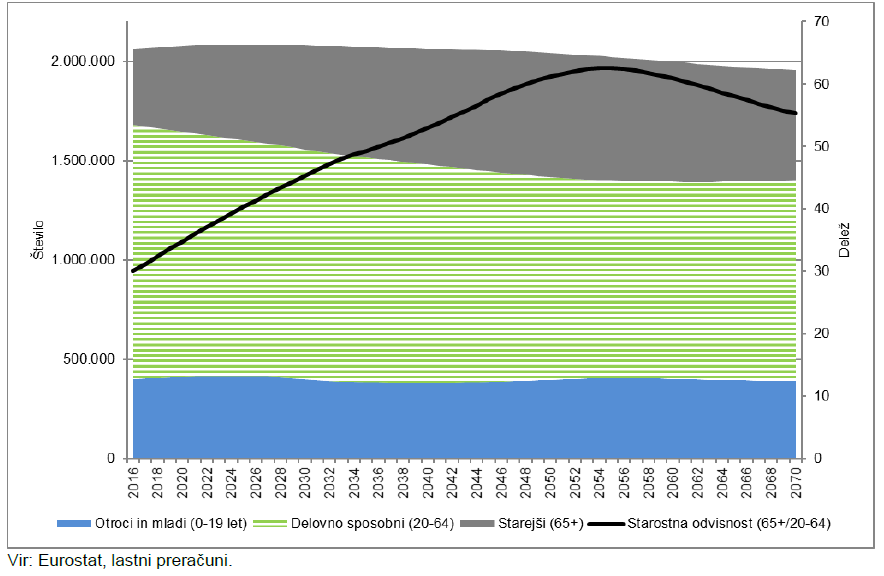 Po projekcijah naj bi število upokojencev do leta 2070 naraslo za okoli 20 %, s 624 tisoč julija 2020 (podatek ZPIZ) na 736 tisoč leta 2070. Hkrati naj bi bilo zavarovancev manj za okoli 16 %, kar pomeni, da se bo ob nespremenjenih zakonskih pogojih upokojevanja precej znižalo razmerje med zavarovanci in upokojenci. V letu 2019 po podatkih ZPIZ razmerje med upokojenci in zavarovanci znaša 1,55 po 2042 in vse do leta 2066 pa naj bi število upokojencev presegalo število zavarovancev (vrh bi bil dosežen leta 2053, ko je razmerje med upokojenci in zavarovanci le še 0,94). Posledično je bilo v letu 2019 s socialnimi prispevki pokritih nekoliko več kot 81 % pokojnin, ob koncu obdobja projekcij pa jih bo le še okoli 58 %.Slika 2:	Razmerje med zavarovanci in upokojenci 2021–2070 (vir: MF)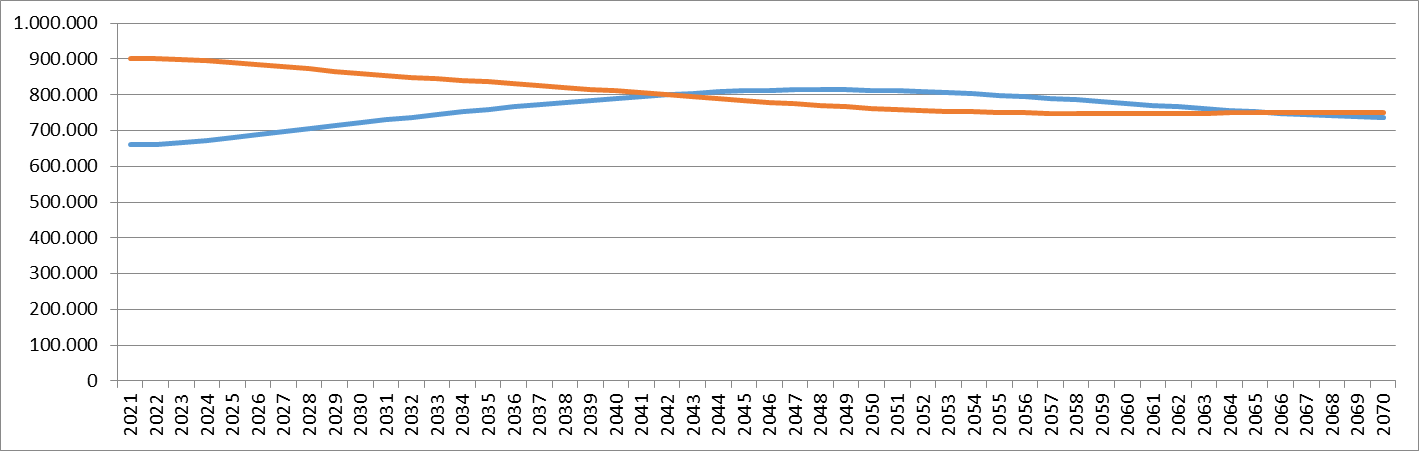 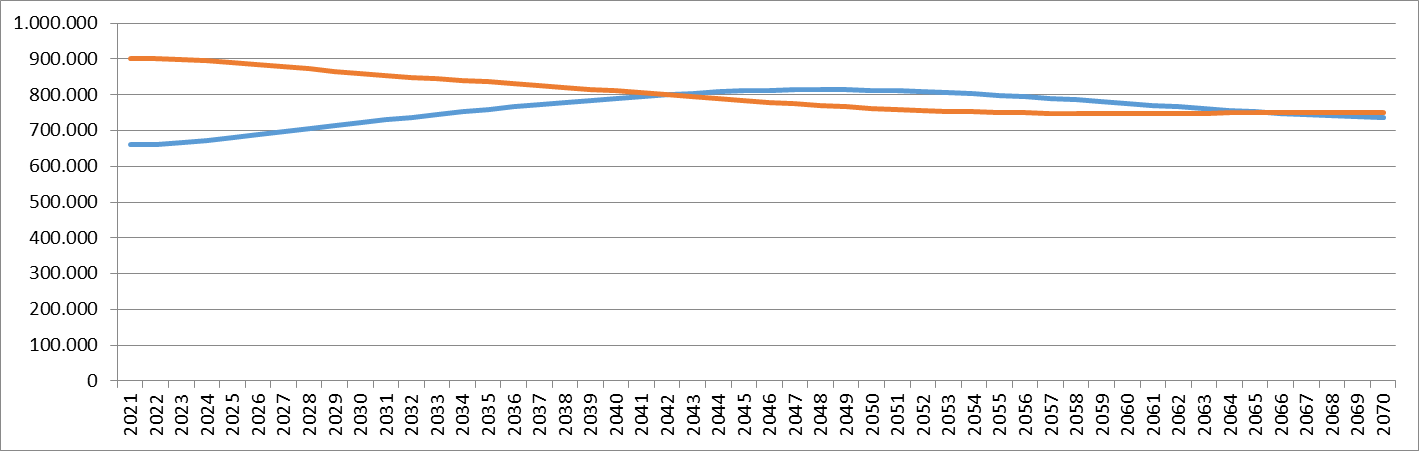 Projekcije za obdobje od leta 2016 do leta 2070 kažejo, da bi se ob osnovnem scenariju izdatki za staranje v Sloveniji povečali z 21,9 % na 28,3 % BDP oziroma za 6,3 odstotne točke. Več kot v Sloveniji se celotni izdatki povečajo le na Malti in v Luksemburgu. Po višini izdatkov v % BDP je Slovenija v letu 2070 nekoliko nad povprečjem EA (Euro area) in pred Francijo, Dansko in Nemčijo ter za Luksemburgom, Avstrijo, Finsko in Belgijo, ki ima najvišji % med vsemi EU državami.Slika 3: Razmerje med zavarovanci in upokojenci (desna os) ter % pokrivanja izdatkov za pokojnine s socialnimi prispevki (leva os), 2016–2070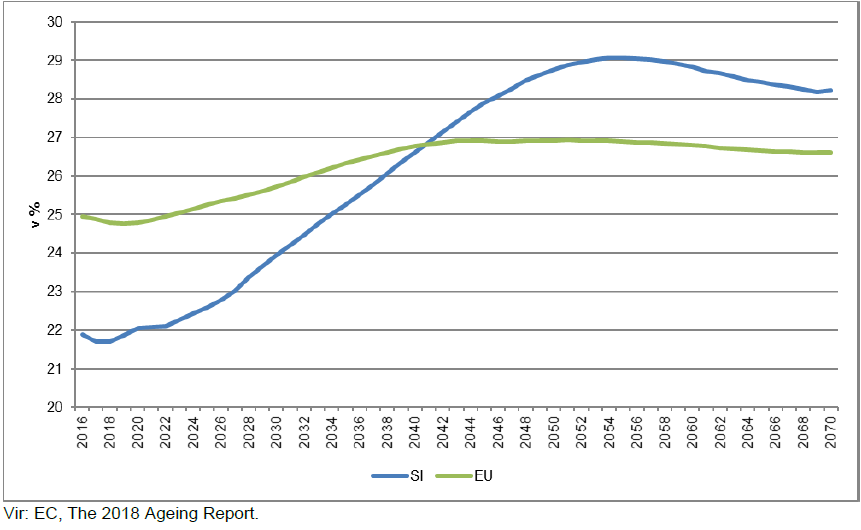 Slika 4:	Sprememba vseh izdatkov za staranje kot % BDP od 2016 do 2070 v o.t. v posameznih državah in povprečju EU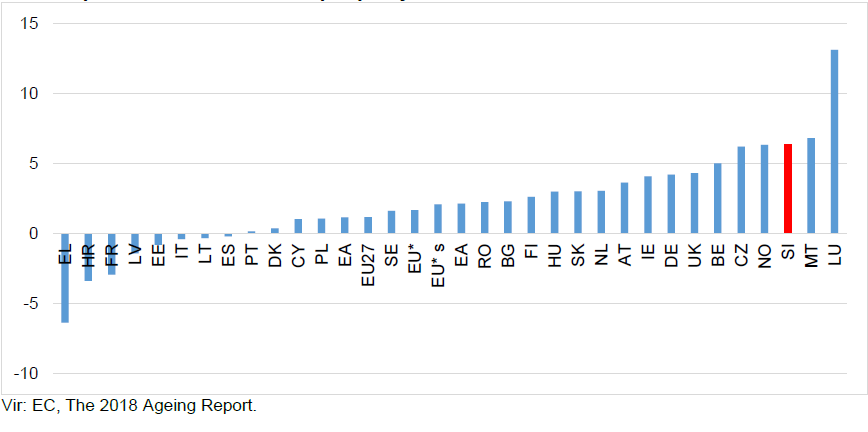 V obdobju od 2005 do 2019 je ZPIZ s prispevki za socialno varnost zbral dobrih 50 milijard EUR, vendar mu je moral proračun RS za izplačila pokojnin zagotoviti še dodatnih 20 milijard EUR. KAD, ki je do sedaj veljal kot nekakšen demografski sklad, je v vsem tem obdobju v pokojninsko blagajno vplačal zgolj 671 mio EUR oziroma 0,94 % celotnega deleža potrebnih sredstev za pokojnine. Delež prispevkov znaša 71 % in transferja proračuna Republike Slovenije 27 %. Največji delež in znesek je proračun RS nakazal pokojninski blagajni v letu 2013, ko je bila huda finančna in gospodarska kriza, in sicer 33 % oziroma 1,6 milijarde EUR. Pomen Nacionalnega demografskega sklada je torej tudi v tem, da razbremeni proračun Republike Slovenije ne le pri rednih vplačilih v ZPIZ, ampak tudi v času kriz, ko je proračun še bolj obremenjen.Slika 5:	Struktura prihodkov ZPIZ 2015-2019 (vir: MF)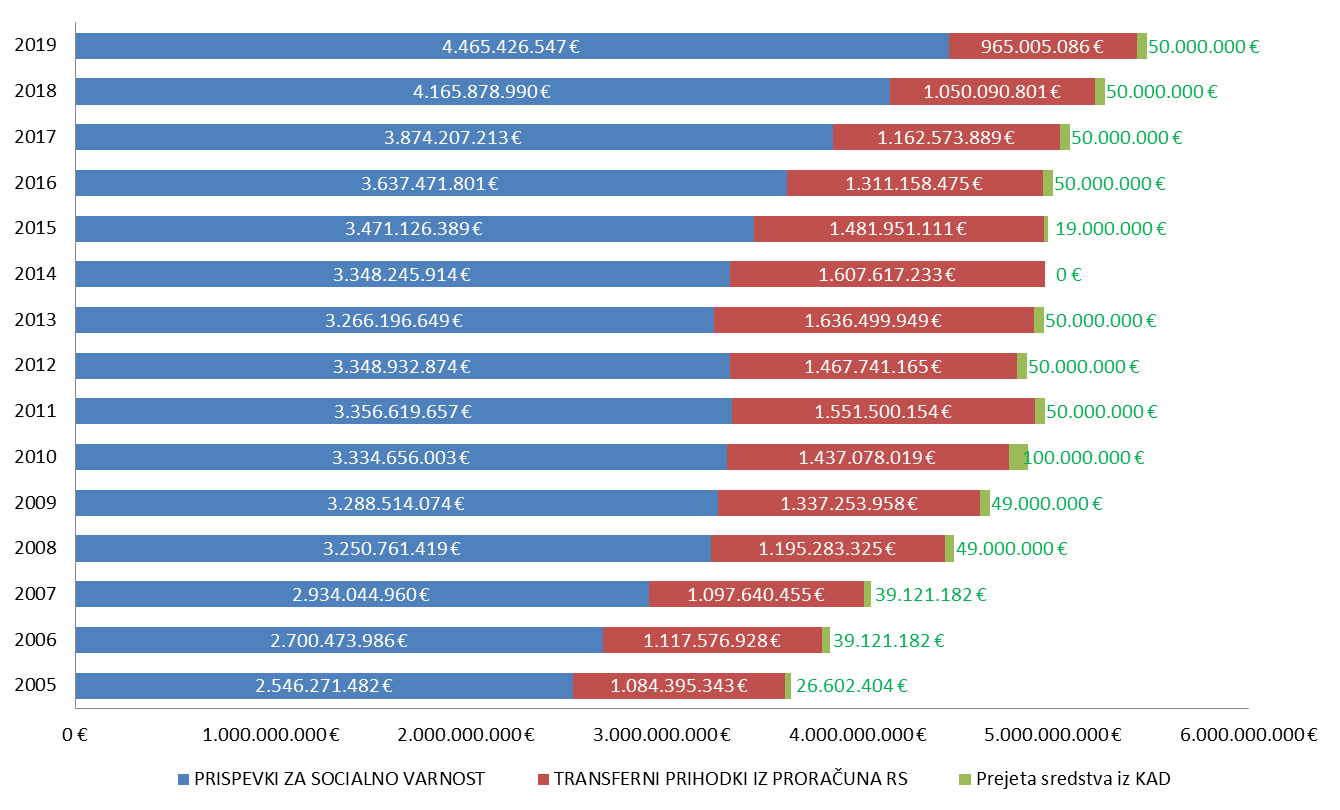 Zato navedenih razlogov je nujno zagotoviti premoženje oziroma prihodke iz premoženja, ki bodo zagotavljali dodatna sredstva sedanjim in prihodnjim generacijam upokojencev in lajšali pritiske na javne finance. To premoženje pa mora biti upravljano pregledno, varno in donosno. Slovensko državno premoženje, pri čemer mislimo predvsem na kapitalske naložbe države (lastniški deleži države v gospodarskih družbah), ki bi moralo služiti kot osnova za zagotavljanje dodatne pokojninske varnosti v sedanjosti in prihodnosti, je upravljano nepregledno in razpršeno. Zato ne sledi cilju doseganja stabilnega lastništva, optimizaciji stroškov upravljanja in dolgoročnemu maksimiranju donosnosti in vrednosti tega premoženja.  2. 	CILJI, NAČELA IN POGLAVITNE REŠITVE PREDLOGA ZAKONA2.1	Cilji Cilj predloga zakona je koncentrirati vse naložbe države, z nekaterimi specifičnimi izjemami, pri katerih mora lastništvo obdržati Republika Slovenija, pri enem upravljavcu, prihodke iz teh naložb pa nameniti predvsem za sedanje in prihodnje generacije upokojencev ter za izvajanje ukrepov družinske politike. Premoženje Republike Slovenije je trenutno namreč v lasti več pravnih oseb, ki zasledujejo različne poslovne cilje. Premoženje velikokrat ni upravljano optimalno, kar posledično pomeni, da izkupiček (donosnost) za lastnika ni maksimalen, temveč je podrejen različnim ciljem, ki jih te družbe zasledujejo. Predlog zakona predvideva preoblikovanje Slovenskega državnega holdinga, d. d. (SDH) v Nacionalni demografski sklad, nanj pa bi se prenesla še večina naložb Republike Slovenije, Kapitalske družbe pokojninskega in invalidskega zavarovanja, d. d., Družbe za svetovanje in upravljanje, d. o. o., Družbe za upravljanje terjatev bank, d. d., in Zavoda za pokojninsko in invalidsko zavarovanje. Nacionalni demografski sklad bo po vsebini in bistvu demografski sklad. S tem bodo skoncentrirane in z enega mesta upravljane vse naložbe države. Predlagani zakon torej zasleduje cilj poenostavitev strukture upravljanja, cilj jasnejše opredelitve namena in meril upravljanja državnih naložb in cilj večje donosnosti iz naslova državnega premoženja, ki se namenja predvsem za zagotavljanje dodatne pokojninske varnosti v sedanjosti in prihodnosti. 2.2 NačelaZakon sledi predvsem: načelu skrbnosti vestnega in poštenega gospodarstvenika ter ravnanju izključno v interesu Nacionalnega demografskega sklada in Republike Slovenije; načelu skrbnosti in odgovornosti, ki temelji na jasno določenih pravicah, obveznostih in pristojnostih posameznih nosilcev funkcij, kar zagotavlja krepitev integritete in odgovornosti ter omejevanje tveganj za korupcijo, nasprotje interesov in zlorabo notranjih informacij; načelu neodvisnosti, ki zagotavlja neodvisno, samostojno in nepolitično delovanje; načelu preglednosti, kjer se zagotavlja pri procesu sprejemanja odločitev in pri zagotavljanju odgovornosti in sledljivosti morebitnih poskusov nejavnih vplivov na odločitve organov Nacionalnega pokojninskega sklada; načelu gospodarnosti, ki je temelj upravljanja naložb, pri katerem se mora ravnati gospodarno, učinkovito ter na način ki omogoča doseganje ciljev, opredeljenih v aktih upravljanja naložb, določenih s tem zakonom; načelom varnosti, razpršenosti, likvidnosti in donosnosti naložb, ki zagotavljajo akumulacijo virov za sofinanciranje obveznega pokojninskega in invalidskega zavarovanja na podlagi medgeneracijske solidarnosti. 2.3.	Poglavitne rešitvePoglavitne rešitve so:preoblikovanje SDH v novo družbo, to je Nacionalni demografski sklad, pri katerem je lastništvo in upravljanje naložb Republike Slovenije skoncentrirano na enem  mestu;prenos vseh naložb Republike Slovenije, z nekaterimi izjemami, in naložb Zavoda za pokojninsko in invalidsko zavarovanje (v nadaljnjem besedilu: ZPIZ) v Zavarovalnici Triglav d.d. in Nepremičninskem skladu pokojninskega in invalidskega zavarovanja, d. o. o., na Nacionalni demografski sklad;pripojitev Kapitalske družbe pokojninskega in invalidskega zavarovanja, d. d. (KAD) in Družbe za svetovanje in upravljanje, d. o. o. (DSU) ter prenos premoženja ter pravic in obveznosti Družbe za upravljanje terjatev bank, d. d., k Nacionalnemu demografskemu skladu;zagotovitev neodvisnosti in avtonomnosti Nacionalnega demografskega sklada pri upravljanju naložb; določitev vsebine strategije upravljanja naložb sklada, ki nadomešča strategijo upravljanja naložb države. Strategija temelji na klasifikaciji posameznih skupin naložb in s tem določitev načina upravljanja in razpolaganja z naložbami;določitev namenskosti uporabe premoženja sklada na način, da se del premoženja namenja za sofinanciranje obveznega pokojninskega zavarovanja, sofinanciranja politike za skrb za starejše in za ukrepe družinske politike, del premoženja pa se namenja za akumulacijo samega premoženja Nacionalnega demografskega sklada, in sicer za nedoločen čas oziroma trajno. Pri akumulaciji ne gre za klasično akumulacijo sredstev na način, kjer bi se določeno število let vsa sredstva akumulirala in povečevala premoženje sklada, nato pa bi se ta sredstva sprostila. Tak način akumulacije bi bil namreč krivičen do sedanje generacije upokojencev, ki od sklada v obdobju akumulacije ne bi imela nič koristi. Gre za akumulacijo na način, da se le del sredstev sklada akumulira, vendar pa ta del trajen. Le na tak način se lahko zagotovi, da premoženje sklada trajno raste, hkrati pa imata od njega koristi tako sedanja kot prihodnje generacije upokojencev; določitev, da lahko osnovni kapital naložbe sklada poveča Republika Slovenija, pri čemer lastnik naložbe ostane sklad. Tako sklad ne bo porabljal svoja sredstva oziroma sredstev upokojenk in upokojencev za ohranjanje lastniških deležev. S tem se zmanjšuje izpostavljenost sklada, zagotavlja se varnost naložb sklada in odpravlja tveganja za premoženje sklada oziroma za vplačila v pokojninsko blagajno. zagotovitev preglednega, varnega in donosnega sistema upravljanja naložb v lasti sklada, z jasno razdelitvijo pristojnosti in odgovornosti ter uveljavljanjem ukrepov, ki omejujejo tveganja za korupcijo in druga neetična in nedovoljena ravnanja in vplivanja in ki krepijo skladnost poslovanja, sledljivost in odgovornost pri sprejemanju odločitev;določitev kodeksa korporativnega upravljanja, ki določa načela in pravila ravnanja Nacionalnega demografskega sklada in družb s kapitalsko udeležbo Nacionalnega demografskega sklada;določitev letnega načrta upravljanja naložb; določitev postopkov upravljanja naložb;določitev pravnoorganizacijske oblike Nacionalnega demografskega sklada, njegovih organov ter njihovih pristojnosti in odgovornosti.3.		OCENA FINANČNIH POSLEDIC PREDLOGA ZAKONA ZA DRŽAVNI PRORAČUN IN DRUGA JAVNA FINANČNA SREDSTVA TER DRUGE POSLEDICE, KI JIH BO IMEL SPREJEM ZAKONAPredlog zakona o Nacionalnem demografskem skladu ima naslednje posledice na državni proračun:po uveljavitvi zakona se vrednost kapitalskih naložb v lasti Republike Slovenije, zmanjša za knjigovodsko vrednost prenesenih naložb. Ocenjena knjigovodska vrednost naložb Republike Slovenije, v upravljanju SDH, ki se bodo prenesle na Nacionalni demografski sklad, je na dan 31.12.2019 znašala 6.119.927.352 evrov. Vrednost ostalih naložb Republike Slovenije, ki se bodo prenesle na sklad, ali k njemu pripojile (KAD, DUTB, SiDG in Holding Kobilarna Lipica) znaša 1.239.533.000 evrov (vrednost iz letnih poročil 2019, pri DUTB je upoštevana Poslovna strategija 2019-2022, ki predvideva, da bo imel DUTB na koncu svoje življenjske dobe še 126,7 milijonov evrov premoženja). Vrednost naložb ZPIZ v Nepremičninskem skladu PIZ in Zavarovalnici Triglav znaša 321.808.668 evrov. Skupaj s SDH in 10 % kupninami od preteklih privatizacij tako vrednost Nacionalnega demografskega sklada znaša 8.595.768.778 evrov; v prvem letu po uveljavitvi zakona oziroma po prenosu naložb se znižajo letni prihodki proračuna iz naslova prejetih dividend prenesenih naložb, v naslednjih letih pa teh prihodkov ni več. Za leto 2021 načrtovan znesek prejetih dividend Republike Slovenije v upravljanju SDH znaša 140 milijonov evrov. Proračun Republike Slovenije bo moral ZPIZ nadomestiti tudi dividendo od Zavarovalnice Triglav, d. d., v načrtovani višini 19 milijonov evrov letno; sklad vsako leto vplača 40 % prejetih dividend ter 40 % kupnin od prodaje naložb tekočega leta v ZPIZ, in sicer najkasneje do 31. januarja za preteklo leto, kar pomeni, da bo glede na plan dividend v letu 2021 v ZPIZ samo od naložb RS, ki so trenutno v upravljanju SDH, vplačal 56 milijonov evrov;   30. dan od uveljavitve tega zakona bo iz posebnega računa pri Ministrstvu za finance, ki je oblikovan na podlagi tretjega odstavka 79. člena ZSDH-1, na Nacionalni demografski sklad nakazanih 159.413.334 EUR (podatki MF za stanje na dan 31. 8. 2020) kupnin od prodaj kapitalskih naložb Republike Slovenije iz let po uveljavitvi ZSDH-1 (vključno s kupnino od Abanke, d. d., ki bo v sklad nakazana z rebalansom proračuna za leto 2020);od uveljavitve tega zakona se bodo iz Nacionalnega demografskega sklada v blagajno ZPIZ izplačevala sredstva iz naslova prejetih dividend ter prodaj naložb, kar bo zmanjševalo potrebna sredstva iz naslova transfernih prihodkov iz proračuna Republike Slovenije za blagajno ZPIZ.Zakon nima posledic na druga javna finančna sredstva. 4.     	NAVEDBA, DA SO SREDSTVA ZA IZVAJANJE ZAKONA V DRŽAVNEM   PRORAČUNU ZAGOTOVLJENA, ČE PREDLOG ZAKONA PREDVIDEVA PORABO PRORAČUNSKIH SREDSTEV V OBDOBJU, ZA KATERO JE BIL DRŽAVNI PRORAČUN ŽE SPREJETZakon ne predvideva dodatnih proračunskih sredstev za izvedbo zakona.5.	PRIKAZ UREDITVE V DRUGIH PRAVNIH SISTEMIH IN PRILAGOJENOST PREDLAGANE UREDITVE PRAVU EVROPSKE UNIJE5.1. Prilagojenost predlagane ureditve pravu Evropske unijePredlog zakona ne posega na področja, ki jih ureja pravo Evropske unije.5.2. Prikaz ureditve v drugih pravnih sistemihDemografski rezervni skladi so vrsta državnih premoženjskih skladov. So investicijski skladi v lasti države, ustanovljeni s strani države s temeljnim namenom zagotavljanja dodatnih sredstev splošnim dokladnim sistemom pokojninskega zavarovanja. Z uporabo različnih naložbenih strategij upravljajo s svojim premoženjem, pri čemer zasledujejo vnaprej določene finančne in druge cilje.Formalna ureditev demografskih rezervnih skladov se med državami razlikuje glede na lastništvo, način upravljanja, vire financiranja, dobo akumulacije, ipd. V grobem obstajata dve vrsti demografskih rezervnih skladov, in sicer rezervni sklad socialnega zavarovanja (Social Security Reserve Fund; v nadaljnjem besedilu: SSRF), ki je popolnoma integriran v sistem  pokojninskega zavarovanja, ter neodvisni avtonomni rezervni sklad (Sovereign Pension Reserve Fund; v nadaljnjem besedilu: SPRF), ki je popolnoma ločen od sistema pokojninskih zavarovanj. SPRF ustanovi neposredno vlada in sodi v neposredno lastništvo države, njegov glavni finančni vir pa so fiskalni transferji od države ali drugi namenski viri. Večina držav z zdravim in uspešnim gospodarstvom ima ustanovljene neodvisne avtonomne demografske rezervne sklade .Na področju vzpostavitve in delovanja demografskih rezervnih skladov so bila na mednarodni ravni dogovorjena priporočila in načela, ki dajejo smernice za pravno ureditev delovanja demografskega rezervnega sklada, ureditev upravljanja sklada ter določitev temeljnega namena sklada:načelo zakonitosti, ki pravi, da mora biti delovanje demografskega rezervnega sklada opredeljeno z zakonodajnim okvirom, ki skladu služi pri doseganju njegovih ciljev; načelo neodvisnosti, ki narekuje politično neodvisno in samostojno delovanje sklada in njegovih organov;načelo dobrega upravljanja in načelo strokovnosti, ki daje smernice za strokovno delovanje organov upravljanja sklada v skladu z načeli in cilji sklada, izpostavlja ustrezna pooblastila in pristojnosti organov upravljanja sklada za upravljanje sklada in narekuje delovanje organov upravljanja sklada v najboljšem interesu sklada;načelo transparentnosti, ki pravi, da morajo biti zaradi odgovornosti do javnosti načela, cilji, postopki, viri financiranja sklada, odlivi premoženja in poraba sredstev sklada javno razkriti innačelo določitve namena, ki narekuje, da mora imeti sklad jasno določen namen, ki zasleduje cilje ustanovitve sklada.Osnovni namen mednarodnih priporočil in načel na področju upravljanja sklada je:pomoč pri vzdrževanju stabilnega globalnega finančnega sistema in prostega pretoka kapitala in investicij;usklajenost z zakonodajnim okvirom in zahtevami glede razkritij, tudi v državah, v katerih investirajo državni premoženjski skladi;zagotoviti, da državni premoženjski skladi investirajo na podlagi skrbne ocene ekonomskih in finančnih tveganj in pričakovanih donosov inzagotoviti, da imajo državni premoženjski skladi vzpostavljeno transparentno in jasno upravljavsko strukturo, ki zagotavlja primeren operativen nadzor, upravljanje s tveganji in odgovornost.Upravljanje sklada mora temeljiti na načelu neodvisnosti ter samostojnosti. Eden ključnih poudarkov mednarodnih priporočil in načel je zahteva po politični neodvisnosti sklada. Načeloma je v primeru neodvisnega avtonomnega rezervnega sklada (SPRF) vpliv politike manjši kot v primeru avtonomnega rezervnega sklada (SSRF) zaradi višje stopnje avtonomije organov upravljanja SPRF sklada .  Vsi demografski skladi imajo tudi odgovorni organ, ki je lahko ministrstvo, uprava institucije, ki je pristojna za socialno varnost, ali uprava institucije, ki je ustanovljena izključno za namen investiranja v sklade. Pomembna skupna značilnost demografskih rezervnih skladov je, da se sredstva akumulirajo postopoma. Začetno obdobje je namenjeno predvsem akumuliranju sredstev in povečevanju obsega premoženja sklada, črpanje sredstev za namen sofinanciranja pokojninske blagajne pa se običajno prične šele po določenem obdobju (dobi akumulacije premoženja sklada), ko premoženje sklada doseže določeno velikost. Mednarodne smernice in priporočila posebej naslavljajo tudi področje upravljanja premoženja demografskih rezervnih skladov. Smernice OECD za upravljanje premoženja pokojninskih skladov  tako vključujejo priporočila za naslednja področja:ciljne pokojnine in načelo preudarnosti;standard skrbne osebe;naložbeno politiko;naložbene omejitve;vrednotenje sredstev pokojninskih skladov.Demografski rezervni skladi imajo različne naložbene politike, ki se oblikujejo glede na višino in strukturo sredstev v upravljanju, predvideno višino in obliko dodatnih virov financiranja sklada, zahtevano donosnost, predvideno dobo akumulacije premoženja sklada in določene cilje oziroma predvidene obveznosti posameznega sklada. Večina demografskih rezervnih skladov dopušča korporativno in portfeljsko upravljanje premoženja, pri čemer po obsegu sredstev v upravljanju prevladuje portfeljsko upravljanje sredstev.Mednarodna priporočila in načela poleg tega med drugim predvidevajo tudi zakonsko urejeno ločitev premoženja sklada od ostalega premoženja, namenjenega za potrebe socialnega varstva. To je pomembna varovalka predvsem pri skladih, ki jih upravljajo pokojninski zavodi ali institucije, ki upravljajo s premoženjem pokojninskega sistema, ter pri skladih, katerih premoženje sestavni del državnega proračuna.POLJSKA Poljski Demografski rezervni sklad (Fundusz Rezerwy Demograficznej; v nadaljnjem besedilu: FRD) ima status državnega sklada posebnega pomena. Ustanovljen je bil z zakonom oktobra 1998 z namenom večje vzdržnosti pokojninske blagajne. Je krizni sklad, ločen od sklada za socialno zavarovanje.FRD je samostojna pravna oseba. Upravljavec sklada je institucija za socialno zavarovanje (Social Insurance Institution; v nadaljnjem besedilu: ZUS). Vsaka odločitev za porabo premoženja FRD mora biti potrjena s strani vlade, od 1. februarja 2014 dalje pa tudi s strani uprave ZUS. Premoženje FRD je sestavljeno iz:dela prispevkov za pokojninsko zavarovanje;sredstev iz naslova privatizacije državnega premoženja;dobičkov iz investicij;obresti na depozite, vodene pri ZUS, ki ni prihodek Sklada socialnega zavarovanja (Social Insurance Fund; v nadaljnjem besedilu: FUS) ali ZUS, terostalih virov.Z namenom maksimiranja varnosti in donosnosti FRD investira premoženje v izbrane finančne instrumente: državne obveznice (82,31 % portfelja FRD na dan 31. 12. 2014), delnice (16,47 % portfelja na dan 31. 12. 2014), zakladne menice in bančne depozite. V letu 2014 je bila donosnost premoženja FRD 4,03 %.Sredstva, zbrana v skladu, se lahko porabijo izključno za: pokrivanje primanjkljaja FUS inodobravanje brezobrestnih posojil FUS-u za tekoča izplačila pokojnin (z maksimalno ročnostjo 6 mesecev).V obdobju od 2009 do konca 2014 je bilo FRD nakazanih 4,7 mrd EUR iz naslova prodaje državnega premoženja v procesu privatizacije. Od 2010 do 2014 je FRD v pokojninsko blagajno nakazal 4,5 mrd EUR. Konec leta 2014 je premoženje FRD znašalo 4,12 mrd EUR.FRANCIJA Francoski neodvisni avtonomni rezervni sklad (Fonds de Réserve pour les Retraites; v nadaljnjem besedilu: FRR) je bil vzpostavljen leta 2001 z zakonom. Namen sklada FRR je zagotavljati sredstva državni Agenciji za pokrivanje primanjkljaja iz naslova socialnega in zdravstvenega varstva (Caisse d'amortissement de la Dette Sociale; v nadaljnjem besedilu: CADES) v višini 2,1 mrd EUR letno v obdobju od 2011 do vključno 2024, in dodatno enkratno vplačilo v pokojninsko blagajno (Caisse nationale d'assurance veillesse; v nadaljnjem besedilu: CNAV) v ocenjenem znesku 5,5 mrd EUR v letu 2020.Viri financiranja FRR so:presežek pokojninskih skladov;2 % socialni davek na nepremičnine in naložbe; odprodaje državnega premoženja in neposredni prilivi iz državnega proračuna. V letu 2016 je bila neto donosnost premoženja FRR 4,97 %, vrednost premoženja pa je konec leta 2016 znašala 36 mrd EUR. FRR ima relativno kratek investicijski model, čemur je prilagojena tudi naložbena politika. Konec leta 2016 je bil portfelj FRR razdeljen na dva dela: 51,1 % je predstavljal portfelj lastniških in bolj tveganih naložb (Performance Seeking Portfolio), 48,9 % pa likvidni portfelj (Liability Hedging Portfolio). 57 % portfelja lastniških in bolj tveganih naložb so predstavljale naložbe v delnice na razvitih trgih, medtem ko so 46,5 % likvidnega portfelja predstavljala visoko likvidna sredstva, vključno z denarnimi sredstvi.NORVEŠKA Norveški demografski sklad (The Governement Pension Fund Global; v nadaljnjem besedilu: GPFG) je bil ustanovljen z namenom reinvestiranja dohodkov od nafte za zagotavljanje prihodkov od naložb v prihodnosti, ko bodo zaloge nafte pošle. GPFG je integriran v norveški proračun.Viri financiranja GPFG so proračunski prihodki od nafte.Odgovoren organ upravljanja norveškega sklada sta parlament in ministrstvo za finance. Operativno upravljanje GPFG je dodeljeno norveški centralni banki, ki je v ta namen ustanovila družbo Norges Bank Investment Management (v nadaljnjem besedilu: NBIM).Trenutna vrednost premoženja GPFG je 878,5 mrd EUR. V obdobju od ustanovitve do konca tretjega kvartala 2017 je GPFG v povprečju ustvarjal letni neto donos v višini 4,1 %. Leta 2016 je GPFG v proračun izplačal 22 mrd EUR.GPFG investira v delnice, obveznice in nepremičnine. Naložbena politika je globalno dobro razpršena, kar skladu omogoča učinkovito upravljanje s tveganji in ustvarjanje največjih možnih donosov. GPFG ima naložbe v skoraj 9.000 družbah v 77 državah. Konec septembra 2017 so 65,9 % portfelja GPFG predstavljale delnice, 31,6 % obveznice in 2,5 % nepremičnine.Ministrstvo določa mandat za upravljanje GPFG in poroča parlamentu o pomembnih zadevah v ločenem letnem poročilu. Centralna banka poroča v kvartalnih in letnih poročilih, pri čemer enkrat letno razkrije tudi vse naložbe sklada. Morebitne spremembe investicijske politike GPFG morajo biti pred implementacijo predstavljene parlamentu. IRSKA  Irska je v letu 2001 z namenom pokrivanja primanjkljaja v sistemu socialne varnosti z zakonom ustanovila Nacionalni pokojninski rezervni sklad (The National Pensions Reserve Fund; v nadaljnjem besedilu: NPRF). Globalno diverzificiran demografski sklad NPRF se je leta 2014 preoblikoval v Irski strateški investicijski sklad (The Ireland Strategic Investment Fund; v nadaljnjem besedilu: ISIF), ki ima poslanstvo investirati na podlagi tržnih zakonitosti s ciljem podpirati gospodarsko aktivnost in zaposlenost na Irskem. Ključno poslanstvo ISIF je med drugim z investicijami v tržne vrzeli pritegniti druge tržne partnerje ter s tem podpreti ekonomsko upravičene projekte, ki brez sofinanciranja s strani ISIF ne bi bili izvedeni.ISIF upravlja in nadzira družba National Treasury Management Agency (v nadaljnjem besedilu: NTMA). ISIF ima dolgoročni investicijski mandat. Vrednost premoženja sklada je na dan 30. 6. 2017 znašala 8,5  mrd EUR. Leta 2017 je ISIF beležil donos v višini 4,0 %. Vrednost investicij ISIF v irsko gospodarstvo je v letu 2017 znašala 3,4 mrd EUR, kar je pritegnilo ostale vlagatelje in rezultiralo v naložbah v skupni vrednosti 9,1 mrd EUR.6.	PRESOJA POSLEDICE, KI JIH BO IMEL SPREJEM ZAKONAS sprejemom predlaganih rešitev se zvišuje pokojninska varnost sedanjih in prihodnjih generacij upokojencev, hkrati pa se zmanjšuje potreba po dodatnih obremenitvah gospodarstva in delojemalcev v obliki povišanj prispevkov za pokojninsko varnost v prihodnosti.6.1 Presoja administrativnih posledica) v postopkih oziroma poslovanju javne uprave ali pravosodnih organov:Predlog zakona nima administrativnih posledic.b) pri obveznostih strank do javne uprave ali pravosodnih organov:Predlog zakona nima administrativnih posledic.6.2 Presoja posledic za okolje, vključno s prostorskimi in varstvenimi vidiki, in sicer za:Predlog zakona nima posledic na okolje, vključno s prostorskimi in varstvenimi vidiki.6.3 Presoja posledic za gospodarstvo, in sicer za:Predlog zakona nima posledic za gospodarstvo. 6.4 Presoja posledic za socialno področje, in sicer za:S predlogom zakon se zvišuje pokojninska varnost sedanjih in prihodnjih generacij upokojencev ter zagotovi dolgotrajna oskrba z gradnjo novih domov za starejše občane.6.5 Presoja posledic za dokumente razvojnega načrtovanja, in sicer za:Predlog zakona ne vpliva na dokumente razvojnega načrtovanja.6.6 Presoja posledic za druga področjaPredlog zakona ne vpliva na druga področja.6.7 Izvajanje sprejetega predpisa:Predstavitev sprejetega zakona:Za izvajanje zakona so pristojna ministrstva in drugi državni organi, na delovnih področjih katerih se nanašajo posamezne določbe zakona.Spremljanje izvajanja sprejetega predpisa:Izvajanje zakona spremljajo vsebinsko pristojna ministrstva po področjih.6.8 Druge pomembne okoliščine v zvezi z vprašanji, ki jih ureja predlog zakonaNi drugih pomembnih okoliščin.7.	PRIKAZ SODELOVANJA JAVNOSTI PRI PRIPRAVI PREDLOGA ZAKONAPredloga zakona je bil posredovan Ekonomsko-socialnemu svetu.8.	PODATEK O ZUNANJEM STROKOVNJAKU OZIROMA PRAVNI OSEBI, KI JE SODELOVALA PRI PRIPRAVI PREDLOGA ZAKONA, IN ZNESKU PLAČILA ZA TA NAMENPri pripravi predloga zakona zunanji strokovnjaki niso sodelovali.9.	NAVEDBA, KATERI PREDSTAVNIKI PREDLAGATELJA BODO SODELOVALI PRI DELU DRŽAVNEGA ZBORA IN DELOVNIH TELES:mag. Andrej Šircelj, minister za financemag. Peter Ješovnik, državni sekretar na Ministrstvu za financemag. Aleksander Nagode, generalni direktor Direktorata za javno premoženjeNina Marin, podsekretarkaII.	BESEDILO ČLENOV ZAKONO NACIONALNEM DEMOGRAFSKEM SKLADU1. poglavjeSPLOŠNE DOLOČBE1. člen(vsebina in namen zakona)	(1) Ta zakon ureja status in delovanje Nacionalnega demografskega sklada, d.d. (v nadaljnjem besedilu: sklad), prenos naložb Republike Slovenije, Slovenskega državnega holdinga, Kapitalske družbe pokojninskega in invalidskega zavarovanja, Družbe za upravljanje terjatev bank, Družbe za svetovanje in upravljanje in Zavoda za pokojninsko in invalidsko zavarovanje v lastništvo sklada, upravljanje naložb in akte ter postopke upravljanja naložb.	(2) Namen tega zakona je doseči: neodvisnost in avtonomnost sklada pri upravljanju naložb sklada;povečanje vrednosti premoženja sklada s prenosi naložb Republike Slovenije, SDH, KAD, DUTB, DSU in ZPIZ v lastništvo sklada;doseganje strateških ciljev, med katerimi je najpomembnejši povečevanje vrednosti premoženja sklada z namenom sofinanciranja obveznega pokojninskega in invalidskega zavarovanja na podlagi medgeneracijske solidarnosti, kot ga opredeljuje zakon, ki ureja pokojninsko in invalidsko zavarovanje (v nadaljnjem besedilu: obvezno pokojninsko zavarovanje) ter sofinanciranje politike za skrb za starejše ter ukrepov družinske politike;opredelitev namenskosti uporabe premoženja sklada;zagotovitev preglednega, varnega in donosnega sistema upravljanja naložb v lasti sklada, z jasno razdelitvijo pristojnosti in odgovornosti ter uveljavljanjem ukrepov, ki omejujejo tveganja za korupcijo in druga neetična in nedovoljena ravnanja in vplivanja in ki krepijo skladnost poslovanja, sledljivost in odgovornost pri sprejemanju odločitev;zagotovitev upravljanja naložb, ki so v lasti sklada, skladno s slovenskimi in mednarodnimi smernicami dobre prakse upravljanja premoženja pokojninskih oziroma demografskih skladov in korporativnega upravljanja na splošno.	(3) Pri uresničevanju namena in ciljev tega zakona sklad posluje pod enakimi pogoji kakor druge gospodarske družbe, samostojni podjetniki posamezniki ali samostojne podjetnice posameznice (v nadaljnjem besedilu: samostojni podjetnik posameznik) in zasebniki ali zasebnice (v nadaljnjem besedilu: zasebnik) na upoštevnem trgu, pri čemer ne sme izkoriščati svojega položaja, ki bi lahko povzročil omejevanje konkurence ali omejeval druge gospodarske družbe, samostojne podjetnike posameznike in zasebnike na trgu.	(4) Določbe tega zakona se ne uporabljajo pri upravljanju Sklada obveznega dodatnega pokojninskega zavarovanja, za katerega se v celoti uporabljajo vsi predpisi, ki urejajo njegovo delovanje.2. člen(pomen izrazov)	Posamezni izrazi, uporabljeni v tem zakonu, imajo naslednji pomen:Premoženje sklada so domače kapitalske naložbe, finančne naložbe vključno s tujimi kapitalskimi naložbami in nepremičnine v lasti sklada. Premoženje sklada v smislu določb tega zakona ne vključuje drugih sredstev sklada, ki so namenjena rednemu poslovanju sklada.Naložbe so upravičenja sklada v gospodarskih družbah s sedežem v Republiki Sloveniji in iz naslova finančnih naložb ter stvarne pravice na nepremičninah.Kapitalske naložbe so lastniški vrednostni papirji po zakonu, ki ureja trg finančnih instrumentov, ali poslovni deleži ali drugi lastniški deleži v posameznih gospodarskih družbah skladno z zakonom, ki ureja gospodarske družbe.Domače kapitalske naložbe so kapitalske naložbe v gospodarske družbe s sedežem v Republiki Sloveniji.Tuje kapitalske naložbe  so kapitalske naložbe v gospodarske družbe s sedežem izven Republike Slovenije.Družba s kapitalsko naložbo sklada je pravna oseba, ki je izdajateljica kapitalskih naložb v lasti sklada.Finančna naložba je naložba sklada, ki ni domača kapitalska naložba ali nepremičnina. Med finančne naložbe štejemo tuje kapitalske naložbe, enote kolektivnih naložbenih podjemov, obveznice, depozite, dana posojila, terjatve, instrumente denarnega trga in druge naložbe.Strategija upravljanja naložb sklada je strategija upravljanja strateških kapitalskih naložb sklada in ostalih kapitalskih naložb v lasti sklada.Strateške naložbe sklada so kapitalske naložbe, s katerimi sklad poleg gospodarskih ciljev dosega tudi strateške cilje in namenske nepremičnine za starejše.Nestrateške naložbe sklada so naložbe, s katerimi sklad zasleduje izključno gospodarske cilje.Namenske nepremičnine za starejše so domovi za starejše in druge nepremičnine, ki jih ima sklad ali kapitalska naložba sklada v lasti sklada, v lasti z namenom upravljanja nepremičnin in zagotavljanja namenskih najemnih stanovanj in oskrbovanih stanovanj za upokojence in druge starejše osebe za zagotavljanje dolgotrajne oskrbe starejših.Portfeljske naložbe sklada so naložbe, s katerimi lahko sklad prosto razpolaga. Pridobivanje naložb je odplačna ali neodplačna pridobitev naložb v last sklada. Razpolaganje z naložbami je obremenitev, prodaja, zamenjava ali vsak drug pravni posel, na podlagi katerega se naložba v lasti sklada prenese na drugo pravno ali fizično osebo. Uresničevanje pravic delničarja ali delničarke (v nadaljnjem besedilu: delničar) ali družbenika ali družbenice (v nadaljnjem besedilu: družbenik) je uresničevanje glasovalnih pravic na skupščinah gospodarskih družb, spremljanje uspešnosti poslovanja na podlagi sprejetih letnih načrtov gospodarskih družb in doseganja pričakovane donosnosti kapitala, sodelovanje s člani ali članicami (v nadaljnjem besedilu: član) organov gospodarskih družb, nastopanje v postopkih pred sodišči in drugimi organi, sklicevanje skupščin ter uresničevanje drugih pravic in obveznosti, ki jih ima sklad kot lastnik naložb.Naložbeni segmenti so skupine naložb, ki imajo enake ali podobne značilnosti in zasledujejo enake ali podobne cilje.Večinski delež je večinski delež, kot ga opredeljuje zakon, ki ureja gospodarske družbe.Prevladujoč vpliv je prevladujoč vpliv, kot ga opredeljuje zakon, ki ureja gospodarske družbe.Povezane družbe so povezane družbe, kot jih opredeljuje zakon, ki ureja gospodarske družbe.KAD je Kapitalska družba pokojninskega in invalidskega zavarovanja, d.d.SDH je Slovenski državni holding, d. d.DUTB je Družba za upravljanje terjatev bank, d.d.DSU je Družba za svetovanje in upravljanje, d.o.o.ZPIZ je Zavod za pokojninsko in invalidsko zavarovanje.AJPES je Agencija Republike Slovenije za javnopravne evidence in storitve.ZSDH-1 je Zakon o Slovenskem državnem holdingu (Uradni list RS, št. 25/14).ZPIZ-2 je Zakon o pokojninskem in invalidskem zavarovanju (Uradni list RS, št. 96/12, 39/13, 99/13 – ZSVarPre-C, 101/13 – ZIPRS1415, 44/14 – ORZPIZ206, 85/14 – ZUJF-B, 95/14 – ZUJF-C, 90/15 – ZIUPTD in 102/15).ZGD-1 je Zakon o gospodarskih družbah (Uradni list RS, št. 65/09 – uradno prečiščeno besedilo, 33/11, 91/11, 32/12, 57/12, 44/13 – odl. US, 82/13, 55/15 in 15/17).ZIntPK je Zakon o integriteti in preprečevanju korupcije (Uradni list RS, št. 69/11).2. poglavjeUPRAVLJANJE NALOŽB1. oddelekPojem in cilji upravljanja3. člen(pojem upravljanja)	Upravljanje naložb obsega: pridobivanje naložb;sklepanje pravnih poslov; razpolaganje z naložbami zaradi izpolnitve obveznosti iz poslov, sklenjenih pri   upravljanju premoženja sklada; sprejemanje izpolnitev obveznosti druge pogodbene stranke na podlagi poslov, sklenjenih pri upravljanju premoženja sklada;uresničevanje pravic iz vrednostnih papirjev oziroma drugih naložb sklada; upravljanje tveganj sklada. 4. člen(cilji upravljanja)	Cilji upravljanja naložb so povečevanje vrednosti naložb, zagotavljanje čim višjega donosa za lastnike ali lastnice (v nadaljnjem besedilu: lastnik) in uresničevanje drugih strateških ciljev v naložbah, ki so s tem zakonom ali s strategijo upravljanja naložb sklada v okvirih, ki jih določa ta zakon, opredeljene kot strateške.2. oddelekNačela upravljanja5. člen(uporaba načel upravljanja)	Načela upravljanja naložb se uporabljajo za usmerjevanje in presojo ravnanj sklada. Organi sklada jih morajo upoštevati pri oblikovanju posameznih upravljavskih odločitev. Načela upravljanja naložb so določena v tem zakonu in aktih upravljanja naložb.6. člen(načelo neodvisnosti)	(1) Sklad upravlja naložbe samostojno in neodvisno in pri tem ni vezan na nobena soglasja ali omejitve, če ni s tem zakonom določeno drugače. 	(2) Sklad in njegovi organi niso vezani na navodila državnih organov ali tretjih oseb, pri izpolnjevanju nalog skladno s tem zakonom pa morajo delovati samostojno in neodvisno. Izjema so določbe tega zakona o obveznem upoštevanju ciljev, ki so opredeljeni s tem zakonom ali v aktih upravljanja naložb, in morebitne določbe posebne zakonodaje, ki velja za posamezne naložbe.	(3) Prejšnji odstavek ne prepoveduje komuniciranja med skladom, državnimi organi in drugimi osebami javnega prava. Morebitno komuniciranje med skladom, državnimi organi in drugimi osebami javnega prava mora biti sledljivo. Način zagotavljanja sledljivosti se določi z notranjimi akti sklada. Komuniciranje z državnim organom ali drugo osebo javnega prava nima narave obveznega navodila in ne zavezuje organov sklada, ki so kljub morebitnim izraženim stališčem državnih organov in drugih oseb javnega prava polno odgovorni za svoje odločitve po zakonu, ki ureja gospodarske družbe, in tem zakonu. 7. člen(načelo skrbnosti in odgovornosti)	(1) Člani organov sklada morajo pri opravljanju svojih nalog ravnati s skrbnostjo vestnega in poštenega gospodarstvenika. Ravnati morajo izključno v interesu sklada. Nenehno si morajo prizadevati za izboljšanje upravljanja naložb ter biti zgled odgovornega in skrbnega upravljavca tudi za druge lastnike, delničarje in družbenike. Pri svojem delovanju mora sklad upoštevati slovenska in mednarodna priporočila ter dobro prakso korporativnega upravljanja. 	(2) Člani organov sklada in druge odgovorne osebe sklada morajo pri upravljanju naložb in opravljanju svojih nalog skladno s tem zakonom ravnati odgovorno. Odgovorno ravnanje članov organov sklada in drugih odgovornih oseb sklada se zagotovi zlasti z oblikovanjem, dokumentiranjem in nadziranjem:delovanja in upravljanja naložb po veljavnih predpisih ter skladno z akti upravljanja naložb;jasno določenih pravic, obveznosti in pristojnosti posameznih članov in nosilcev funkcij pri upravljanju naložb v notranjih aktih sklada;vzpostavitve in delovanja notranjih politik ter organizacijske strukture sklada, ki omogoča in zagotavlja učinkovit sistem nadzora in upravljanja posameznih vrst naložb skladno s cilji, ki so opredeljeni s tem zakonom ali v aktih upravljanja naložb;primernosti in učinkovitosti sistema notranjega nadzora in notranjega sistema upravljanja tveganj;spoštovanja določb zakona, ki ureja integriteto in preprečevanje korupcije; učinkovitosti sistemov notranjega obveščanja in poročanja ter razmerij do pristojnih organov;politike ocenjevanja delovanja in primernosti imenovanih članov organov sklada;zapisniškega dokumentiranja sej uprave sklada in nadzornega sveta sklada ter obstoja prepisov zvočnega zapisa njihovih sej ter druge pomembnejše dokumentacije, na podlagi katere se lahko oceni uspešnost delovanja ali skrbnost in odgovornost delovanja članov organov sklada in drugih odgovornih oseb sklada.8. člen(načelo preglednosti)	(1) Naložbe je potrebno upravljati čim bolj pregledno. Preglednost se zagotavlja z evidentiranjem sprejemanja odločitev ter z zagotavljanjem odgovornosti in sledljivosti morebitnih poskusov nejavnih vplivov na odločitve organov sklada.	(2) Pri upravljanju naložb je treba upoštevati akte o tem upravljanju ter predpisane postopke in merila pri sprejemanju odločitev v zvezi s tem  upravljanjem. 9. člen(načelo gospodarnosti)	(1) Pri upravljanju naložb mora sklad ravnati kot dober gospodar, učinkovito in tako, da se omogoča uresničitev ciljev, ki so opredeljeni s tem zakonom ali v aktih upravljanja naložb.	(2) Sklad spremlja učinkovitost poslovanja sklada in družb s kapitalsko  naložbo sklada, na podlagi primerljivih tujih ali domačih naložb javnega ali zasebnega sektorja glede na dejavnost, velikost, kompleksnost, tveganja, tržni položaj in druge značilnosti. Dinamika spremljanja učinkovitosti se prilagodi vrsti naložbe in statusni obliki družbe s kapitalsko naložbo sklada, pri čemer mora sklad skrbno uresničevati svoje pravice, ki jih ima skladno z zakonom, ki ureja gospodarske družbe. Ustrezne primerjave iz prejšnjega stavka morajo izražati časovno in vsebinsko kontinuiteto, ki omogoča tudi tekoče poslovanje in spremljanje trendov.		(3) Sklad vzpostavi sistem obvladovanja tveganj, ki obsega njihovo ugotavljanje in spremljanje v povezavi z uresničevanjem posameznih ciljev glede na vrsto tveganj in njihov pomen, tveganja ustrezno ovrednoti in zagotovi njihovo ustrezno obvladovanje. Ugotovitve iz prejšnjega stavka sklad upošteva pri tekočem poslovanju in pri pripravi predlogov aktov upravljanja naložb.10. člen(načela varnosti, razpršenosti, likvidnosti in donosnosti)	Upravljanje naložb mora temeljiti na načelih varnosti, razpršenosti, likvidnosti in donosnosti, tako da:se sredstva nalagajo v izključno korist sofinanciranja obveznega pokojninskega zavarovanja ter za sofinanciranje politike za skrb za starejše ter ukrepov družinske politike;so naložbe, glede na opredeljeno naložbeno politiko, razpršene skladno z določili tega zakona;se preudarno omejuje izpostavljenost do posamezne naložbe, posameznega izdajatelja in posamezne skupine izdajateljev;se z vrstami in strukturo naložb, ob upoštevanju likvidnosti, zagotavlja ustrezno razmerje med donosnostjo in varnostjo;se posamezne naložbe presojajo glede na doprinos k varnosti v dobro razpršenem premoženju, in ne samostojno;so naložbe po vrstah in strukturi skladne z dospelostmi pričakovanih bodočih obveznosti.3. oddelekOrganiziranost upravljanja11. člen(organiziranost upravljanja)	Sklad organizira poslovanje in tekoče vodi poslovne knjige, poslovno dokumentacijo in druge administrativne ali poslovne evidence tako, da je mogoče kadarkoli preveriti, ali sklad posluje skladno z določbami tega zakona in akti upravljanja, izdanimi na njegovi podlagi.12. člen(naložbena politika)	(1) Naložbena politika sklada določi omejitve glede vrste dopustnih naložb, ciljno sestavo naložb, največje dopustne izpostavljenosti in druge omejitve naložbene politike.	(2) Srednjeročno naložbeno politiko sklada določa strategija upravljanja naložb sklada, na podlagi katere sklad določi letno naložbeno politiko v letnem načrtu upravljanja naložb.13. člen(upravljanje tveganj)	(1) Sklad zagotovi učinkovito upravljanje tveganj, ki mu omogoča sprotno ugotavljanje in merjenje vseh vrst tveganj, ki izvirajo iz sprejetih pozicij, in njihov prispevek k celotni tveganosti sklada.	(2) V zvezi z upravljanjem tveganj iz prejšnjega odstavka sklad izdela in neprekinjeno izvaja načrt upravljanja tveganj.14. člen(vrste naložb)	Premoženje sklada sestavljajo tri vrste naložb:domače kapitalske naložbe;finančne naložbe vključno s tujimi kapitalskimi naložbami;nepremičnine.15. člen(domače kapitalske naložbe)	Domače kapitalske naložbe se uvrščajo v enega od dveh naložbenih segmentov:strateške naložbe sklada;nestrateške naložbe sklada.16. člen(strateške naložbe sklada)	(1) Strateške naložbe sklada so domače kapitalske naložbe, s katerimi sklad poleg gospodarskih ciljev zasleduje tudi strateške cilje. Strateški cilji so cilji, povezani z upravljanjem državne infrastrukture, cilji, povezani z opravljanjem javnih služb, varnostni cilji, razvojni cilji in drugi cilji, pri katerih se upoštevajo pomembni družbeni interesi. 	(2) Določila prvega odstavka tega člena se ne uporabljajo za kapitalske naložbe Republike Slovenije, pridobljene skladno z zakonom, ki ureja davčni postopek, zakonom, ki ureja izvrševanje kazenskih sankcij, ter z zakonom, ki ureja dedovanje.	(3) Sklad lahko predloži ministrstvu, pristojnemu za finance, predlog za spremembo seznama strateških naložb sklada, vsebovanega v strategiji upravljanja naložb sklada, in za znižanje deleža sklada v strateških naložbah sklada pod minimalni delež, če to zahtevajo spremenjene gospodarske razmere. Na podlagi predloga ministrstva za finance Vlada Republike Slovenije (v nadaljevanju: vlada) pripravi predlog spremembe in ga pošlje v potrditev Državnemu zboru Republike Slovenije (v nadaljevanju: državni zbor). Sprememba je veljavna, ko jo potrdi državni zbor.17. člen(nestrateške naložbe sklada)	 Nestrateške naložbe sklada so:domače kapitalske naložbe, ki niso strateške naložbe sklada;ostale domače kapitalske naložbe;finančne naložbe vključno s tujimi kapitalskimi naložbami;naložbene nepremičnine.18. člen(finančne naložbe)	(1) Finančne naložbe predstavljajo naložbe, s katerimi sklad zasleduje gospodarske cilje. 	(2) Finančne naložbe vključujejo tudi tuje kapitalske naložbe.19. člen(naložbene nepremičnine)	Naložbene nepremičnine so nepremičnine, kot jih določa zakon, ki ureja stvarne pravice, ki jih ima sklad v lasti z namenom, da bi prinašale najemnino ali povečevale vrednost dolgoročne naložbe ali pa oboje. 20. člen(portfeljske naložbe sklada)	Portfeljske naložbe sklada  so:strateške naložbe sklada nad minimalnim deležem, določenim s tem zakonom;kapitalske naložbe sklada, ki niso strateške naložbe sklada in ki so s strategijo upravljanja naložb sklada uvrščene med portfeljske naložbe; ostale domače kapitalske naložbe;finančne naložbe, vključno s tujimi kapitalskimi naložbami;naložbene nepremičnine.4. oddelekPostopki upravljanja naložb21. člen(upravljanje naložb)	(1) Sklad samostojno in neodvisno upravlja z naložbami skladno s tem zakonom, zakonom, ki ureja gospodarske družbe, sprejetimi akti upravljanja naložb in drugimi predpisi. 	(2) Sklad skladno s prejšnjim odstavkom in tem zakonom v imenu in za račun Republike Slovenije upravlja tudi z gospodarsko družbo iz četrte alineje prvega odstavka 71. člena tega zakona. 22. člen(upravljanje domačih kapitalskih naložb)	(1) Sklad samostojno in neodvisno upravlja z domačimi kapitalskimi naložbami skladno s tem zakonom, zakonom, ki ureja gospodarske družbe, in sprejetimi akti upravljanja naložb, upoštevaje statusno organizacijo in notranje akte posamezne družbe. 	(2) V sklopu upravljanja domačih kapitalskih naložb sklad predvsem:se udeležuje skupščin in tam uresničuje glasovalne pravice;skrbi za uresničevanje drugih pravic delničarja ali družbenika, kot so sklic skupščine, razširitev dnevnega reda, zahteva za posebno revizijo, zahteva za izredno revizijo in vložitev odškodninskega zahtevka ter podobno;skrbi za pravno varovanje pravic delničarja ali družbenika ter nastopa kot zastopnik delničarja ali družbenika v upravnih, sodnih in drugih postopkih;skrbi za ustrezno vsebinsko presojo posameznih predlogov skupščinskih sklepov ter za upoštevanje določb zakonodaje in aktov upravljanja pri postopkih upravljanja družb;zagotavlja, da bodo sistemi nagrajevanja za člane nadzornih svetov družb s kapitalsko naložbo sklada zadovoljevali dolgoročne interese družbe ter h kandidiranju za članstvo v nadzornih svetih pritegovali in spodbujali kvalificirane strokovnjake;zagotavlja, da bodo politike prejemkov organov vodenja družb s kapitalsko naložbo sklada zadovoljevali dolgoročne interese družbe ter h kandidiranju za članstvo v upravi pritegovali in spodbujali kvalificirane strokovnjake;skladno z veljavnimi predpisi vzpostavi sisteme poročanja, ki omogočajo varovanje interesov sklada kot delničarja ali družbenika, in vrednotenje sistemov upravljanja posamezne družbe;sklepa delničarske ali druge dogovore, ki opredeljujejo pravice in obveznosti glede upravljanja ali razpolaganja z naložbami med skladom in tretjimi osebami;spodbuja in v obsegu svojih pravic zagotavlja dobre sisteme korporativnega upravljanja posameznih družb s kapitalsko naložbo sklada;pridobiva kapitalske naložbe z ustanavljanjem, nakupom ali dokapitalizacijo družb;razpolaga s posameznimi kapitalskimi naložbami v obsegu in na način, ki ju predpisuje ta zakon in akti upravljanja naložb.23. člen(omejitve upravljanja in neodvisnost organov družb s kapitalsko naložbo sklada)	(1) Sklad ima iz naložb v gospodarske družbe le tiste pravice, ki jih za posamezno družbo glede na njeno organizacijsko obliko določajo predpisi, ki urejajo gospodarske družbe, in njeni notranji akti.	(2) Organi družb s kapitalsko naložbo sklada morajo pri svojem opravljanju funkcij ravnati izključno v interesu družb, v katerih imajo funkcijo, in ta zakon ne izključuje nalog, obveznosti in odgovornosti, ki jih imajo po zakonu, ki ureja gospodarske družbe.	(3) Sklad mora uresničevati pravice in pristojnosti ter izpolnjevati obveznosti in naloge skladno s tem zakonom in akti upravljanja naložb, ne da bi posegal v neodvisnost organov družb, predvsem pa ne sme posegati v posamezne poslovne in vodstvene odločitve. Komuniciranje ter izražanje mnenj in pričakovanj sklada od družb s kapitalsko naložbo sklada za člane organov družb ni zavezujoče in ne predstavlja kršitve tega člena.24. člen(merila za merjenje uspešnosti družb)	(1) Sklad pripravi merila za merjenje uspešnosti družb s sedežem v Republiki Sloveniji s kapitalsko naložbo sklada. 	(2) Merila za merjenje uspešnosti družb morajo biti oblikovana glede na vrsto naložbe. Merila za vrednotenje uspešnosti družb s strateško naložbo sklada morajo upoštevati strateške cilje, ki jih določa strategija upravljanja naložb sklada, ter določati tudi ekonomske in finančne cilje. Za vrednotenje uspešnosti ostalih družb s sedežem v Republiki Sloveniji so merila lahko le finančna in ekonomska ter taka, ki vrednotijo družbeno odgovornost ravnanja družb.	(3) Merila za merjenje uspešnosti družb mora uprava oceniti najmanj enkrat letno in jih spremeniti, če to zahtevajo spremenjene gospodarske razmere.	(4) K merilom za merjenje uspešnosti družb za naslednje koledarsko leto da soglasje nadzorni svet sklada na predlog uprave sklada najpozneje do konca novembra. 25. člen(nadzor nad domačimi kapitalskimi naložbami)	(1) Sklad spremlja poslovanje družb s sedežem v Republiki Sloveniji s kapitalsko naložbo sklada. Z uporabo meril za merjenje uspešnosti družb sklad ocenjuje uspešnost doseganja ciljev, preverja poslovanje in poročanje o njem. Spremljanje prilagodi vrsti naložbe, statusni obliki in lastniški sestavi družbe ter temu, ali se z vrednostnimi papirji družbe trguje na organiziranem trgu, pri čemer lahko uporabi vse zakonite metode pridobivanja informacij.	(2) Sistem nadzora spremlja izpolnjevanje glavnih ciljev posamezne družbe že med letom. Nadzor mora biti prilagojen vrsti naložbe, statusni obliki, velikosti, kompleksnosti, lastniški sestavi in javnosti družbe. Pri bistvenih odmikih od pričakovanj se mora sklad odzvati ter zahtevati od družbe pojasnila v okviru in na način, ki sta določena s tem zakonom in zakonom, ki ureja gospodarske družbe, ter akti upravljanja naložb, in ukrepati skladno s pristojnostmi, ki jih ima skladno s predpisi in akti upravljanja naložb.5. oddelekRazpolaganje z naložbami26. člen(minimalni delež v strateških naložbah sklada)	(1) Minimalni delež sklada v naložbah, ki so na podlagi tega zakona določene kot strateške naložbe sklada, je 50 % in en glas. Minimalni delež se lahko zniža pod delež, določen s prejšnjim stavkom, če se učinkovito uresničevanje strateških ciljev zagotavlja s koncesijsko pogodbo, ki je časovno omejena. Možnost znižanja pod minimalni delež skladno s tem odstavkom mora izrecno predvidevati strategija upravljanja naložb sklada.(2) Ne glede na določbo prejšnjega odstavka je kot strateška naložba lahko določena tudi družba, v kateri ima sklad nižji delež, kot je določen v prejšnjem odstavku, pri čemer se minimalni delež te naložbe določi v strategiji upravljanja naložb sklada.  	(3) Minimalni delež, določen v prvem in drugem odstavku tega člena, predstavlja lastniški delež v družbi, v kateri ima sklad delež skladno z zakonom, ki ureja gospodarske družbe, in akti posameznih družb. 	(4) V primeru delniške družbe se minimalni delež izračuna kot razmerje med delnicami z glasovalnimi pravicami sklada ter vsemi delnicami družbe z glasovalnimi pravicami. Če agencija, katere delovanje določa zakon, ki ureja trg finančnih instrumentov, odvzame glasovalne pravice, to ne vpliva na minimalni delež, določen s tem členom. 	(5) Evidenco o lastniških deležih sklada vodi uprava sklada.27. člen(razpolaganje z naložbami)	(1) Sklad samostojno in neodvisno razpolaga z naložbami in ni vezan na nobena soglasja ali omejitve, če ni s tem zakonom določeno drugače.	(2) S portfeljskimi naložbami sklada lahko sklad prosto razpolaga. 	(3) Prenosi in pripojitve naložb med skladom, SDH, KAD, DSU, DUTB, Republiko Slovenijo ter ZPIZ skladno s tem zakonom ne pomenijo razpolaganja z naložbami.28. člen(omejitve razpolaganja z naložbami)	(1) Ne glede na določila prejšnjega člena tega zakona sklad s strateškimi naložbami sklada ne sme razpolagati tako, da bi delež naložb sklada v posamezni naložbi padel pod minimalni delež,skladno s tem zakonom. 	(2) Deleži, ki ne dosegajo minimalnih deležev, določenih s tem zakonom ne smejo biti obremenjeni z zastavno ali drugimi stvarnimi pravicami niti se glede njih ne sme sklepati nobenih dogovorov ali poslov, posledica katerih je lahko obveznost razpolaganja s temi deleži ali lastniško upravičenje tretjih oseb na teh deležih. 	(3) Če delež sklada ne dosega minimalnega deleža, določenega s tem zakonom sklad s to naložbo ne sme razpolagati, razen pod pogoji in postopku, ki so določeni s tem zakonom v obsegu, določenim s tem zakonom, nima pa nobene obveznosti pridobivati novih deležev, da bi dosegel minimalni delež.	(4) Ob prodaji naložb, pri katerih se družba s kapitalsko naložbo sklada večinsko prenese na drugega lastnika, je treba zagotoviti, da so o tem pravočasno obveščeni zaposleni in predstavniki ali predstavnice (v nadaljnjem besedilu: predstavnik) sveta delavcev.29. člen(metode prodaje in zamenjave domačih kapitalskih naložb)	(1) Kapitalska naložba mora biti prodana na podlagi ene od teh metod ali njihovih kombinacij:javna ponudba, ki se izvede kot na nedoločen ali določljiv krog oseb naslovljeno javno vabilo k nakupu pod vnaprej objavljenimi pogoji in vsebuje vse bistvene sestavine pogodbe, alijavna dražba, ki se izvede kot javna prodaja pod vnaprej objavljenimi pogoji prodaje, pri kateri je pogodba o nakupu sklenjena s ponudnikom, ki izpolnjuje pogoje in ponudi najvišjo ceno nad izklicno ceno, alijavno zbiranje ponudb, ki se izvede kot na nedoločen ali določljiv krog oseb naslovljeno vabilo k oddaji ponudbe za nakup določenega premoženja pod objavljenimi pogoji, aliponudba vrednostnih papirjev javnosti skladno z zakonom, ki ureja trg finančnih instrumentov.	(2) Ne glede na prejšnji odstavek se postopek prodaje lahko izvede na podlagi javne metode prodaje finančnega premoženja, ki je opredeljena v drugem zakonu.	(3) Pri javnem zbiranju ponudb se lahko za izboljšanje finančnih pogojev prodaje opravijo pogajanja skladno z objavljenimi pogoji.	(4) Kapitalske naložbe se lahko prodajajo ali zamenjajo na podlagi neposredne pogodbe:pri zamenjavi kapitalske naložbe, če se s tem ne zmanjša skupna vrednost naložb ali se izboljša kakovost kapitalske naložbe;če se z delnico trguje na organiziranem ali prostem trgu skladno z zakonom, ki ureja trg finančnih instrumentov, s pravili trgovanja tega trga, razen pri prodaji svežnjev, kot so opredeljeni s pravili organiziranega trga finančnih instrumentov, ki mora potekati po eni izmed javnih metod iz prvega odstavka tega člena;če se sprejme javna ponudba, predložena skladno z zakonom, ki ureja prevzeme;pri prodaji na podlagi prodajne opcije, če se ugotovi, da ob upoštevanju stroškov prodaje na trgu ne bi bila dosežena višja cena;pri uveljavljanju predkupne pravice upravičenca do kapitalske naložbe, potem ko je bila izvedena ena izmed javnih metod iz prvega odstavka tega člena;med skladom in Republiko Slovenijo ali med skladom in drugo družbo, katere edini delničar oziroma družbenik je Republika Slovenija.30. člen(metode prodaje in zamenjave finančnih naložb in naložbenih nepremičnin)	(1) Metode prodaje in zamenjave finančnih naložb, vključno s tujimi kapitalskimi naložbami, se določijo s politiko upravljanja naložb. 	(2) Za prodajo in zamenjavo naložbenih nepremičnin se smiselno uporabljajo metode prodaje in zamenjave, določene za prodaje in zamenjave kapitalskih naložb.3. poglavjeAKTI UPRAVLJANJA NALOŽB31. člen(strategija upravljanja naložb sklada)	(1) Strategija upravljanja naložb sklada določa:opredelitev in razvrstitev naložb na vrste naložb skladno s 14. členom tega zakona;omejitve glede vrste dopustnih naložb,ciljno sestavo naložb,največje dopustne izpostavljenosti posameznih naložb znotraj posamezne vrste naložb in do posameznega izdajatelja.	(2) Strategija upravljanja naložb sklada za domače kapitalske naložbe podrobneje določa:razvrstitev domačih kapitalskih naložb na posamezne vrste skladno s 15. členom tega zakona;opredelitev razvojnih usmeritev sklada kot delničarja ali družbenika družb s strateško naložbo sklada;posamezne strateške cilje, ki jih sklad želi uresničiti z vsako naložbo, opredeljeno kot strateško naložbo sklada.	(3) Predlog strategije upravljanja naložb sklada z obrazložitvijo pripravi sklad in jo posreduje ministrstvu, pristojnemu za finance. 	(4) Sklad lahko predloži ministrstvu, pristojnemu za finance, predlog za spremembo strategije upravljanja naložb sklada, če to zahtevajo spremenjene gospodarske razmere.	(5) Na podlagi predloga sklada iz tretjega ali četrtega odstavka Vlada Republike Slovenije (v nadaljnjem besedilu: vlada) pripravi predlog strategije z obrazložitvijo in jo pošlje v sprejem državnemu zboru.	(6) Strategijo upravljanja naložb sklada na predlog vlade sprejme državni zbor z večino opredeljenih glasov navzočih poslancev in velja do sprejetja nove strategije. Državni zbor lahko razveljavi ali spremeni strategijo upravljanja naložb sklada le s sprejetjem nove strategije.32. člen(letni načrt upravljanja naložb)	(1) Letni načrt upravljanja naložb sprejme uprava sklada skladno s cilji tega zakona in na podlagi sprejete strategije upravljanja naložb iz prejšnjega člena tega zakona. 	(2) V letnem načrtu upravljanja naložb se opredelijo naložbena politika iz 12. člena tega zakona, podrobni cilji sklada pri upravljanju posameznih naložb vključno s podrobnejšimi cilji razpolaganja z naložbami ter gradnje ali pridobivanja domov za starejše občane za naslednje koledarsko leto ter ukrepi in usmeritve za doseganje teh ciljev. Letni načrt upravljanja naložb določa tudi pričakovane denarne tokove iz upravljanja naložb sklada, ki so vključene v letni načrt upravljanja naložb.	(3) K letnemu načrtu upravljanja naložb za naslednje koledarsko leto da soglasje nadzorni svet sklada na predlog uprave sklada najpozneje do konca novembra.	(4) Nadzorni svet pošlje vladi v sprejem letni načrt upravljanja naložb za naslednje koledarsko leto. Vlada pošlje sprejeti letni načrt upravljanja naložb v seznanitev državnemu zboru.33. člen(politika upravljanja naložb)	(1) Politika upravljanja naložb natančneje določa načela, postopke in merila, ki jih sklad spoštuje pri opravljanju nalog skladno s tem zakonom. Sklad s politiko upravljanja opredeli način in postopek upravljanja naložb na način, da se zagotovita preglednost in nadzor poslovanja. Politika upravljanja naložb mora določiti nadzorne mehanizme pri upravljanju naložb, zaposlovanju in najemanju zunanjih izvajalcev.	(2) Politika upravljanja naložb mora poleg drugih sestavin skladno s tem zakonom podrobno opredeliti postopke razpolaganja z naložbami, ki morajo zagotoviti spoštovanje tega zakona in varovati interese sklada. Postopki morajo omogočati učinkovito izvedbo razpolaganja, pri čemer morajo biti jasni mehanizmi za zagotavljanje doseganja čim višje cene in morebitnih drugih ciljev sklada pri razpolaganju z naložbami.	(3) Politiko upravljanja naložb mora uprava preveriti najmanj enkrat letno in jo spremeniti, če to zahtevajo spremenjene gospodarske razmere.	(4) K politiki upravljanja naložb za naslednje koledarsko leto da soglasje nadzorni svet sklada na predlog uprave sklada najpozneje do konca novembra. 34. člen(kodeks korporativnega upravljanja)(1) Kodeks korporativnega upravljanja družb s kapitalsko naložbo sklada (v nadaljnjem besedilu: kodeks) vsebuje načela in priporočila dobre prakse za korporativno upravljanje družb s kapitalsko naložbo sklada. (2) Kodeks mora oblikovati različna priporočila za družbe z različnimi statusnimi oblikami in lastniškimi sestavami ter glede na dejstvo, ali se z vrednostnimi papirji družb trguje na organiziranem trgu vrednostnih papirjev. (3) Sklad si mora prizadevati, da se družbe s kapitalsko naložbo sklada v poslovnem poročilu sklicujejo na kodeks skladno z zakonodajo, ki ureja delovanje gospodarskih družb, in v vsakem letnem poročilu razkrivajo, kako so spoštovale kodeks po načelu »uporabi ali pojasni«.(4) Vse druge morebitne smernice in stališča, ki jih sklad kakor koli predloži družbam s kapitalsko naložbo sklada, morajo biti v celoti skladni s kodeksom in politiko.             (5) Kodeks sprejme uprava sklada, k njemu pa da soglasje nadzorni svet.            (6) Priporočila dobrega korporativnega upravljanja, vsebovana v kodeksu, mora smiselno upoštevati tudi sklad pri svojem delovanju.4. poglavjeUPORABA PREMOŽENJA SKLADA35. člen(namenskost uporabe)	(1) Premoženje sklada se lahko uporablja le za namene, določene s tem zakonom.	(2) Bilančni dobiček sklada se ne more uporabiti za razdelitev delničarjem.36. člen(povečanje osnovnega kapitala sklada)Republika Slovenija lahko na predlog vlade kot skupščine in s sklepom državnega zbora izvede povečanje osnovnega kapitala sklada. 37. člen(povečanje osnovnega kapitala naložb sklada)(1) Republika Slovenija lahko na predlog ministrstva, pristojnega za finance, in s sklepom vlade izvede povečanje osnovnega kapitala naložbe sklada pri čemer lastnik naložbe ostane sklad.(2) Povečanje osnovnega kapitala naložb sklada, ki so opredeljene kot strateške, lahko izvede le Republika Slovenija.38. člen(sofinanciranje obveznega pokojninskega zavarovanja, domov za starejše občane in ukrepe družinske politike)	(1) Sofinanciranje obveznega pokojninskega in invalidskega zavarovanja na podlagi medgeneracijske solidarnosti, se izvršuje na podlagi zakona, ki ureja pokojninsko in invalidsko zavarovanje. 	(2) Sklad vsako leto vplača 40 % prejetih dividend in 40 % kupnin od prodaje domačih kapitalskih naložb sklada, ki niso strateške naložbe sklada, tekočega leta v ZPIZ. Sklad vplača sredstva v ZPIZ najkasneje do 31. januarja za preteklo leto.  	(3) Sklad vsako leto za namen sofinanciranja politike za skrb za starejše nameni 10 % dividend, prejetih v preteklem letu.(4) Sklad vsako leto za ukrepe družinske politike nameni 10 % dividend, prejetih v preteklem letu.(5) Ne glede na prvi in drugi odstavek tega člena se lahko za doseganje cilja hitrega prilagajanja in odzivanja na spremembe v družbi z zakonom, ki ureja izvrševanje proračuna Republike Slovenije, lahko izjemoma določijo tudi vmesna sofinanciranja obveznega pokojninskega zavarovanja iz premoženja sklada izključno za usklajevanje pokojnin.39. člen(akumulacija premoženja sklada)(1) Premoženje sklada se akumulira trajno oziroma za nedoločen čas.(2) Za akumulacijo premoženja sklad nameni 40% prejetih dividend ter 60% kupnin od prodaje naložb. 5. poglavjeSTATUS IN UPRAVLJANJE SKLADA1. oddelekStatus sklada40. člen(pravnoorganizacijska oblika in firma sklada)	(1) Sklad je delniška družba. Ustanoviteljica in edina delničarka sklada je Republika Slovenija. 	(2) Firma sklada je: Nacionalni demografski sklad, d.d.	(3) Skrajšana firma je: NDS, d. d.	(4) Prevod firme je: National Demographic Fund, Ltd	(5) Skrajšani prevod firme je: NDF, Ltd41. člen(uporaba zakonov)	(1) Za sklad se uporabljajo določbe zakona, ki ureja gospodarske družbe in določbe zakona, ki ureja integriteto in preprečevanje korupcije, če ni s tem zakonom drugače določeno.	(2) Za sklad se ne uporabljajo določbe zakona, ki ureja finančne konglomerate, in določbe zakona, ki ureja javne sklade.42. člen(uporaba mednarodnih standardov računovodskega poročanja)	Sklad vodi poslovne knjige skladno z mednarodnimi standardi računovodskega poročanja.43. člen(konsolidirano letno poročilo)	Ne glede na zakon, ki ureja gospodarske družbe, sklad pripravi konsolidirano letno poročilo v desetih mesecih po koncu poslovnega leta. 44. člen(prepoved sklepanja sponzorskih in donatorskih pogodb)		Sklad ne sme sklepati nobenih sponzorskih ali donatorskih pogodb. 45. člen(provizija za upravljanje)            (1) Sklad je za opravljanje storitev upravljanja, ki vključuje tudi gospodarsko družbo iz drugega odstavka 21. člena tega zakona, upravičen do povračila stroškov iz sredstev sklada, ki jih določi vlada. (2) Poleg povračila stroškov je sklad iz sredstev sklada upravičen izvršiti plačila za stroške, ki so nujno potrebni za delovanje sklada.2. oddelekOrgani sklada46. člen(organi sklada)		Organi sklada so:skupščina;nadzorni svet; uprava.47. člen(skupščina sklada)		Naloge in pristojnosti skupščine sklada skladno z določbami tega zakona in zakona, ki ureja gospodarske družbe, uresničuje vlada.48. člen(sestava nadzornega sveta sklada)	(1) Nadzorni svet sklada ima enajst članov. Sedem jih imenuje državni zbor, in sicer pet na predlog poslanskih skupin, upoštevaje število njihovih poslancev, enega na predlog Zveze društev upokojencev Slovenije in enega na predlog Mladinskega sveta Slovenije. Štiri člane imenuje vlada in sicer po enega na predlog Ministrstva za finance, Ministrstva za delo, družino, socialne zadeve in enake možnosti, Ministrstva za gospodarstvo in tehnologijo ter Urada vlade RS za demografijo.	(2) Za člana nadzornega sveta sklada je lahko izvoljen, kdor poleg pogojev, ki jih določa zakon, ki ureja gospodarske družbe, izpolnjuje še te pogoje in merila:odlikuje ga osebna integriteta in poslovna etičnost;njegove izkušnje potrjujeta poslovna uspešnost in ugled;ima izobrazbo, pridobljeno po študijskih programih za pridobitev izobrazbe druge bolonjske stopnje, ali raven izobrazbe, pridobljene po študijskih programih, ki skladno z zakonom ustreza izobrazbi druge bolonjske stopnje;ima najmanj pet let ustreznih delovnih izkušenj iz vodenja in  upravljanja ali nadzora gospodarskih družb in dosega pri svojem delu dobre in primerljive rezultate;ni bil obsojen zaradi kaznivega dejanja, ki se preganja po uradni dolžnosti, ali zoper njega ni bila vložena pravnomočna obtožnica za kaznivo dejanje, ki se preganja po uradni dolžnosti;ne opravlja funkcije, ki je po zakonu, ki ureja integriteto in preprečevanje korupcije, po tem ali drugem zakonu nezdružljiva s članstvom v nadzornem organu ali organu upravljanja gospodarske družbe, in take funkcije ni opravljal v preteklih šestih mesecih;ni član organa vodenja ali nadzora v družbi, v kateri ima sklad večinski delež ali prevladujoč vpliv.	(3) Člani nadzornega sveta sklada in njihovi ožji družinski člani ne smejo biti v poslovnem razmerju z gospodarsko družbo s kapitalsko naložbo sklada ali z njo povezano družbo. Za poslovno razmerje se šteje vsak pravni posel razen poslov, v katerih je član nadzornega sveta sklada odjemalec običajnih produktov in storitev družbe, v kateri sklad ima ali upravlja kapitalsko naložbo, po splošnih pogojih, ki veljajo za druge subjekte na trgu.	(4) Kandidat za člana nadzornega sveta sklada mora pred imenovanjem organu, ki ga imenuje, predložiti izjavo, s katero razkriva, ali se je s svojo kandidaturo znašel v okoliščinah, ki bi lahko povzročile nasprotje interesov skladno z zakonom, ki ureja integriteto in preprečevanje korupcije.	(5) Izpolnjevanje pogojev kandidatov za člane nadzornega sveta sklada, ki jih imenuje državni zbor, preverja Mandatno-volilna komisija državnega zbora.	(6) Za nadzorni svet sklada se ne uporabljajo določbe zakona, ki ureja sodelovanje delavcev pri upravljanju.	(7) Nadzorni svet sklada mora biti sestavljen iz članov, ki se medsebojno dopolnjujejo po strokovnem znanju in kompetencah. Vanj morajo biti imenovani strokovnjaki za finance, korporativno upravljanje, upravljanje obveznosti in premoženja  ter korporacijsko pravo.49. člen(imenovanje prvih članov nadzornega sveta sklada in mandat članov nadzornega sveta SDH)	(1) Vlada in državni zbor imenujeta prve člane nadzornega sveta sklada najpozneje v dveh mesecih od uveljavitve tega zakona.	(2) Ob imenovanju novih članov nadzornega sveta sklada skladno s tem členom članom nadzornega sveta, ki so bili imenovani kot člani nadzornega sveta SDH, funkcija preneha ne glede na določbe tega zakona o prenehanju funkcije članov nadzornega sveta sklada in trajanju njihovega mandata. 	(3) V primeru, da funkcija članom nadzornega sveta, ki so bili imenovani kot člani nadzornega sveta SDH, preneha v času od uveljavitve tega zakona do imenovanja novih članov nadzornega sveta skladno s tem členom, se funkcija članom nadzornega sveta, ki so bili imenovani kot člani nadzornega sveta SDH, podaljša do imenovanja novih članov nadzornega sveta.50. člen(imenovanje nadzornega sveta sklada)	(1) Član nadzornega sveta sklada je imenovan za pet let z možnostjo enkratnega ponovnega imenovanja.	(2) V primeru prenehanja mandata člana nadzornega sveta sklada se izvede nov postopek za imenovanje člana, s strani predlagatelja, ki je predlagal člana, kateremu je prenehal mandat. 51. člen(poslovanje nadzornega sveta sklada)	(1) Nadzorni svet sklada za svoje delo sprejme poslovnik o delu. 	(2) Nadzorni svet sklada je sklepčen, če je pri sklepanju navzočih najmanj šest članov. 	(3) Nadzorni svet sklada odloča z navadno večino, ob enakem številu glasov je odločilen glas predsednika nadzornega sveta, v njegovi odsotnosti pa njegovega namestnika. Namestnik prevzame pravice in obveznosti predsednika le, če je ta odsoten ali onemogočen pri njihovem uresničevanju, skladno z določbami zakona, ki ureja gospodarske družbe.(4) Sej nadzornega sveta se lahko za spremljanje izvajanja nalog sklada udeleži tudi predsednik Komisije za nadzor javnih financ, predstavnik ministrstva za gospodarstvo in predstavnik ministrstva za finance, ki nimajo glasovalne pravice. 52. člen(pristojnosti nadzornega sveta sklada)	(1) Nadzorni svet sklada nadzira uresničevanje aktov upravljanja naložb in poslovanje sklada.	(2) Za vse druge naloge, pristojnosti in obveznosti nadzornega sveta sklada, ki niso posebej opredeljene v tem zakonu, se uporabljajo določbe zakona, ki ureja gospodarske družbe.53. člen(komisije nadzornega sveta sklada)	(1) Nadzorni svet sklada imenuje revizijsko komisijo in komisijo za tveganja skladno z zakonom, ki ureja gospodarske družbe. 	(2) Nadzorni svet sklada lahko skladno z zakonom, ki ureja gospodarske družbe, imenuje tudi druge komisije, če je to potrebno za njegovo delo.54. člen(odpoklic člana nadzornega sveta sklada)	Glede razlogov za odpoklic član nadzornega sveta se uporablja določba, ki ureja odpoklic članov nadzornega sveta delniške družbe iz zakona, ki ureja gospodarske družbe.55. člen(prejemki članov nadzornega sveta sklada)	Prejemke predsednika in članov nadzornega sveta sklada določi vlada kot skupščina sklada.56. člen(uprava sklada)	(1) Upravo sklada sestavljajo predsednik in dva člana, ki jih imenuje nadzorni svet sklada na podlagi javnega razpisa. Postopek razpisa se določi v poslovniku o delu nadzornega sveta.	(2) Za člana uprave sklada je lahko imenovana oseba, ki poleg pogojev, določenih v zakonu, ki ureja gospodarske družbe, izpolnjuje še te pogoje:jo odlikuje osebna integriteta in poslovna etičnost;ima izobrazbo, pridobljeno po študijskih programih druge stopnje skladno z zakonom, ki ureja visoko šolstvo, oziroma raven izobrazbe, ki skladno z zakonom, ki ureja visoko šolstvo, ustreza izobrazbi druge stopnje;ima deset let delovnih izkušenj na vodstvenih položajih;najmanj ena znanje angleškega jezika na višji ravni, najmanj ena pa znanje slovenskega jezika na višji ravni;ni bila obsojena zaradi kaznivega dejanja, ki se preganja po uradni dolžnosti, ali zoper njo ni bila vložena pravnomočna obtožnica za kaznivo dejanje, ki se preganja po uradni dolžnosti;ne opravlja funkcije, ki je po zakonu, ki ureja integriteto in preprečevanje korupcije, po tem ali drugem zakonu nezdružljiva s članstvom v nadzornem organu ali organu vodenja gospodarske družbe, in take funkcije ni opravljala v preteklih šestih mesecih;nima ali v zadnjih šestih mesecih ni imela funkcije v politični stranki, na katero je bila voljena ali imenovana.	(3) Član uprave sklada je imenovan za pet let z možnostjo ponovnega imenovanja.	(4) Položaj članov uprave sklada je nezdružljiv s članstvom v poslovodstvu v družbi, v kateri ima sklad večinski delež ali prevladujoč vpliv, in v gospodarski družbi, ki opravlja dejavnost, ki je ali bi lahko bila v konkurenčnem razmerju z dejavnostjo družbe s kapitalsko naložbo sklada.	(5) Člani uprave sklada ne smejo biti v poslovnem razmerju z gospodarsko družbo s kapitalsko naložba sklada ali z njo povezano družbo. Za poslovno razmerje se šteje vsak pravni posel razen poslov, v katerih je član uprave sklada odjemalec običajnih produktov in storitev družbe s kapitalsko naložbo sklada, po splošnih pogojih, ki veljajo za druge subjekte na trgu.	(6) Kršitev dolžnosti članov uprave na podlagi tega zakona ali aktov upravljanja naložb je hujša kršitev obveznosti člana uprave sklada. Za razrešitev člana uprave sklada se uporabljajo določbe zakona, ki ureja gospodarske družbe.57. člen(pristojnost uprave sklada)	(1) Uprava sklada je odgovorna za vse upravljavske odločitve sklada. Posle sklada vodi samostojno in na lastno odgovornost, skladno z akti upravljanja naložb. Ta zakon ali statut sklada lahko določita, da sme uprava sklada nekatere vrste poslov opravljati samo v soglasju z nadzornim svetom sklada. Ne glede na določbe  zakona, ki ureja gospodarske družbe, nadzorni svet sklada ne more s sklepom določiti obveznosti pridobivanja soglasja uprave sklada za nekatere posle, če tega ne določa ta zakon ali statut sklada.	(2) Vse druge naloge, pristojnosti in obveznosti uprave sklada, ki niso posebej opredeljene v tem zakonu, določa zakon, ki ureja gospodarske družbe.58. člen(prejemki članov uprave sklada)	Prejemke predsednika in članov uprave sklada določi nadzorni svet sklada. Pri tem se ne uporabljajo določbe zakona, ki ureja prejemke poslovodnih oseb v gospodarskih družbah v večinski lasti Republike Slovenije in samoupravnih lokalnih skupnostih.6. poglavjeUKREPI ZA KREPITEV INTEGRITETE IN ODGOVORNOSTI TER OMEJEVANJE TVEGANJ ZA KORUPCIJO, NASPROTJE INTERESOV IN ZLORABO NOTRANJIH INFORMACIJ PRI UPRAVLJANJU NALOŽB SKLADA59. člen(integriteta in preprečevanje korupcije)	Sklad izdela, uresničuje in dopolnjuje načrt integritete, kot to določa zakon, ki ureja integriteto in preprečevanje korupcije.60. člen(dostop do informacij javnega značaja)	Sklad je zavezanec za posredovanje informacij javnega značaja. Glede postopka tega posredovanja in dolžnosti zavezanca se uporabljajo določbe zakona, ki ureja dostop do informacij javnega značaja. 61. člen(javna objava)	(1) Sklad mora na svojih spletnih straneh javno in sproti objavljati:politiko upravljanja ter obseg posameznih naložb v gospodarskih družbah in njihove spremembe;merila za merjenje uspešnosti družb;letno poročilo o poslovanju;revizijska poročila;seznam subjektov, za katere skladno z zakonodajo veljajo omejitve poslovanja s povezanimi osebami.informacije o sestavi organov upravljanja (vključno s prokuristi) in nadzora (vključno z življenjepisi, izjavami o razkritju nasprotij interesov skladno s 47. členom tega zakona, pogodbeno dogovorjenimi prejemki oziroma bonitetami in informacijami v zvezi s postopkom kadrovanja navedenih oseb).	(2) Obveznost javne objave podatkov iz pete, šeste in sedme alineje prejšnjega odstavka velja tudi za družbe, v katerih ima sklad večinski delež ali prevladujoč vpliv. 	(3) Vsaka javno objavljena vsebina iz prvega in drugega odstavka tega člena mora biti dostopna še vsaj pet let po objavi. Če so v letno poročilo sklada ali v načrt integritete vključeni podatki, ki so skladno z zakonom zaupne narave ali poslovna skrivnost ali katerih razkritje bi bilo lahko resna ovira za notranje delovanje sklada ali družbe iz prejšnjega odstavka, se taki podatki prekrijejo. 	(4) Ta člen ne omejuje obveznosti in postopkov javnih razkritij ali dostopa do informacij javnega značaja, ki jim je zavezan sklad na podlagi drugih zakonov.	(5) Postopek javne objave sklad določi z internim aktom. 	(6) Nadzor nad tem členom izvaja Agencija za trg vrednostnih papirjev.62. člen(razkritje podatkov o plačilnem prometu sklada)	Za krepitev preglednosti in odgovornosti upravljanja mora sklad ob upoštevanju poslovne tajnosti in varstva osebnih podatkov Komisiji za preprečevanje korupcije dati podatke, potrebne za vključitev v sistem objave podatkov o plačilnem prometu po spletni aplikaciji o plačilnem prometu, kot to velja za opravljanje plačilnih storitev za proračunske uporabnike. 63. člen(razkrivanje odločitev na skupščinah delničarjev )	(1) Sklad z notranjim aktom določi način poročanja in ravnanje s poročili posameznih pooblaščencev za skupščine delničarjev družb s kapitalsko naložbo sklada, ki imajo sedež v Republiki Sloveniji.	(2) Sklad javno razkrije svoje delovanje na vsaki skupščini kapitalske naložbe sklada. Razkritja morajo biti javno objavljena na spletni strani sklada dva delovna dneva po skupščini ali pri posameznih družbah z omejeno odgovornostjo dva dni po tem, ko lahko pooblaščenec glede na okoliščine zagotovi popolno gradivo. S posebnim pisnim razkritjem se mora objaviti tudi vsaka neudeležba sklada na skupščini družbe s kapitalsko naložbo sklada in se morajo pojasniti razlogi za neudeležbo. 	(3) V razkritjih po tem členu mora biti jasno navedeno, za katero družbo gre, kdaj je potekala skupščina, kakšen je bil dnevni red in vsa dejanja sklada na skupščini, vključno z vlaganjem nasprotnih predlogov ter glasovanjem sklada o predlogih in nasprotnih predlogih. Vsakemu razkritju je priložena izjava, ali je bilo delovanje sklada na posamezni skupščini skladno s tem zakonom in akti upravljanja naložb.64. člen(poročanje)	Sklad enkrat letno, najpozneje do 31. oktobra, vladi in državnemu zboru pošlje letno poročilo za preteklo poslovno leto. 65. člen(skrbnost in odškodninska odgovornost)	(1) Člani organov sklada morajo ravnati s skrbnostjo, opredeljeno z zakonom, ki ureja gospodarske družbe, in načeli upravljanja naložb, ki jih predpisuje ta zakon.	(2) Za odgovornost članov organov vodenja in nadzora sklada za škodo, ki je temu povzročena zaradi njihove opustitve dolžne skrbnosti, v celoti veljajo določbe zakona, ki ureja gospodarske družbe.	(3) Člani organov vodenja in nadzora sklada z vsem svojim premoženjem solidarno odškodninsko odgovarjajo za škodo, ki nastane zaradi upravljanja premoženja sklada, razen če dokažejo, da so ravnali s skrbnostjo skladno s prvim odstavkom tega člena in pri ravnanju v celoti upoštevali zakonodajo, notranje akte družbe in akte upravljanja. 66. člen(revizijski in odškodninski postopki ter zastopniki javnega interesa)	Če pri uresničevanju svojih zakonskih pristojnosti Ministrstvo za finance, Računsko sodišče Republike Slovenije, Komisija za preprečevanje korupcije, Agencija za trg vrednostnih papirjev ali Javna agencija Republike Slovenije za varstvo konkurence ugotovi dejstva in okoliščine, ki dokazujejo sum oškodovanja sklada, lahko kot zastopnik javnega interesa organom vodenja ali nadzora sklada ali državnemu zboru predlaga postopke za začetek posebnih revizij, začetek odškodninskih postopkov proti članom organov vodenja ali nadzora in vseh drugih ustreznih postopkov, s katerimi se zaščitijo premoženje in interesi sklada skladno z določbami tega zakona in zakona, ki ureja gospodarske družbe. Če organ vodenja ali nadzora sklada ali državni zbor predlog zavrne ali nanj v 30 dneh ne odgovori, lahko organi iz prvega stavka v sodelovanju z Državnim odvetništvom Republike Slovenije sami v imenu in za račun sklada sprožijo postopke za začetek posebnih revizij, odškodninskih postopkov in vseh drugih ustreznih postopkov, s katerimi se zaščitijo premoženje in interesi sklada skladno z določbami tega zakona in zakona, ki ureja gospodarske družbe.67. člen(zastaralni roki za odškodninsko odgovornost)	(1) Ne glede na določbe zakona, ki ureja obligacijska razmerja, odškodninska odgovornost za povzročeno škodo zoper:člana uprave ali nadzornega sveta sklada; zunanje pravne in fizične osebe, ki za sklad opravljajo svetovalne storitve;zastara v desetih letih, odkar je oškodovanec zvedel za škodo in za tistega, ki jo je povzročil, ali v desetih letih od prenehanja mandata člana uprave ali člana nadzornega sveta, ali v desetih letih od dneva prenehanja položaja vodstvene osebe ali v desetih letih od prenehanja opravljanja storitev zunanjega svetovanja za zunanje pravne in fizične osebe. 	(2) V vsakem primeru terjatev iz prejšnjega odstavka zastara v petnajstih letih od nastanka škode.68. člen(nadzor računskega sodišča)	(1) Računsko sodišče mora vsako leto opraviti revizijo pravilnosti in smotrnosti poslovanja sklada skladno s pristojnostmi, kot jih določa zakon, ki ureja računsko sodišče. Računsko sodišče je pristojno tudi za opravljanje revizij pravilnosti in smotrnosti poslovanja v gospodarskih družbah, v katerih ima sklad neposredno ali posredno večinski delež ali prevladujoč vpliv. Glede postopkovnih vprašanj revizije in dolžnosti revidiranca se uporabljajo določbe zakona, ki ureja računsko sodišče.69. člen(obveznost javnega naročanja)	Sklad se šteje za naročnika po zakonu, ki ureja javno naročanje.8. poglavjePREHODNE IN KONČNE DOLOČBE70. člen(preoblikovanje SDH v sklad)	(1) Sklad kot pravni naslednik SDH nastane s prevzemom pristojnosti in obveznosti sklada s strani družbe SDH z dnem uveljavitve tega zakona. Prevzem pristojnosti in obveznosti skladno s tem členom se izvede tako, da družba SDH pridobi pristojnosti, obveznosti in naloge skladno s tem zakonom. Prevzem obveznosti ne pomeni prenehanja družbe SDH, saj ta z dnem uveljavitve tega zakona nepretrgano posluje naprej. Sklad poleg nalog skladno s tem zakonom uresničuje vsa svoja pooblastila, pristojnosti, pravice in obveznosti družbe SDH pred preoblikovanjem.	(2) Organi družbe SDH morajo v enem mesecu od uveljavitve tega zakona pripraviti spremembe statuta in firme družbe, potrebne za uskladitev s tem zakonom in nemoteno opravljanje obveznosti skladno s tem zakonom, in jih vložiti za registracijo vsem pristojnim državnim organom. Do spremembe firme in statuta sklad opravlja vse naloge, določene s tem zakonom, pod firmo SDH, morebitne določbe statuta, ki niso skladne s tem zakonom, pa se ne uporabljajo.71. člen(povečanje premoženja sklada z naložbami Republike Slovenije)	(1) Osnovni kapital sklada se poveča z vsemi kapitalskimi naložbami Republike Slovenije, razen s kapitalskimi naložbami Republike Slovenije, katere upravlja vlada,:v mednarodnih finančnih institucijah;v gospodarskih družbah, ki opravljajo javno gospodarsko službo dejavnosti sistemskega operaterja za prenos in distribucijo zemeljskega plina in električne energije ter javno gospodarsko službo dejavnosti organiziranja trga z električno energijo v Republiki Sloveniji;v gospodarski družbi, ustanovljeni na podlagi Zakona o izgradnji, upravljanju in gospodarjenju z drugim tirom železniške proge Divača–Koper (Uradni list RS, št. 51/18),v gospodarski družbi, ustanovljeni po Zakonu o Družbi za avtoceste v Republiki Sloveniji (Uradni list RS, št. 97/10 in 40/12 – ZUJF) inv gospodarski družbi iz drugega odstavka 36. člena Zakona o spremembah in dopolnitvah Zakona o cestah (Uradni list RS, št. 10/18).	(2) Vsa potrebna opravila v zvezi s prenosi lastništva kapitalskih naložb iz prejšnjega odstavka v svojem imenu in za svoj račun izvede sklad v roku enega meseca od uveljavitve tega zakona.	(3) Ne glede na prejšnji odstavek sklad vsa potrebna opravila v zvezi s prenosi lastništva kapitalskih naložb v bankah in zavarovalnicah izvede v roku enega meseca od pridobitve ustreznih dovoljenj in soglasij s strani pristojnih nadzornih institucij.72. člen(povečanje premoženja sklada z naložbo ZPIZ)	(1) V last sklada se neodplačno prenese kapitalska naložba ZPIZ v družbi Zavarovalnica Triglav, d.d. in kapitalska naložba ZPIZ v Nepremičninskem skladu PIZ, d.o.o.	(2) Vsa potrebna opravila v zvezi s prenosi lastništva kapitalske naložbe iz prejšnjega odstavka v svojem imenu in za svoj račun izvede sklad v roku enega meseca od uveljavitve tega zakona.73. člen(pripojitev KAD k skladu)	(1) K skladu se v skladu z določbami zakona, ki ureja gospodarske družbe, pripoji družba KAD z odvisnimi družbami v treh mesecih od uveljavitve tega zakona, vključno z družbo Modra zavarovalnica d.d.	(2) V skladu s prejšnjim odstavkom se na sklad prenesejo vsa pooblastila, pravice in obveznosti pripojenih družb, določene z zakonom in na njegovi podlagi izdanimi predpisi, ter z njimi povezano premoženje, če ni s tem zakonom določeno drugače.	(3) Sklad jamči za izpolnitev obveznosti pripojenih družbe z vsem svojim premoženjem.	(4) Sklad vstopi kot univerzalni pravni naslednik pripojenih družb v vsa pravna razmerja ter prevzema vse sodne postopke, v katerih je pripojena družba stranka v postopku.(5) Modra zavarovalnica d.d. se šteje za strateško naložbo, dokler upravlja Zaprti vzajemni pokojninski sklad za upokojence (ZVPSJU).74. člen(pripojitev DSU k skladu)(1) K skladu se v skladu z določbami zakona, ki ureja gospodarske družbe, pripoji družba DSU v treh mesecih od uveljavitve tega zakona. (2) V skladu s prejšnjim odstavkom se na sklad prenesejo vsa pooblastila, pravice in obveznosti pripojenih družb, določene z zakonom in na njegovi podlagi izdanimi predpisi, ter z njimi povezano premoženje, če ni s tem zakonom določeno drugače.(3) Sklad jamči za izpolnitev obveznosti pripojenih družbe z vsem svojim premoženjem.(4) Sklad vstopi kot univerzalni pravni naslednik pripojenih družb v vsa pravna razmerja ter prevzema vse sodne postopke, v katerih je pripojena družba stranka v postopku.75. člen(prenos premoženja ter pravic in obveznosti DUTB)(1) Ne glede na določbe zakona, ki ureja ukrepe Republike Slovenije za krepitev stabilnosti bank, premoženje ter pravice in obveznosti DUTB, kot so določene z zakonom, ki ureja ukrepe Republike Slovenije za krepitev stabilnosti bank, preidejo na sklad.	(2) Prenos premoženja ter pravic in obveznosti iz prvega odstavka se izvrši z uveljavitvijo tega zakona.76. člen(prevzemi in koncentracije)	(1) Prenosi in pripojitve kapitalskih naložb skladno s tem zakonom ne predstavljajo pridobivanja novega deleža skladno z zakonom, ki ureja prevzeme.	(2) Ne glede na zakon, ki ureja preprečevanje omejevanja konkurence, prenosi in pripojitve kapitalskih naložb po tem zakonu ne predstavljajo koncentracije v smislu zakona, ki ureja preprečevanje omejevanja konkurence.77. člen(sprejetje strategije upravljanja naložb sklada)	(1) Predlog strategije upravljanja naložb sklada skladno s prvim in drugim odstavkom 31. člena tega zakona mora sklad pripraviti in posredovati ministrstvu, pristojnemu za finance, najpozneje v petih mesecih, državni zbor pa sprejeti najpozneje v sedmih mesecih od uveljavitve tega zakona.(2) Odlok o strategiji upravljanja kapitalskih naložb države (Uradni list RS, št. 53/15) preneha veljati z dnem sprejetja strategije upravljanja naložb sklada.78. člen(sprejetje letnega načrta upravljanja)	(1) Ne glede na določbe 32. člena tega zakona mora sklad letni načrt upravljanja prvič posredovati državnemu zboru skupaj s strategijo upravljanja naložb sklada iz 31. člena tega zakona.	(2) Za leto, v katerem sklad prvič posreduje letni načrt upravljanja državnemu zboru, se ne uporabljajo določila četrtega odstavka 32. člena tega zakona.79. člen(sprejetje politike upravljanja naložb)	Ne glede na določbo tretjega odstavka 33. člena tega zakona mora sklad politiko upravljanja naložb prvič sprejeti najpozneje v petih mesecih od uveljavitve tega zakona.80. člen(sprejetje meril za merjenje uspešnosti družb)	Ne glede na določbo tretjega odstavka 24. člena tega zakona mora sklad predlog meril za merjenje uspešnosti družb prvič sprejeti najpozneje v petih mesecih od uveljavitve tega zakona.81. člen(sledljivost komuniciranja z državnimi organi)	Interni akt, s katerim zagotovi sledljivost komuniciranja z državnimi organi in drugimi osebami skladno s tretjim odstavkom 6. člena tega zakona, mora sklad sprejeti najpozneje v enem mesecu od uveljavitve tega zakona.82. člen(sprejetje načrta upravljanja tveganj)	Načrt upravljanja tveganj skladno z drugim odstavkom 13. člena tega zakona mora sklad sprejeti najpozneje v enem mesecu od uveljavitve tega zakona.83. člen(sprejetje načrta integritete)	Načrt integritete skladno s 59. členom tega zakona mora sklad sprejeti najpozneje v enem mesecu od uveljavitve tega zakona.84. člen(nakazilo dodatnega vira financiranja)	 Sredstva iz posebnega računa pri ministrstvu, pristojnemu za finance, pridobljena na podlagi tretjega odstavka 79. člena ZSDH-1, se skladu nakažejo 30. dan od uveljavitve tega zakona. Z dnem nakazila sredstev se poseben račun pri ministrstvu, pristojnemu za finance, ukine.85. člen(razveljavitev zakonov)	Z dnem uveljavitve tega zakona prenehajo veljati: Zakon o Slovenskem državnem holdingu (Uradni list RS, št. 25/14 – ZSDH-1);Zakon o lastninskem preoblikovanju deleža zavarovalnic, do katerega so upravičene fizične osebe (Uradni list RS, št. 56/08 in 38/10 – ZUKN);Zakon o preoblikovanju Kapitalske družbe pokojninskega in invalidskega zavarovanja ter o naložbeni politiki Kapitalske družbe pokojninskega in invalidskega zavarovanja in Slovenske odškodninske družbe (Uradni list RS, št. 79/10, 26/11 in 105/12 – ZSDH), razen prvega, drugega in tretjega odstavka 2. člena ter 3. člena;Zakon o dopolnitvi Zakona o slovenskem odškodninskem skladu (Uradni list RS, št. 55/17).86. člen(imenovanje začasnih članov uprave)(1) Vlada imenuje začasne člane uprave sklada najkasneje v 15 dneh od uveljavitve tega zakona.(2) Začasnim članom uprave traja mandat do imenovanja članov uprave sklada, imenovanih skladno s prvim odstavkom 56. člena tega zakona s strani članov nadzornega sveta, imenovanih skladno s 49. členom tega zakona.87. člen(uveljavitev zakona)	Ta zakon začne veljati trideseti dan po objavi v Uradnem listu Republike Slovenije.III.	OBRAZLOŽITEV ČLENOV K 1. členuZakon o nacionalnem pokojninskem skladu ureja prenos naložb Republike Slovenije, Slovenskega državnega holdinga, Kapitalske družbe pokojninskega in invalidskega zavarovanja, Družbe za upravljanje terjatev bank, Družbe za svetovanje in upravljanje in Zavoda za pokojninsko in invalidsko zavarovanje v lastništvo sklada, upravljanje naložb in akte ter postopke upravljanja naložb.Osnovni namen tega zakona je doseči neodvisnost in avtonomnost sklada pri upravljanju njegovih naložb ter bistveno povečanje vrednosti premoženja sklada s ciljem pomembne okrepitve vloge sklada pri zagotavljanju dodatne pokojninske varnosti v prihodnosti. S tem zakonom se z namenom povečanja premoženja sklada v lastništvo sklada prenašajo naložbe Republike Slovenije, SDH, KAD, DSU in ZPIZ, ki lahko na dolgi rok zagotavljajo ohranjanje ali povečanje namenskega premoženja sklada za namen sofinanciranja obveznega pokojninskega zavarovanja. Ključne kapitalske naložbe se s tem zakonom uvrstijo med strateške naložbe sklada, ki se trajno namenijo za doseganje javnih ciljev na področju krepitve vloge sklada pri zagotavljanju dolgoročne vzdržnosti pokojninske blagajne. Strateške naložbe sklada v skladu s tem zakonom ostajajo v dolgoročnem lastništvu sklada, z njimi pa sklad samostojno in neodvisno upravlja. K 2. členuV tem členu je pojasnjen pomen izrazov, ki se uporabljajo v zakonu.K 3. členuČlen pojasnjuje pojem upravljanja naložb in definira različna pravna dejanja, ki se nanašajo na pridobivanje, razpolaganje in ostale oblike upravljanja z naložbami, ki vključujejo vsa upravičenja sklada v gospodarskih družbah s sedežem v Republiki Sloveniji, upravičenja iz naslova finančnih naložb vključno s tujimi kapitalskimi naložbami ter stvarne pravice na nepremičninah.K 4. členuV tem členu so kot cilji upravljanja naložb opredeljeni povečevanje vrednosti naložb, zagotavljanje čim višjega donosa za lastnike in uresničevanje drugih strateških ciljev v naložbah, ki so s tem zakonom ali s strategijo upravljanja naložb sklada v okvirih, ki jih določa ta zakon, opredeljene kot strateške.K 5. členuV tem členu določena uporaba načel upravljanja naložb. Načela upravljanja naložb se uporabljajo za usmerjevanje in presojo ravnanj sklada. Člen določa, da so organi sklada pri oblikovanju posameznih upravljavskih odločitev dolžni upoštevati načela upravljanja naložb, ki so določena v tem zakonu in aktih upravljanja naložb. K 6. členuV tem členu je opredeljeno načelo neodvisnosti. Sklad svoje naložbe upravlja samostojno in neodvisno in pri tem ni vezan na nobena soglasja in omejitve, razen na soglasja in omejitve, ki jih določa ta zakon. V skladu s tem sklad samostojno in neodvisno upravlja domače kapitalske naložbe, pri katerih je sklad edini ali večinski državni lastnik, finančne naložbe vključno s tujimi finančnimi naložbami in nepremičnineSklad in njegovi organi niso vezani na navodila državnih organov ali tretjih oseb, pri izpolnjevanju nalog skladno s tem zakonom pa morajo delovati samostojno in neodvisno. Izjema so določbe tega zakona o obveznem upoštevanju ciljev, ki so opredeljeni s tem zakonom ali v aktih upravljanja naložb, in morebitne določbe posebne zakonodaje, ki velja za posamezne naložbe. Zakon ne prepoveduje komuniciranja med skladom, državnimi organi in drugimi osebami javnega prava. Morebitno komuniciranje med skladom, državnimi organi in drugimi osebami javnega prava mora biti sledljivo. Način zagotavljanja sledljivosti se določi z notranjimi akti sklada. Komuniciranje z državnim organom ali drugo osebo javnega prava nima narave obveznega navodila in ne zavezuje organov sklada, ki so kljub morebitnim izraženim stališčem državnih organov in drugih oseb javnega prava polno odgovorni za svoje odločitve po zakonu, ki ureja gospodarske družbe, in tem zakonu.Neodvisnost sklada in njegovih organov se zagotavlja tudi skozi način imenovanja članov nadzornega sveta sklada, ki jih imenuje državni zbor.K 7. členuV tem členu je opredeljeno načelo skrbnosti in odgovornosti. Člani organov sklada morajo pri opravljanju svojih nalog ravnati s skrbnostjo vestnega in poštenega gospodarstvenika. Ravnati morajo izključno v interesu sklada. Nenehno si morajo prizadevati za izboljšanje upravljanja naložb ter biti zgled odgovornega in skrbnega upravljavca tudi za druge lastnike, delničarje in družbenike. Pri svojem delovanju mora sklad upoštevati slovenska in mednarodna priporočila ter dobro prakso korporativnega upravljanja.Člani organov sklada in druge odgovorne osebe sklada morajo pri upravljanju naložb in opravljanju svojih nalog skladno s tem zakonom ravnati odgovorno. Člen podrobneje opredeljuje okvire odgovornega ravnanja članov organov sklada in drugih odgovornih oseb sklada. K 8. členuV tem členu je opredeljeno načelo preglednosti. Preglednost upravljanja naložb se zagotavlja z evidentiranjem sprejemanja odločitev ter z zagotavljanjem odgovornosti in sledljivosti morebitnih poskusov nejavnih vplivov na odločitve organov sklada. Pri upravljanju naložb je treba upoštevati akter o upravljanju naložb ter predpisane postopke in merila pri sprejemanju odločitev v zvezi s tem upravljanjem.K 9. členuV tem členu je opredeljeno načelo gospodarnosti. Pri upravljanju naložb mora sklad ravnati kot dober gospodar, učinkovito in tako, da se omogoča uresničitev ciljev, ki so opredeljeni s tem zakonom ali v aktih upravljanja naložb.Sklad spremlja učinkovitost poslovanja sklada in družb s kapitalsko  naložbo sklada, na podlagi primerljivih tujih ali domačih naložb javnega ali zasebnega sektorja glede na dejavnost, velikost, kompleksnost, tveganja, tržni položaj in druge značilnosti. Dinamika spremljanja učinkovitosti se prilagodi vrsti naložbe in statusni obliki družbe s kapitalsko naložbo sklada, pri čemer mora sklad skrbno uresničevati svoje pravice, ki jih ima skladno z zakonom, ki ureja gospodarske družbe. Ustrezne primerjave iz prejšnjega stavka morajo izražati časovno in vsebinsko kontinuiteto, ki omogoča tudi tekoče poslovanje in spremljanje trendov.	Sklad vzpostavi sistem obvladovanja tveganj, ki obsega njihovo ugotavljanje in spremljanje v povezavi z uresničevanjem posameznih ciljev glede na vrsto tveganj in njihov pomen, tveganja ustrezno ovrednoti in zagotovi njihovo ustrezno obvladovanje. Ugotovitve iz prejšnjega stavka sklad upošteva pri tekočem poslovanju in pri pripravi predlogov aktov upravljanja naložb.K 10. členuČlen določa, da mora upravljanje s premoženjem sklada temeljiti na načelih varnosti, razpršenosti, likvidnosti in donosnosti naložb in opredeljuje načine za dosego teh načel.K 11. členuČlen določa, da mora sklad organizirati poslovanje in tekoče voditi poslovne knjige, poslovno dokumentacijo in druge administrativne ali poslovne evidence tako, da je mogoče kadarkoli preveriti, ali sklad posluje skladno z določbami tega zakona in akti upravljanja, izdanimi na njegovi podlagi.K 12. členuV tem členu je določeno, da se naložbena politika, ki vključuje omejitve glede vrste dopustnih naložb, ciljno sestava naložb, največje dopustne izpostavljenosti in druge omejitve, določi v strategiji upravljanja naložb sklada, ki jo sprejme državni zbor na predlog sklada. Srednjeročno naložbeno politiko sklada določa strategija upravljanja naložb sklada, na podlagi katere sklad določi letno naložbeno politiko v letnem načrtu upravljanja naložb. Takšna ureditev zagotavlja s strani državnega zbora nadzorovano prilagodljivost naložbene politike sklada s ciljem, da se značilnosti sredstev učinkovito usklajujejo z dospelostmi pričakovanih obveznosti sklada iz naslova sofinanciranja obveznega pokojninskega zavarovanja. K 13. členuSklad mora oblikovati učinkovite mehanizme, ki mu omogočajo sprotno ugotavljanje in merjenje vseh vrst tveganj, ki izvirajo iz sprejetih pozicij, in njihov prispevek k celotni tveganosti sklada. V zvezi z upravljanjem tveganj iz prejšnjega odstavka sklad izdela in neprekinjeno izvaja načrt upravljanja tveganj.K 14. členuGlede na posebnosti v načinu upravljanja se premoženje sklada deli na tri osnovne vrste naložb: domače kapitalske naložbe vključno s kapitalskimi naložbami sklada, finančne naložbe, ki vključujejo tudi tuje kapitalske naložbe, in naložbene nepremičnine.K 15. členuČlen podrobneje določa osnovno delitev domačih kapitalskih naložb na strateške naložbe sklada, ki so trajno namenjene zasledovanju javnih ciljev, in nestrateške naložbe sklada. K 16. členuStrateške naložbe sklada so ključne domače kapitalske naložbe, s katerimi sklad poleg gospodarskih ciljev zasleduje javni strateški cilj sofinanciranja obveznega pokojninskega zavarovanja. S strateškimi naložbami sklad upravlja samostojno in neodvisno v skladu s strategijo upravljanja naložb sklada, ki je določena s tem zakonom. Dodajanje kapitalskih naložb na seznam ali umikanje kapitalskih naložb s seznama strateških naložb sklada in znižanje deleža sklada v strateških naložbah sklada pod zakonsko določen minimalni delež je možno le na predlog sklada po potrditvi v državnem zboru. S tem se po eni strani zagotavlja dolgoročna stabilnost lastništva v ključnih domačih kapitalskih naložbah, hkrati pa ureditev med drugim omogoča, da sklad v primeru, ko oceni, da z upravljanjem posamezne strateške kapitalske naložbe sklada ne more več zagotavljati namenskosti uporabe premoženja sklada s ciljem ohranjanja in povečevanja vrednosti premoženja sklada za namen sofinanciranja pokojninske blagajne, državnemu zboru v potrditev izjemoma predlaga zmanjšanje deleža v strateški naložbi sklada.K 17. členuNestrateške naložbe sklada so vse naložbe sklada, ki s tem zakonom niso opredeljene kot strateške naložbe sklada. To so domače kapitalske naložbe sklada, ki niso strateške naložbe sklada, ostale domače kapitalske naložbe, finančne naložbe vključno s tujimi kapitalskimi naložbami in nepremičnine.K 18. členuFinančne naložbe so naložbe sklada, ki niso domače kapitalske naložbe ali nepremičnine, s katerimi sklad zasleduje izključno gospodarske cilje. Med finančne naložbe štejemo enote kolektivnih naložbenih podjemov, obveznice, depozite, dana posojila, terjatve, instrumente denarnega trga in druge naložbe, za namen tega zakona pa tudi tuje kapitalske naložbe.K 19. členuNepremičnine so nepremičnine, kot jih določa zakon, ki ureja stvarne pravice, ki jih ima sklad z namenom, da bi prinašale najemnino ali povečevale vrednost dolgoročne naložbe ali pa oboje (naložbene nepremičnine). K 20. členuČlen posebej opredeljuje portfeljske naložbe sklada kot naložbe, s katerimi sklad lahko prosto razpolaga. Portfeljske naložbe sklada so:strateške naložbe sklada nad minimalnim deležem, določenim s tem zakonom;kapitalske naložbe sklada, ki niso strateške naložbe sklada in ki so s strategijo upravljanja naložb sklada uvrščene med portfeljske naložbe; ostale domače kapitalske naložbe;finančne naložbe, vključno s tujimi kapitalskimi naložbami;naložbene nepremičnine.K 21. členuV tem členu je opredeljena samostojnost in neodvisnost sklada pri upravljanju z naložbami v lasti sklada.V skladu s tem zakonom sklad samostojno in neodvisno upravlja domače kapitalske naložbe. Upravljanje kapitalskih naložb sklada, ki niso strateške naložbe sklada, pa je odvisno od višine deleža, ki ga kapitalska naložba sklada predstavlja v kapitalski naložbi sklada v posamezni gospodarski družbi, in je podrobneje opredeljeno v naslednjem členu. Sklad skladno s tem členom v imenu in za račun Republike Slovenije upravlja tudi z gospodarsko družbo iz četrte alineje prvega odstavka 71. člena tega zakona oziroma s kapitalsko naložbo Republike Slovenije v družbi DARS, d. d.K 22. členuČlen podrobneje ureja upravljanje domačih kapitalskih naložb. Sklad samostojno in neodvisno upravlja domače kapitalske naložbe. V tem členu so podrobneje opredeljene konkretne aktivnosti sklada v okviru upravljanja domačih kapitalskih naložb.K 23. členuČlen opredeljuje omejitve sklada pri upravljanju kapitalskih naložb z namenom zagotavljanja zakonsko določene neodvisnosti organov družb s kapitalsko naložbo sklada. Sklad ima iz naložb v gospodarske družbe le tiste pravice, ki jih za posamezno družbo glede na njeno organizacijsko obliko določajo predpisi, ki urejajo gospodarske družbe, in njeni notranji akti. Organi družb s kapitalsko naložbo sklada morajo pri svojem opravljanju funkcij ravnati izključno v interesu družb, v katerih imajo funkcijo, in ta zakon ne izključuje nalog, obveznosti in odgovornosti, ki jih imajo po zakonu, ki ureja gospodarske družbe. Sklad mora uresničevati pravice in pristojnosti ter izpolnjevati obveznosti in naloge skladno s tem zakonom in akti upravljanja naložb, ne da bi posegal v neodvisnost organov družb, predvsem pa ne sme posegati v posamezne poslovne in vodstvene odločitve. Komuniciranje ter izražanje mnenj in pričakovanj sklada od družb s kapitalsko naložbo sklada za člane organov družb ni zavezujoče in ne predstavlja kršitve tega člena.K 24. členuSklad mora za domače kapitalske naložbe pripraviti merila za merjenje uspešnosti družb, ki se uporabljajo za nadzor nad domačimi kapitalskimi naložbami. Merila za merjenje uspešnosti družb morajo biti oblikovana glede na vrsto naložbe. Merila za vrednotenje uspešnosti družb s strateško naložbo sklada morajo upoštevati strateške cilje, ki jih določa strategija upravljanja naložb sklada, ter določati tudi ekonomske in finančne cilje. Za vrednotenje uspešnosti ostalih družb s sedežem v Republiki Sloveniji so merila lahko le finančna in ekonomska ter taka, ki vrednotijo družbeno odgovornost ravnanja družb.Merila za merjenje uspešnosti družb mora uprava oceniti najmanj enkrat letno in jih spremeniti, če to zahtevajo spremenjene gospodarske razmere. K merilom za merjenje uspešnosti družb za naslednje koledarsko leto da soglasje nadzorni svet sklada na predlog uprave sklada najpozneje do konca novembra. K 25. členuSklad spremlja poslovanje družb s sedežem v Republiki Sloveniji s kapitalsko naložbo sklada tako, da z uporabo meril za merjenje uspešnosti družb ocenjuje uspešnost doseganja ciljev ter preverja poslovanje in poročanje o njem. Spremljanje prilagaja statusni obliki, lastniški strukturi in lastniški sestavi družbe ter temu, ali se z vrednostnimi papirji družbe trguje na organiziranem trgu, pri čemer lahko uporabi vse zakonite metode pridobivanja informacij. Sistem nadzora spremlja izpolnjevanje glavnih ciljev posamezne družbe že med letom. Nadzor mora biti prilagojen vrsti naložbe, statusni obliki, velikosti, kompleksnosti, lastniški sestavi in javnosti družbe. Pri bistvenih odmikih od pričakovanj se mora sklad odzvati ter zahtevati od družbe pojasnila v okviru in na način, ki sta določena s tem zakonom in zakonom, ki ureja gospodarske družbe, ter akti upravljanja naložb, in ukrepati skladno s pristojnostmi, ki jih ima skladno s predpisi in akti upravljanja naložbK 26. členuČlen opredeljuje minimalni delež sklada s strateških naložbah sklada kot mejo, pod katero se delež lastništva sklada ne sme znižati. Minimalni delež v naložbah, ki so s tem zakonom določene kot strateške naložbe sklada, je 50 % in en glas. Minimalni delež se lahko zniža, če se učinkovito uresničevanje strateških ciljev zagotavlja s koncesijsko pogodbo, ki je časovno omejena. Možnost znižanja pod minimalni delež skladno s tem odstavkom mora izrecno predvidevati strategija upravljanja naložb sklada. Člen definira tudi način izračuna minimalnega deleža in nalaga upravi sklada, da vodi evidenco o deležih.K 27. členuV tem členu je opredeljena samostojnost in neodvisnost sklada pri razpolaganju z naložbami v lasti sklada. V skladu s tem zakonom sklad samostojno in neodvisno razpolaga s portfeljskimi naložbami sklada. Člen posebej določa, da prenosi in pripojitve naložb med skladom, SDH, KAD, DSU, Republiko Slovenijo ter ZPIZ skladno s tem zakonom ne pomenijo razpolaganja z naložbami.K 28. členuČlen ureja omejitve pri razpolaganju s strateškimi naložbami sklada. Če delež sklada ne dosega zakonsko določenega minimalnega deleža, sklad s to naložbo ne sme razpolagati, razen pod zakonsko navedenimi pogoji in postopku, nima pa nobene obveznosti pridobivati novih deležev, da bi dosegel minimalni delež. Deleži, ki ne dosegajo zakonsko določenih minimalnih deležev, ne smejo biti obremenjeni z zastavno ali drugimi stvarnimi pravicami niti se glede njih ne sme sklepati nobenih dogovorov ali poslov, posledica katerih je lahko obveznost razpolaganja s temi deleži ali lastniško upravičenje tretjih oseb na teh deležih.Člen nalaga skladu tudi obveznost, da mora ob prodaji naložb, pri katerih se družba s kapitalsko naložbo sklada večinsko prenese na drugega lastnika, zagotoviti, da so o tem pravočasno obveščeni predstavniki sveta delavcev.K 29. členuČlen določa metode prodaje in zamenjave domačih kapitalskih naložb.K 30. členuČlen določa, da se metode prodaje in zamenjave finančnih naložb vključno s tujimi kapitalskimi naložbami določijo s politiko upravljanja naložb. Za prodajo in zamenjavo naložbenih nepremičnin se smiselno uporabljajo metode prodaje in zamenjave, določene za prodaje in zamenjave kapitalskih naložb.K 31. členuTa člen opredeljuje vsebino, postopek sprejema in postopek spreminjanja strategije upravljanja naložb sklada, ki s tem zakonom nadomešča strategijo upravljanja kapitalskih naložb države, kot je bila določena z zakonom, ki ureja Slovenski državni holding. S strategijo upravljanja naložb sklada se na ravni države na novo definirajo strateški cilji pri upravljanju strateških naložb sklada, s čimer se ključne kapitalske naložbe države  prenašajo v funkcijo trajnega zagotavljanja dodatne pokojninske varnosti. Strategija upravljanja naložb sklada po vzoru strategije upravljanja naložb države določa opredelitev in razvrstitev naložb na posamezne vrste naložb, opredelitev razvojnih usmeritev sklada kot delničarja ali družbenika v strateških naložbah sklada ter posamezne strateške cilje, ki jih sklad želi uresničiti z vsako naložbo, opredeljeno kot strateško naložbo sklada.Dodatno pa strategija upravljanja naložb sklada opredeljuje tudi okvire naložbene politike: omejitve glede vrste dopustnih naložb, ciljno sestavo naložb in največje dopustne izpostavljenosti posameznih naložb.Člen določa, da predlog strategije upravljanja naložb sklada z obrazložitvijo pripravi sklad. Takšna ureditev med drugim omogoča prilagodljivost naložbene politike s ciljem usklajevanja značilnosti premoženja sklada obveznostim sklada, predvsem v delu, ki se nanašajo na obveznosti sklada iz naslova sofinanciranja obveznega pokojninskega zavarovanja. Nadzor nad konsistentnostjo naložbene politike s strateškimi cilji sklada pa je zagotovljen z določilom, da strategijo upravljanja naložb sklada na predlog vlade sprejme državni zbor.K 32. členuČlen določa letni načrt upravljanja naložb. Letni načrt upravljanja naložb sprejme uprava sklada skladno s cilji tega zakona in na podlagi strategije upravljanja naložb sklada. V letnem načrtu upravljanja naložb se opredelijo naložbena politika iz 12. člena tega zakona, podrobni cilji sklada pri upravljanju posameznih naložb vključno s podrobnejšimi cilji razpolaganja z naložbami ter gradnje ali pridobivanja domov za starejše občane za naslednje koledarsko leto ter ukrepi in usmeritve za doseganje teh ciljev. Letni načrt upravljanja naložb določa tudi pričakovane denarne tokove iz upravljanja naložb sklada, ki so vključene v letni načrt upravljanja naložb.K letnemu načrtu upravljanja naložb za naslednje koledarsko leto da soglasje nadzorni svet sklada na predlog uprave sklada najpozneje do konca novembra. Nadzorni svet pošlje vladi v sprejem letni načrt upravljanja naložb za naslednje koledarsko leto. Vlada pošlje sprejeti letni načrt upravljanja naložb v seznanitev državnemu zboru. K 33. členuPolitika upravljanja naložb natančneje določa načela, postopke in merila, ki jih sklad spoštuje pri opravljanju nalog skladno s tem zakonom. S politiko upravljanja naložb sklad opredeli način in postopek upravljanja naložb na način, da se zagotovita preglednost in nadzor poslovanja. Politika upravljanja naložb mora določiti nadzorne mehanizme pri upravljanju naložb, zaposlovanju in najemanju zunanjih izvajalcev.Politika upravljanja naložb mora med drugim podrobno opredeliti postopke razpolaganja z naložbami, ki morajo zagotoviti spoštovanje tega zakona in varovati interese sklada. Postopki morajo omogočati učinkovito izvedbo razpolaganja, pri čemer morajo biti jasni mehanizmi za zagotavljanje doseganja čim višje cene in morebitnih drugih ciljev sklada pri razpolaganju z naložbami. Politiko upravljanja naložb mora uprava preveriti najmanj enkrat letno in jo spremeniti, če to zahtevajo spremenjene gospodarske razmere. K politiki upravljanja naložb za naslednje koledarsko leto da soglasje nadzorni svet sklada na predlog uprave sklada najpozneje do konca novembra.K 34. členuČlen opredeljuje Kodeks korporativnega upravljanja družb s kapitalsko naložbo sklada, ki vsebuje načela in priporočila dobre prakse za tako upravljanje. Kodeks mora oblikovati različna priporočila za družbe z različnimi statusnimi oblikami in lastniškimi sestavami ter glede na to, ali se z vrednostnimi papirji družb trguje na organiziranem trgu vrednostnih papirjev. Skladno z ZGD-1 kodeks dobi naravo »uporabi ali pojasni«, ko ga družba sprejme v letnem poročilu. Sklad si mora prizadevati, da družbe s kapitalsko naložbo v letnem poročilu sprejmejo kodeks skladno z zakonodajo, ki ureja delovanje gospodarskih družb, in v vsakem letnem poročilu razkrivajo, kako so kodeks spoštovale. Kodeks sprejme uprava sklada, k njemu pa da soglasje nadzorni svet.K 35. členuČlen določa, da se premoženje sklada lahko uporablja le za namene, določene s tem zakonom, kamor sodijo tudi prevzete naloge pripojenih ali preoblikovanih družb (npr SDH - denacionalizacija). Člen posebej določa, da se bilančni dobiček sklada ne more uporabiti za razdelitev delničarjem.K 36. členuČlen določa povečanje osnovnega kapitala sklada. Republika Slovenija lahko na predlog vlade kot skupščine sklada in s sklepom državnega zbora izvede povečanje osnovnega kapitala sklada. K 37. členuČlen določa, da lahko osnovni kapital naložb sklada poveča Republika Slovenija, pri čemer lastnik naložbe ostane sklad. Tako sklad ne bo porabljal svoja sredstva oziroma sredstev upokojenk in upokojencev za ohranjanje lastniških deležev v strateških naložbah. S tem se zmanjšuje izpostavljenost sklada, zagotavlja se varnost naložb sklada in odpravlja tveganja za premoženje sklada oziroma za vplačila v pokojninsko blagajno.K 38. členuČlen določa izpolnjevanje zakonske zaveze sklada za sofinanciranje obveznega pokojninskega zavarovanja. In sicer tako, da sklad v blagajno ZPIZ vsako leto vplača 40 % prejetih dividend ter 40 % kupnin od prodaje domačih kapitalskih naložb sklada, ki niso strateške naložbe sklada, tekočega leta. Sklad vsako leto za namen sofinanciranja politike za skrb za starejše in za ukrepe družinske politike nameni po 10 % dividend, prejetih v preteklem letu. Člen pa vključuje tudi izjemo, ki omogoča sofinanciranja obveznega pokojninskega zavarovanja za usklajevanje pokojnin. Z zakonom, ki ureja izvrševanje proračuna Republike Slovenije, se lahko izjemoma in izključno za usklajevanje pokojnin določijo vmesna sofinanciranja obveznega pokojninskega zavarovanja iz premoženja sklada. K 39. členuČlen z namenom plemenitenja premoženja sklada določa trajno akumulacijo oziroma akumulacijo premoženja sklada za nedoločen čas. Za akumulacijo premoženja sklad nameni 40% prejetih dividend in 60% kupnin od prodaje naložb. K 40. členuS tem členom se določa  pravnoorganizacijska oblika in firma sklada, ki nastane s preoblikovanjem SDH. Njegova ustanoviteljica in edina delničarka ostaja Republika Slovenija. Sklad še naprej ostaja samostojna pravna oseba. Določi se novo polno ime sklada, in sicer Nacionalni demografski sklad, d.d. K 41. členuZa sklad se uporabljajo določbe zakona, ki ureja gospodarske družbe in določbe zakona, ki ureja integriteto in preprečevanje korupcije, če ni s tem zakonom drugače določeno.Za sklad se ne uporabljajo tudi določbe zakona, ki ureja finančne konglomerate. Zaradi nedvoumnosti člen vključuje tudi določilo, da se za sklad ne uporablja zakon, ki ureja javne sklade, saj je sklad delniška družba, ki upravlja z lastnim premoženjem.K 42. členuČlen določa, da sklad vodi poslovne knjige v skladu z mednarodnimi standardi računovodskega poročanja in ne po slovenskih računovodskih standardih. Ureditev je identična ureditvi, ki velja za SDH.K 43. členuČlen za sklad določa izjemo od določb zakona, ki ureja gospodarske družbe, glede roka priprave in javne objave konsolidiranega letnega poročila. 58. člen ZGD-1 določa, da morajo gospodarske družbe konsolidirana letna poročila predložiti AJPES v osmih mesecih po koncu poslovnega leta, za sklad pa je predlagano podaljšanje tega roka za 2 meseca. Ureditev skladu omogoča ustrezen čas za pripravo konsolidiranega letnega poročila na podlagi konsolidiranih letnih poročil družb vključenih v konsolidacijo.K 44. členuSponzorske in donatorske pogodbe niso potrebne za učinkovito opravljanje nalog, ki jih ima sklad po tem zakonu, zato njihovo sklepanje za sklad ni dovoljeno.K 45. členuSklad je za opravljanje storitev upravljanja, vključno z družbo DARS, upravičen do povračila stroškov iz sredstev sklada, ki jih določi vlada. Poleg povračila stroškov je sklad iz sredstev sklada upravičen izvršiti plačila za stroške, ki so nujno potrebni za delovanje sklada.K 46. členuOrgani sklada so skupščina, nadzorni svet in uprava.K 47. členuNaloge in pristojnosti skupščine sklada uresničuje vlada.K 48. členuČlen predpisuje velikost in sestavo nadzornega sveta sklada. Nadzorni svet sklada sestavlja enajst članov, ki jih imenujeta sedem državni zbor, in sicer pet na predlog poslanskih skupin, enega na predlog Zveze društev upokojencev Slovenije in enega na predlog Mladinskega sveta Slovenije. Štiri člane imenuje vlada na predlog Ministrstva za finance, Ministrstva za delo, družino, socialne zadeve in enake možnosti, Ministrstva za gospodarstvo in tehnologijo ter Urada vlade RS za demografijo. Število članov nadzornega sveta sklada, ki pripadajo posamezni poslanski skupini, se določi glede na velikost (število poslancev) posamezne poslanske skupine. Člen podrobneje opredeljuje pogoje, ki jih morajo izpolnjevati člani nadzornega sveta sklada. Izpolnjevanje pogojev kandidatov poslanskih skupin preverja Mandatno-volilna komisija državnega zbora. Nadzorni svet sklada mora biti sestavljen iz članov, ki se medsebojno dopolnjujejo po strokovnem znanju in kompetencah. K 49. členuV tem členu se določa, da vlada in državni zbor prve člane nadzornega sveta sklada imenujeta najpozneje v dveh mesecih od uveljavitve tega zakona. Obstoječim članom nadzornega sveta SDH z imenovanjem članom nadzornega sveta sklada, katere predlaga vlada, preneha njihova funkcija. V primeru, da funkcija članom nadzornega sveta, ki so bili imenovani kot člani nadzornega sveta SDH, preneha v času od uveljavitve tega zakona do imenovanja novih članov nadzornega sveta skladno s tem členom, se funkcija članom nadzornega sveta, ki so bili imenovani kot člani nadzornega sveta SDH, podaljša do imenovanja novih članov nadzornega sveta. K 50. členuČlen določa, da je član nadzornega sveta sklada imenovan za pet let z možnostjo enkratnega ponovnega imenovanja in da se v primeru prenehanja njegovega mandata izvede nov postopek za imenovanje s strani predlagatelja (vlada ali poslanske skupine), ki je predlagal člana, kateremu je prenehal mandat. Pri kandidatih, kjer so predlagatelji poslanske skupine, so le-te mišljene kot celota in ne posamezna poslanska skupina, ki je konkretnega kandidata morebiti predlagala. Posamezne poslanske skupine se namreč oblikujejo na podlagi splošnih volitev, na katerih jim volivci podelijo določen mandat, ali jim ga zavrnejo z ne vstopom v nov mandat državnega zbora. K 51. členuČlen določa, da mora nadzorni svet sklada za svoje delo sprejeti poslovnik o delu. Nadzorni svet sklada je sklepčen, če je pri sklepanju navzočih najmanj 6 članov. Nadzorni svet sklada odloča z navadno večino, ob enakem številu glasov je odločilen glas predsednika nadzornega sveta, v njegovi odsotnosti pa njegovega namestnika. Namestnik prevzame pravice in obveznosti predsednika le, če je ta odsoten ali onemogočen pri njihovem uresničevanju, skladno z določbami zakona, ki ureja gospodarske družbe. Sej nadzornega sveta se lahko za spremljanje izvajanja nalog sklada udeleži tudi predsednik Komisije za nadzor javnih financ državnega zbora, predstavnik ministrstva za gospodarstvo in predstavnik ministrstva za finance, ki nimajo glasovalne pravice.K 52. členuČlen določa pristojnosti nadzornega sveta sklada. Nadzorni svet sklada nadzira uresničevanje aktov upravljanja naložb in poslovanje sklada. Za vse druge naloge, pristojnosti in obveznosti nadzornega sveta sklada, ki niso posebej opredeljene v tem zakonu, se uporabljajo določbe zakona, ki ureja gospodarske družbe.K 53. členuNadzorni svet sklada imenuje revizijsko komisijo ter komisijo za tveganja skladno z načeli skrbnosti in odgovornosti, gospodarnosti ter varnosti, razpršenosti, likvidnosti in donosnosti. Skladno z zakonom, ki ureja gospodarske družbe, lahko imenuje tudi druge komisije, če je to potrebno za njegovo delo.K 54. členuČlen določa, da se za odpoklic član nadzornega sveta sklada uporablja določba, ki ureja odpoklic članov nadzornega sveta delniške družbe iz zakona, ki ureja gospodarske družbe.. Glede razlogov za odpoklic se predlog zakona sklicuje na 275. člen Zakona o gospodarskih družbah (ZGD-1), ki ureja razloge za odpoklic članov nadzornega sveta delniške družbe. Skupščina lahko odpokliče člane nadzornega sveta, ki jih je izvolila, brez navedbe razloga in tudi pred potekom mandatne dobe. Odpoklic članov organa nadzora je namreč treba razlikovati od razrešitve članov organa upravljanja, saj gre za dva različna pravna položaja. Kot je presodilo Ustavno sodišče v odločbi št. U-I-311/11 z dne 25. 4. 2013  je član organa nadzora z družbo v dvojnem razmerju: v korporacijskopravnem razmerju, ki nastane z njegovim imenovanjem oziroma izvolitvijo. S prevzemom funkcije se vzpostavi tudi obligacijsko razmerje z družbo, ne pa tudi  delovnopravno razmerje. Obligacijskopravno razmerje člana organa nadzora z družbo obsega plačilo in povrnitev stroškov, ki članu organa nadzora nastanejo pri opravljanju funkcije, pri čemer ZGD-1 ne določa odplačnosti opravljanja funkcije člana nadzornega sveta, ampak le, kdo lahko določa prejemke nadzornikov. Obligacijskemu razmerju med članom organa nadzora in družbo manjkajo glavne značilnosti delovnega razmerja kot dvostranskega pogodbenega razmerja med delavcem in delodajalcem, ki so osebna in ekonomska odvisnost ter opravljanje dela za delodajalca po njegovih navodilih za ustrezno plačilo. V tem primeru torej ne gre za zaposlitev na delovnem mestu in ne za opravljanje izvršnih menedžerskih funkcij, zaradi katerih bi morali sklepati posebno pogodbo, ampak za opravljanje nadzorne funkcije v korporacijskopravnem razmerju z družbo na podlagi mandatnega razmerja, ki temelji na zaupanju.. Razlogi za njegov odpoklic so namreč objektivne, ne pa subjektivne narave. Zato prenehanje te funkcije z odpoklicem ne posega v človekove pravice, temveč je privilegij, ki ni sodno varovan (odločba Ustavnega sodišča št. Up-2512/06 z dne 18. 6. 2009 in sodba Vrhovnega sodišča št. I Up 456/2013 z dne 5. 3. 2014).K 55. členuČlen določa, da prejemke predsednika in članov nadzornega sveta sklada določi vlada kot skupščina sklada.K 56. členuUpravo sklada sestavljajo predsednik in dva člana, ki jih imenuje nadzorni svet sklada na podlagi javnega razpisa. Član uprave sklada je imenovan za dobo petih let z možnostjo ponovnega imenovanja. Člen podrobneje opredeljuje pogoje, ki jih morajo izpolnjevati člani uprave sklada. K 57. členuUprava sklada je odgovorna za vse upravljavske odločitve sklada. Posle sklada vodi samostojno in na lastno odgovornost, skladno z akti upravljanja naložb. Ta zakon ali statut sklada lahko določita, da sme uprava sklada nekatere vrste poslov opravljati samo v soglasju z nadzornim svetom sklada. Ne glede na določbe  zakona, ki ureja gospodarske družbe, nadzorni svet sklada ne more s sklepom določiti obveznosti pridobivanja soglasja uprave sklada za nekatere posle, če tega ne določa ta zakon ali statut sklada. Vse druge naloge, pristojnosti in obveznosti uprave sklada, ki niso posebej opredeljene v tem zakonu, določa zakon, ki ureja gospodarske družbeK 58. členuPrejemke predsednika in članov uprave sklada določi nadzorni svet sklada. Pri tem se ne uporabljajo določbe zakona, ki ureja prejemke poslovodnih oseb v gospodarskih družbah v večinski lasti Republike Slovenije in samoupravnih lokalnih skupnostih. Ureditev je identična ureditvi, ki velja za SDH.K 59. členuV okviru ukrepov za krepitev integritete, omejevanje tveganj za korupcijo in zagotovitev preglednosti pri upravljanju premoženja se za sklad uporabljajo določbe zakona, ki ureja integriteto in preprečevanje korupcije. Člen posebej določa, da sklad izdela, uresničuje in dopolnjuje načrt integritete, kot to določa zakon, ki ureja integriteto in preprečevanje korupcije. K 60. členuSklad je zavezanec za posredovanje informacij javnega značaja. Glede postopka tega posredovanja in dolžnosti zavezanca se uporabljajo določbe zakona, ki ureja dostop do informacij javnega značaja. Namen določbe je zagotoviti javnost in odprtost delovanja sklada ter omogočiti uresničevanje pravice fizičnih in pravnih oseb, da pridobijo informacije javnega značaja. Pri tem omenjena določba ne prejudicira, da je sklad oseba javnega prava. K 61. členuČlen ureja ukrepe za krepitev transparentnosti oziroma preglednosti poslovanja, in sicer skozi proaktivno objavo podatkov v zvezi s poslovanjem sklada. S tem se med drugim tudi civilnim javnostim omogoča spremljanje in nadzor nad poslovanjem sklada.Predlog zakona predvideva javno in sprotno objavo politike upravljanja sklada in obsega posameznih naložb v gospodarskih družbah in njihove spremembe, meril za merjenje uspešnosti družb, letnega poročila o poslovanju, revizijskih poročil, seznama subjektov, za katere skladno z zakonodajo veljajo omejitve poslovanja s povezanimi osebami ter informacij o sestavi organov upravljanja in nadzora. Predlog zakona enake obveznosti zaradi krepitve transparentnosti, preglednosti poslovanja določa tudi za družbe v katerih ima sklad večinski delež ali prevladujoč vpliv. Vsaka javno objavljena vsebina mora biti dostopna še vsaj pet let po objavi. Ureditev v tem členu ne omejuje obveznosti in postopkov javnih razkritij ali dostopa do informacij javnega značaja, ki jim je zavezan sklad na podlagi drugih zakonov. Postopek javne objave po tem členu sklad natančneje določi z internim aktom.Nadzor nad tem členom izvaja Agencija za trg vrednostnih papirjev, kar je identično ureditvi, ki velja za SDH.K 62. členuČlen določa razkritje podatkov o plačilnem prometu sklada. Zaradi krepitve preglednosti in odgovornosti upravljanja je sklad vključen v aplikacijo Erar, ki jo upravlja Komisija za preprečevanje korupcije. Pri tem mora sklad upoštevati poslovno tajnost in varstvo osebnih podatkov. Sklad podatke, potrebne za vključitev v aplikacijo Erar, predloži Komisiji za preprečevanje korupcije.K 63. členuČlen predpisuje zapisovanje in razkrivanje odločitev na posameznih skupščinah delničarjev sklada. Način poročanja in ravnanja s poročili posameznih pooblaščencev za skupščine delničarjev določi sklad z notranjim aktom. Glede na predlagani člen mora sklad svoje delovanje na vsaki skupščini javno razkriti, hkrati pa razkritja javno objaviti v postavljenem roku, vključno z objavo in pojasnilom vsake neudeležbe sklada na skupščini družbe, katere premoženje upravlja. Javna objava mora vsebovati podatke o posamezni družbi, datumu seje skupščine, dnevnem redu in vseh dejanjih sklada na skupščini, vključno z vlaganjem nasprotnih predlogov ter glasovanjem sklada o predlogih in nasprotnih predlogih. Vsakemu razkritju mora biti priložena izjava, ali je bilo delovanje sklada na posamezni skupščini skladno z zakonom in akti upravljanja.K 64. členuPoročanje je sestavni del načela preglednosti in demokratičnega nadzora nad upravljanjem premoženja sklada. Skladno s tem sklad enkrat letno, najpozneje do 31. oktobra, vladi in državnemu zboru pošlje letno poročilo za preteklo poslovno leto. K 65. členuGlede skrbnosti ravnanja članov organov sklada in odgovornosti za škodo, ki nastane zaradi opustitve dolžne skrbnosti, ta člen napotuje na določbe zakona, ki ureja gospodarske družbe. Člen določa solidarno odgovornost članov organov vodenja in nadzora sklada za škodo, ki nastane zaradi njihovega uresničevanja pravic delničarja ali družbenika v družbah v lasti sklada, razen če dokažejo, da so ravnali s skrbnostjo in pri tem v celoti upoštevali zakonodajo, notranje akte družbe in akte upravljanja.K 66. členuČlen ureja revizijske in odškodninske postopke ob utemeljenem sumu oškodovanja premoženja sklada ali utemeljenem sumu protipravnega ravnanja članov organov vodenja ali nadzora v družbi s kapitalsko naložbo sklada ter določa zastopnike javnega interesa, ki predlagajo postopke za začetek posebnih revizij, začetek odškodninskih postopkov proti članom organov vodenja ali nadzora in vseh drugih ustreznih postopkov, s katerimi se zaščitijo premoženje in interesi sklada skladno z določbami tega zakona.K 67. členuČlen se razlikuje od splošne ureditve zastaralnih rokov za odškodninsko odgovornost za povzročeno škodo, kot jih določa zakon, ki ureja obligacijska razmerja, saj z namenom dodatne zaščite premoženja sklada določa daljše zastaralne roke. Člen tako za uveljavljanje odškodninske odgovornosti za povzročeno škodo zoper člana uprave ali nadzornega sveta ali zunanjo pravno in fizično osebo, ki za sklad opravlja odplačne pogodbene ali svetovalne storitve, uvaja desetletni subjektivni zastaralni rok in petnajstletni objektivni zastaralni rok.K 68. členuKer sklad upravlja premoženje z namenom sofinanciranja obveznega pokojninskega in invalidskega zavarovanja na podlagi medgeneracijske solidarnosti, člen določa pristojnost Računskega sodišča Republike Slovenije kot najvišjega organa nadzora državnih računov, državnega proračuna in celotne javne porabe v Republiki Sloveniji tudi v zvezi s premoženjem sklada. Člen tako določa obveznost računskega sodišča za vsakoletno opravljanje revizij pravilnosti in smotrnosti poslovanja sklada, pri čemer se glede postopkovnih vprašanj revizije in dolžnosti revidiranca uporabljajo določbe zakona, ki ureja računsko sodišče. Računsko sodišče je pristojno tudi za opravljanje revizij pravilnosti in smotrnosti poslovanja v gospodarskih družbah, v katerih ima sklad večinski delež ali prevladujoč vpliv.K 69. členuV tem členu je določeno, da sklad ravna po pravilih zakona, ki ureja javno naročanje. K 70. členuČlen opredeljuje prenos pristojnosti in obveznosti SDH na sklad. Slednji nastane iz SDH, ki se mu naložijo dodane naloge in obveznosti skladno s tem zakonom. Sklad z uveljavitvijo zakona pridobi pristojnosti, obveznosti in naloge skladno s tem zakonom. Preoblikovanje SDH v sklad ne predstavlja prenehanja družbe SDH, ki z dnem uveljavitve tega zakona nepretrgano posluje naprej kot sklad. Sklad poleg nalog skladno s tem zakonom uresničuje vsa svoja pooblastila, pristojnosti, pravice in obveznosti družbe SDH pred preoblikovanjem. Organi družbe SDH morajo v enem mesecu pripraviti spremembe statuta in firme družbe, potrebne za uskladitev s tem zakonom in nemoteno izpolnjevanje obveznosti skladno s tem zakonom. Do spremembe firme in statuta sklada opravlja vse naloge, določene s tem zakonom, pod firmo SDH, morebitne določbe statuta, ki niso skladne s tem zakonom, pa se ne uporabljajo.K 71. členuČlen določa, da se kapitalske naložbe v lasti Republike Slovenije prenesejo na sklad z namenom povečanja premoženja sklada, in sicer v obliki povečanja osnovnega kapitala sklada. Iz prenosa na sklad in upravljanja s strani sklada so izvzete kapitalske naložbe v mednarodne finančne institucije in kapitalske naložbe v gospodarskih družbah, ki opravljajo javno službo dejavnosti sistemskega operaterja za prenos in distribucijo elektrike in plina v Republiki Sloveniji ter javno gospodarsko službo dejavnosti organiziranja trga z električno energijo v Republiki Sloveniji. Vzrok za prvo izjemo je spoštovanje mednarodnih sporazumov, za drugo pa spoštovanje evropskih energetskih direktiv in uredb. Iz prenosa so izvzete tudi družbe, ki so bile ustanovljene na podlagi naštetih zakonov. S temi družbami kot skupščina še naprej upravlja vlada, razen z družbo DARS, s katero upravlja sklad.  Vsa potrebna opravila v zvezi s prenosi lastništva izvede sklad v svojem imenu in za svoj račun v roku enega meseca od uveljavitve tega zakona. V primeru prenosa lastništva v bankah in zavarovalnicah člen določa, da sklad vsa potrebna opravila izvede v roku enega meseca od pridobitve ustreznih dovoljenj in soglasij s strani pristojnih nadzornih institucij.K 72. členuČlen določa prenos kapitalske naložbe ZPIZ v Zavarovalnici Triglav, d.d., in v Nepremičninskem skladu PIZ, d.o.o., na sklad z namenom povečanja premoženja sklada. Način prenosa je določen v obliki neodplačnega prenosa. Vsa potrebna opravila v zvezi s prenosi lastništva kapitalskih naložb iz prejšnjega odstavka v svojem imenu in za svoj račun izvede sklad v roku enega meseca od uveljavitve tega zakona.K 73. členuV tem členu so določene aktivnosti, ki so potrebne za pripojitev kot obliko statusnega preoblikovanja po Zakonu o gospodarskih družbah KAD k skladu. Le-to se mora zgoditi najkasneje v treh mesecih od uveljavitve tega zakona. Na SDH se prenesejo vsa pooblastila, pravice in obveznosti pripojenih družb ter z njimi povezano premoženje. Ne glede na to se Modra zavarovalnica d.d. šteje za strateško naložbo, dokler upravlja Zaprti vzajemni pokojninski sklad za upokojence (ZVPSJU).K 74. členuS tem členom se ureja pripojitev DSU k skladu, in sicer na enak način kot pripojitev KAD.K 75. členuČlen določa prenos premoženja DUTB na sklad. Ne glede na določbe zakona, ki ureja ukrepe Republike Slovenije za krepitev stabilnosti bank, premoženje ter pravice in obveznosti DUTB, kot so določene z zakonom, ki ureja ukrepe Republike Slovenije za krepitev stabilnosti bank, preidejo na sklad z uveljavitvijo tega zakona. K 76. členuČlen določa posebnosti zakonodaje, ki ureja prevzeme in varstvo konkurence. Ustanovitev sklada ne more predstavljati nove koncentracije skladno s prevzemno zakonodajo ali zakonodajo, ki ureja preprečevanje omejevanja konkurence. Prenosi deležev in zamenjave kapitalskih naložb  skladno s tem zakonom zato ne predstavljajo pridobivanja novega deleža skladno z zakonodajo, ki ureja prevzeme gospodarskih družb in zakonodajo, ki preprečuje omejevanje konkurence. Ureditev je identična ureditvi, ki je veljala za SDH.K 77. členuČlen določa, da mora sklad pripraviti in posredovati ministrstvu, pristojnemu za finance, predlog strategije upravljanja naložb sklada najpozneje v petih mesecih, državni zbor pa sprejeti najpozneje v sedmih mesecih od uveljavitve tega zakona. Odlok o strategiji upravljanja kapitalskih naložb države preneha veljati z dnem sprejetja strategije upravljanja naložb sklada. K 78. členuČlen določa rok za sprejem prvega letnega načrta upravljanja. Sklad mora letni načrt upravljanja prvič posredovati državnemu zboru skupaj s prvo strategijo za upravljanje naložb sklada. K 79. členuČlen določa rok za sprejem prve politike upravljanja naložb. Sklad mora politiko upravljanja naložb prvič sprejeti najpozneje v petih mesecih od uveljavitve tega zakona. K 80. členuČlen določa rok za sprejem prvih meril za merjenje uspešnosti družb. Sklad mora predlog meril za merjenje uspešnosti družb prvič sprejeti najpozneje v petih mesecih od uveljavitve tega zakona. V letu, v katerem sklad prvič sprejema merila za merjenje uspešnosti družb, sklad meril za merjenje uspešnosti družb ni dolžan pripravljati ponovno v skladu z rednimi roki za sprejem letnega načrta upravljanja naložb.K 81. členuČlen določa rok za sprejem notranjega akta, ki določi način zagotavljanja sledljivosti, kot je določen v tretjem odstavku 6. člena. Interni akt, s katerim zagotovi sledljivost komuniciranja z državnimi organi in drugimi osebami, mora sklad sprejeti najpozneje v enem mesecu od uveljavitve tega zakona.K 82. členuČlen določa roka za sprejem načrta upravljanja tveganj. Načrt upravljanja tveganj mora sklad sprejeti najpozneje v enem mesecu od uveljavitve tega zakona.K 83. členuČlen določa rok za sprejem načrta integritete. Načrt integritete mora sklad sprejeti najpozneje v enem mesecu od uveljavitve tega zakona.K 84. členuSredstva iz naslova 10 % kupnin, ki se zbirajo na posebnem računu proračuna Republike Slovenije na podlagi tretjega odstavka 79. člena ZSDH-1, se skladu nakažejo 30. dan od uveljavitve tega zakona. Po nakazilu sredstev se poseben račun ukine.K 85. členuČlen določa prenehanje veljavnosti zakonov z dnem uveljavitve tega zakona.K 86. členuČlen določa, da vlada imenuje začasne člane uprave sklada najkasneje v 15 dneh od uveljavitve tega zakona ter trajanje njihovega mandata do imenovanja članov uprave sklada skladno s tem zakonom s strani novih članov nadzornega sveta sklada.K 87. členuS členom se določa začetek veljavnosti zakona.Številka:  007-216/2020/4Številka:  007-216/2020/4Številka:  007-216/2020/4Številka:  007-216/2020/4Številka:  007-216/2020/4Ljubljana, 29. 9. 2020Ljubljana, 29. 9. 2020Ljubljana, 29. 9. 2020Ljubljana, 29. 9. 2020Ljubljana, 29. 9. 2020EVA: 2020-1611-0045EVA: 2020-1611-0045EVA: 2020-1611-0045EVA: 2020-1611-0045EVA: 2020-1611-0045GENERALNI SEKRETARIAT VLADE REPUBLIKE SLOVENIJEGp.gs@gov.siGENERALNI SEKRETARIAT VLADE REPUBLIKE SLOVENIJEGp.gs@gov.siGENERALNI SEKRETARIAT VLADE REPUBLIKE SLOVENIJEGp.gs@gov.siGENERALNI SEKRETARIAT VLADE REPUBLIKE SLOVENIJEGp.gs@gov.siGENERALNI SEKRETARIAT VLADE REPUBLIKE SLOVENIJEGp.gs@gov.siZADEVA: Predlog Zakona o nacionalnem demografskem skladu – predlog za obravnavo – REDNI POSTOPEKZADEVA: Predlog Zakona o nacionalnem demografskem skladu – predlog za obravnavo – REDNI POSTOPEKZADEVA: Predlog Zakona o nacionalnem demografskem skladu – predlog za obravnavo – REDNI POSTOPEKZADEVA: Predlog Zakona o nacionalnem demografskem skladu – predlog za obravnavo – REDNI POSTOPEKZADEVA: Predlog Zakona o nacionalnem demografskem skladu – predlog za obravnavo – REDNI POSTOPEKZADEVA: Predlog Zakona o nacionalnem demografskem skladu – predlog za obravnavo – REDNI POSTOPEKZADEVA: Predlog Zakona o nacionalnem demografskem skladu – predlog za obravnavo – REDNI POSTOPEKZADEVA: Predlog Zakona o nacionalnem demografskem skladu – predlog za obravnavo – REDNI POSTOPEKZADEVA: Predlog Zakona o nacionalnem demografskem skladu – predlog za obravnavo – REDNI POSTOPEKZADEVA: Predlog Zakona o nacionalnem demografskem skladu – predlog za obravnavo – REDNI POSTOPEKZADEVA: Predlog Zakona o nacionalnem demografskem skladu – predlog za obravnavo – REDNI POSTOPEKZADEVA: Predlog Zakona o nacionalnem demografskem skladu – predlog za obravnavo – REDNI POSTOPEKZADEVA: Predlog Zakona o nacionalnem demografskem skladu – predlog za obravnavo – REDNI POSTOPEKZADEVA: Predlog Zakona o nacionalnem demografskem skladu – predlog za obravnavo – REDNI POSTOPEKZADEVA: Predlog Zakona o nacionalnem demografskem skladu – predlog za obravnavo – REDNI POSTOPEK1. Predlog sklepov vlade:1. Predlog sklepov vlade:1. Predlog sklepov vlade:1. Predlog sklepov vlade:1. Predlog sklepov vlade:1. Predlog sklepov vlade:1. Predlog sklepov vlade:1. Predlog sklepov vlade:1. Predlog sklepov vlade:1. Predlog sklepov vlade:1. Predlog sklepov vlade:1. Predlog sklepov vlade:1. Predlog sklepov vlade:1. Predlog sklepov vlade:1. Predlog sklepov vlade:Na podlagi drugega odstavka 2. člena Zakona o Vladi Republike Slovenije (Uradni list RS, št. 24/05 - uradno prečiščeno besedilo, 109/08, 38/10 - ZUKN, 8/12, 21/13, 47/13 - ZDU-1G, 65/14 in 55/17) je Vlada Republike Slovenije na seji dne__________ sprejela naslednji SKLEPVlada Republike Slovenije je določila besedilo predloga Zakona o nacionalnem demografskem skladu ter ga predloži v obravnavo in sprejetje Državnemu zboru Republike Slovenije po rednem postopku.                                                                              dr. Božo Predalič                                                                                                generalni sekretarPriloga:Predlog Zakona o nacionalnem demografskem skladuSklep prejmejo:Državni zbor Republike SlovenijeMinistrstvo za financeSlužba Vlade Republike Slovenije za zakonodajoGeneralni sekretariat Vlade Republike Slovenije Urad Vlade Republike Slovenije za komuniciranjeNa podlagi drugega odstavka 2. člena Zakona o Vladi Republike Slovenije (Uradni list RS, št. 24/05 - uradno prečiščeno besedilo, 109/08, 38/10 - ZUKN, 8/12, 21/13, 47/13 - ZDU-1G, 65/14 in 55/17) je Vlada Republike Slovenije na seji dne__________ sprejela naslednji SKLEPVlada Republike Slovenije je določila besedilo predloga Zakona o nacionalnem demografskem skladu ter ga predloži v obravnavo in sprejetje Državnemu zboru Republike Slovenije po rednem postopku.                                                                              dr. Božo Predalič                                                                                                generalni sekretarPriloga:Predlog Zakona o nacionalnem demografskem skladuSklep prejmejo:Državni zbor Republike SlovenijeMinistrstvo za financeSlužba Vlade Republike Slovenije za zakonodajoGeneralni sekretariat Vlade Republike Slovenije Urad Vlade Republike Slovenije za komuniciranjeNa podlagi drugega odstavka 2. člena Zakona o Vladi Republike Slovenije (Uradni list RS, št. 24/05 - uradno prečiščeno besedilo, 109/08, 38/10 - ZUKN, 8/12, 21/13, 47/13 - ZDU-1G, 65/14 in 55/17) je Vlada Republike Slovenije na seji dne__________ sprejela naslednji SKLEPVlada Republike Slovenije je določila besedilo predloga Zakona o nacionalnem demografskem skladu ter ga predloži v obravnavo in sprejetje Državnemu zboru Republike Slovenije po rednem postopku.                                                                              dr. Božo Predalič                                                                                                generalni sekretarPriloga:Predlog Zakona o nacionalnem demografskem skladuSklep prejmejo:Državni zbor Republike SlovenijeMinistrstvo za financeSlužba Vlade Republike Slovenije za zakonodajoGeneralni sekretariat Vlade Republike Slovenije Urad Vlade Republike Slovenije za komuniciranjeNa podlagi drugega odstavka 2. člena Zakona o Vladi Republike Slovenije (Uradni list RS, št. 24/05 - uradno prečiščeno besedilo, 109/08, 38/10 - ZUKN, 8/12, 21/13, 47/13 - ZDU-1G, 65/14 in 55/17) je Vlada Republike Slovenije na seji dne__________ sprejela naslednji SKLEPVlada Republike Slovenije je določila besedilo predloga Zakona o nacionalnem demografskem skladu ter ga predloži v obravnavo in sprejetje Državnemu zboru Republike Slovenije po rednem postopku.                                                                              dr. Božo Predalič                                                                                                generalni sekretarPriloga:Predlog Zakona o nacionalnem demografskem skladuSklep prejmejo:Državni zbor Republike SlovenijeMinistrstvo za financeSlužba Vlade Republike Slovenije za zakonodajoGeneralni sekretariat Vlade Republike Slovenije Urad Vlade Republike Slovenije za komuniciranjeNa podlagi drugega odstavka 2. člena Zakona o Vladi Republike Slovenije (Uradni list RS, št. 24/05 - uradno prečiščeno besedilo, 109/08, 38/10 - ZUKN, 8/12, 21/13, 47/13 - ZDU-1G, 65/14 in 55/17) je Vlada Republike Slovenije na seji dne__________ sprejela naslednji SKLEPVlada Republike Slovenije je določila besedilo predloga Zakona o nacionalnem demografskem skladu ter ga predloži v obravnavo in sprejetje Državnemu zboru Republike Slovenije po rednem postopku.                                                                              dr. Božo Predalič                                                                                                generalni sekretarPriloga:Predlog Zakona o nacionalnem demografskem skladuSklep prejmejo:Državni zbor Republike SlovenijeMinistrstvo za financeSlužba Vlade Republike Slovenije za zakonodajoGeneralni sekretariat Vlade Republike Slovenije Urad Vlade Republike Slovenije za komuniciranjeNa podlagi drugega odstavka 2. člena Zakona o Vladi Republike Slovenije (Uradni list RS, št. 24/05 - uradno prečiščeno besedilo, 109/08, 38/10 - ZUKN, 8/12, 21/13, 47/13 - ZDU-1G, 65/14 in 55/17) je Vlada Republike Slovenije na seji dne__________ sprejela naslednji SKLEPVlada Republike Slovenije je določila besedilo predloga Zakona o nacionalnem demografskem skladu ter ga predloži v obravnavo in sprejetje Državnemu zboru Republike Slovenije po rednem postopku.                                                                              dr. Božo Predalič                                                                                                generalni sekretarPriloga:Predlog Zakona o nacionalnem demografskem skladuSklep prejmejo:Državni zbor Republike SlovenijeMinistrstvo za financeSlužba Vlade Republike Slovenije za zakonodajoGeneralni sekretariat Vlade Republike Slovenije Urad Vlade Republike Slovenije za komuniciranjeNa podlagi drugega odstavka 2. člena Zakona o Vladi Republike Slovenije (Uradni list RS, št. 24/05 - uradno prečiščeno besedilo, 109/08, 38/10 - ZUKN, 8/12, 21/13, 47/13 - ZDU-1G, 65/14 in 55/17) je Vlada Republike Slovenije na seji dne__________ sprejela naslednji SKLEPVlada Republike Slovenije je določila besedilo predloga Zakona o nacionalnem demografskem skladu ter ga predloži v obravnavo in sprejetje Državnemu zboru Republike Slovenije po rednem postopku.                                                                              dr. Božo Predalič                                                                                                generalni sekretarPriloga:Predlog Zakona o nacionalnem demografskem skladuSklep prejmejo:Državni zbor Republike SlovenijeMinistrstvo za financeSlužba Vlade Republike Slovenije za zakonodajoGeneralni sekretariat Vlade Republike Slovenije Urad Vlade Republike Slovenije za komuniciranjeNa podlagi drugega odstavka 2. člena Zakona o Vladi Republike Slovenije (Uradni list RS, št. 24/05 - uradno prečiščeno besedilo, 109/08, 38/10 - ZUKN, 8/12, 21/13, 47/13 - ZDU-1G, 65/14 in 55/17) je Vlada Republike Slovenije na seji dne__________ sprejela naslednji SKLEPVlada Republike Slovenije je določila besedilo predloga Zakona o nacionalnem demografskem skladu ter ga predloži v obravnavo in sprejetje Državnemu zboru Republike Slovenije po rednem postopku.                                                                              dr. Božo Predalič                                                                                                generalni sekretarPriloga:Predlog Zakona o nacionalnem demografskem skladuSklep prejmejo:Državni zbor Republike SlovenijeMinistrstvo za financeSlužba Vlade Republike Slovenije za zakonodajoGeneralni sekretariat Vlade Republike Slovenije Urad Vlade Republike Slovenije za komuniciranjeNa podlagi drugega odstavka 2. člena Zakona o Vladi Republike Slovenije (Uradni list RS, št. 24/05 - uradno prečiščeno besedilo, 109/08, 38/10 - ZUKN, 8/12, 21/13, 47/13 - ZDU-1G, 65/14 in 55/17) je Vlada Republike Slovenije na seji dne__________ sprejela naslednji SKLEPVlada Republike Slovenije je določila besedilo predloga Zakona o nacionalnem demografskem skladu ter ga predloži v obravnavo in sprejetje Državnemu zboru Republike Slovenije po rednem postopku.                                                                              dr. Božo Predalič                                                                                                generalni sekretarPriloga:Predlog Zakona o nacionalnem demografskem skladuSklep prejmejo:Državni zbor Republike SlovenijeMinistrstvo za financeSlužba Vlade Republike Slovenije za zakonodajoGeneralni sekretariat Vlade Republike Slovenije Urad Vlade Republike Slovenije za komuniciranjeNa podlagi drugega odstavka 2. člena Zakona o Vladi Republike Slovenije (Uradni list RS, št. 24/05 - uradno prečiščeno besedilo, 109/08, 38/10 - ZUKN, 8/12, 21/13, 47/13 - ZDU-1G, 65/14 in 55/17) je Vlada Republike Slovenije na seji dne__________ sprejela naslednji SKLEPVlada Republike Slovenije je določila besedilo predloga Zakona o nacionalnem demografskem skladu ter ga predloži v obravnavo in sprejetje Državnemu zboru Republike Slovenije po rednem postopku.                                                                              dr. Božo Predalič                                                                                                generalni sekretarPriloga:Predlog Zakona o nacionalnem demografskem skladuSklep prejmejo:Državni zbor Republike SlovenijeMinistrstvo za financeSlužba Vlade Republike Slovenije za zakonodajoGeneralni sekretariat Vlade Republike Slovenije Urad Vlade Republike Slovenije za komuniciranjeNa podlagi drugega odstavka 2. člena Zakona o Vladi Republike Slovenije (Uradni list RS, št. 24/05 - uradno prečiščeno besedilo, 109/08, 38/10 - ZUKN, 8/12, 21/13, 47/13 - ZDU-1G, 65/14 in 55/17) je Vlada Republike Slovenije na seji dne__________ sprejela naslednji SKLEPVlada Republike Slovenije je določila besedilo predloga Zakona o nacionalnem demografskem skladu ter ga predloži v obravnavo in sprejetje Državnemu zboru Republike Slovenije po rednem postopku.                                                                              dr. Božo Predalič                                                                                                generalni sekretarPriloga:Predlog Zakona o nacionalnem demografskem skladuSklep prejmejo:Državni zbor Republike SlovenijeMinistrstvo za financeSlužba Vlade Republike Slovenije za zakonodajoGeneralni sekretariat Vlade Republike Slovenije Urad Vlade Republike Slovenije za komuniciranjeNa podlagi drugega odstavka 2. člena Zakona o Vladi Republike Slovenije (Uradni list RS, št. 24/05 - uradno prečiščeno besedilo, 109/08, 38/10 - ZUKN, 8/12, 21/13, 47/13 - ZDU-1G, 65/14 in 55/17) je Vlada Republike Slovenije na seji dne__________ sprejela naslednji SKLEPVlada Republike Slovenije je določila besedilo predloga Zakona o nacionalnem demografskem skladu ter ga predloži v obravnavo in sprejetje Državnemu zboru Republike Slovenije po rednem postopku.                                                                              dr. Božo Predalič                                                                                                generalni sekretarPriloga:Predlog Zakona o nacionalnem demografskem skladuSklep prejmejo:Državni zbor Republike SlovenijeMinistrstvo za financeSlužba Vlade Republike Slovenije za zakonodajoGeneralni sekretariat Vlade Republike Slovenije Urad Vlade Republike Slovenije za komuniciranjeNa podlagi drugega odstavka 2. člena Zakona o Vladi Republike Slovenije (Uradni list RS, št. 24/05 - uradno prečiščeno besedilo, 109/08, 38/10 - ZUKN, 8/12, 21/13, 47/13 - ZDU-1G, 65/14 in 55/17) je Vlada Republike Slovenije na seji dne__________ sprejela naslednji SKLEPVlada Republike Slovenije je določila besedilo predloga Zakona o nacionalnem demografskem skladu ter ga predloži v obravnavo in sprejetje Državnemu zboru Republike Slovenije po rednem postopku.                                                                              dr. Božo Predalič                                                                                                generalni sekretarPriloga:Predlog Zakona o nacionalnem demografskem skladuSklep prejmejo:Državni zbor Republike SlovenijeMinistrstvo za financeSlužba Vlade Republike Slovenije za zakonodajoGeneralni sekretariat Vlade Republike Slovenije Urad Vlade Republike Slovenije za komuniciranjeNa podlagi drugega odstavka 2. člena Zakona o Vladi Republike Slovenije (Uradni list RS, št. 24/05 - uradno prečiščeno besedilo, 109/08, 38/10 - ZUKN, 8/12, 21/13, 47/13 - ZDU-1G, 65/14 in 55/17) je Vlada Republike Slovenije na seji dne__________ sprejela naslednji SKLEPVlada Republike Slovenije je določila besedilo predloga Zakona o nacionalnem demografskem skladu ter ga predloži v obravnavo in sprejetje Državnemu zboru Republike Slovenije po rednem postopku.                                                                              dr. Božo Predalič                                                                                                generalni sekretarPriloga:Predlog Zakona o nacionalnem demografskem skladuSklep prejmejo:Državni zbor Republike SlovenijeMinistrstvo za financeSlužba Vlade Republike Slovenije za zakonodajoGeneralni sekretariat Vlade Republike Slovenije Urad Vlade Republike Slovenije za komuniciranjeNa podlagi drugega odstavka 2. člena Zakona o Vladi Republike Slovenije (Uradni list RS, št. 24/05 - uradno prečiščeno besedilo, 109/08, 38/10 - ZUKN, 8/12, 21/13, 47/13 - ZDU-1G, 65/14 in 55/17) je Vlada Republike Slovenije na seji dne__________ sprejela naslednji SKLEPVlada Republike Slovenije je določila besedilo predloga Zakona o nacionalnem demografskem skladu ter ga predloži v obravnavo in sprejetje Državnemu zboru Republike Slovenije po rednem postopku.                                                                              dr. Božo Predalič                                                                                                generalni sekretarPriloga:Predlog Zakona o nacionalnem demografskem skladuSklep prejmejo:Državni zbor Republike SlovenijeMinistrstvo za financeSlužba Vlade Republike Slovenije za zakonodajoGeneralni sekretariat Vlade Republike Slovenije Urad Vlade Republike Slovenije za komuniciranje2. Predlog za obravnavo predloga zakona po nujnem ali skrajšanem postopku v državnem zboru z obrazložitvijo razlogov: /2. Predlog za obravnavo predloga zakona po nujnem ali skrajšanem postopku v državnem zboru z obrazložitvijo razlogov: /2. Predlog za obravnavo predloga zakona po nujnem ali skrajšanem postopku v državnem zboru z obrazložitvijo razlogov: /2. Predlog za obravnavo predloga zakona po nujnem ali skrajšanem postopku v državnem zboru z obrazložitvijo razlogov: /2. Predlog za obravnavo predloga zakona po nujnem ali skrajšanem postopku v državnem zboru z obrazložitvijo razlogov: /2. Predlog za obravnavo predloga zakona po nujnem ali skrajšanem postopku v državnem zboru z obrazložitvijo razlogov: /2. Predlog za obravnavo predloga zakona po nujnem ali skrajšanem postopku v državnem zboru z obrazložitvijo razlogov: /2. Predlog za obravnavo predloga zakona po nujnem ali skrajšanem postopku v državnem zboru z obrazložitvijo razlogov: /2. Predlog za obravnavo predloga zakona po nujnem ali skrajšanem postopku v državnem zboru z obrazložitvijo razlogov: /2. Predlog za obravnavo predloga zakona po nujnem ali skrajšanem postopku v državnem zboru z obrazložitvijo razlogov: /2. Predlog za obravnavo predloga zakona po nujnem ali skrajšanem postopku v državnem zboru z obrazložitvijo razlogov: /2. Predlog za obravnavo predloga zakona po nujnem ali skrajšanem postopku v državnem zboru z obrazložitvijo razlogov: /2. Predlog za obravnavo predloga zakona po nujnem ali skrajšanem postopku v državnem zboru z obrazložitvijo razlogov: /2. Predlog za obravnavo predloga zakona po nujnem ali skrajšanem postopku v državnem zboru z obrazložitvijo razlogov: /2. Predlog za obravnavo predloga zakona po nujnem ali skrajšanem postopku v državnem zboru z obrazložitvijo razlogov: /3.a Osebe, odgovorne za strokovno pripravo in usklajenost gradiva:3.a Osebe, odgovorne za strokovno pripravo in usklajenost gradiva:3.a Osebe, odgovorne za strokovno pripravo in usklajenost gradiva:3.a Osebe, odgovorne za strokovno pripravo in usklajenost gradiva:3.a Osebe, odgovorne za strokovno pripravo in usklajenost gradiva:3.a Osebe, odgovorne za strokovno pripravo in usklajenost gradiva:3.a Osebe, odgovorne za strokovno pripravo in usklajenost gradiva:3.a Osebe, odgovorne za strokovno pripravo in usklajenost gradiva:3.a Osebe, odgovorne za strokovno pripravo in usklajenost gradiva:3.a Osebe, odgovorne za strokovno pripravo in usklajenost gradiva:3.a Osebe, odgovorne za strokovno pripravo in usklajenost gradiva:3.a Osebe, odgovorne za strokovno pripravo in usklajenost gradiva:3.a Osebe, odgovorne za strokovno pripravo in usklajenost gradiva:3.a Osebe, odgovorne za strokovno pripravo in usklajenost gradiva:3.a Osebe, odgovorne za strokovno pripravo in usklajenost gradiva:mag. Andrej Šircelj, minister za financemag. Peter Ješovnik, državni sekretar na Ministrstvu za financemag. Aleksander Nagode, generalni direktor Direktorata za javno premoženjeNina Marin, podsekretarkamag. Andrej Šircelj, minister za financemag. Peter Ješovnik, državni sekretar na Ministrstvu za financemag. Aleksander Nagode, generalni direktor Direktorata za javno premoženjeNina Marin, podsekretarkamag. Andrej Šircelj, minister za financemag. Peter Ješovnik, državni sekretar na Ministrstvu za financemag. Aleksander Nagode, generalni direktor Direktorata za javno premoženjeNina Marin, podsekretarkamag. Andrej Šircelj, minister za financemag. Peter Ješovnik, državni sekretar na Ministrstvu za financemag. Aleksander Nagode, generalni direktor Direktorata za javno premoženjeNina Marin, podsekretarkamag. Andrej Šircelj, minister za financemag. Peter Ješovnik, državni sekretar na Ministrstvu za financemag. Aleksander Nagode, generalni direktor Direktorata za javno premoženjeNina Marin, podsekretarkamag. Andrej Šircelj, minister za financemag. Peter Ješovnik, državni sekretar na Ministrstvu za financemag. Aleksander Nagode, generalni direktor Direktorata za javno premoženjeNina Marin, podsekretarkamag. Andrej Šircelj, minister za financemag. Peter Ješovnik, državni sekretar na Ministrstvu za financemag. Aleksander Nagode, generalni direktor Direktorata za javno premoženjeNina Marin, podsekretarkamag. Andrej Šircelj, minister za financemag. Peter Ješovnik, državni sekretar na Ministrstvu za financemag. Aleksander Nagode, generalni direktor Direktorata za javno premoženjeNina Marin, podsekretarkamag. Andrej Šircelj, minister za financemag. Peter Ješovnik, državni sekretar na Ministrstvu za financemag. Aleksander Nagode, generalni direktor Direktorata za javno premoženjeNina Marin, podsekretarkamag. Andrej Šircelj, minister za financemag. Peter Ješovnik, državni sekretar na Ministrstvu za financemag. Aleksander Nagode, generalni direktor Direktorata za javno premoženjeNina Marin, podsekretarkamag. Andrej Šircelj, minister za financemag. Peter Ješovnik, državni sekretar na Ministrstvu za financemag. Aleksander Nagode, generalni direktor Direktorata za javno premoženjeNina Marin, podsekretarkamag. Andrej Šircelj, minister za financemag. Peter Ješovnik, državni sekretar na Ministrstvu za financemag. Aleksander Nagode, generalni direktor Direktorata za javno premoženjeNina Marin, podsekretarkamag. Andrej Šircelj, minister za financemag. Peter Ješovnik, državni sekretar na Ministrstvu za financemag. Aleksander Nagode, generalni direktor Direktorata za javno premoženjeNina Marin, podsekretarkamag. Andrej Šircelj, minister za financemag. Peter Ješovnik, državni sekretar na Ministrstvu za financemag. Aleksander Nagode, generalni direktor Direktorata za javno premoženjeNina Marin, podsekretarkamag. Andrej Šircelj, minister za financemag. Peter Ješovnik, državni sekretar na Ministrstvu za financemag. Aleksander Nagode, generalni direktor Direktorata za javno premoženjeNina Marin, podsekretarka3.b Zunanji strokovnjaki, ki so sodelovali pri pripravi dela ali celotnega gradiva:3.b Zunanji strokovnjaki, ki so sodelovali pri pripravi dela ali celotnega gradiva:3.b Zunanji strokovnjaki, ki so sodelovali pri pripravi dela ali celotnega gradiva:3.b Zunanji strokovnjaki, ki so sodelovali pri pripravi dela ali celotnega gradiva:3.b Zunanji strokovnjaki, ki so sodelovali pri pripravi dela ali celotnega gradiva:3.b Zunanji strokovnjaki, ki so sodelovali pri pripravi dela ali celotnega gradiva:3.b Zunanji strokovnjaki, ki so sodelovali pri pripravi dela ali celotnega gradiva:3.b Zunanji strokovnjaki, ki so sodelovali pri pripravi dela ali celotnega gradiva:3.b Zunanji strokovnjaki, ki so sodelovali pri pripravi dela ali celotnega gradiva:3.b Zunanji strokovnjaki, ki so sodelovali pri pripravi dela ali celotnega gradiva:3.b Zunanji strokovnjaki, ki so sodelovali pri pripravi dela ali celotnega gradiva:3.b Zunanji strokovnjaki, ki so sodelovali pri pripravi dela ali celotnega gradiva:3.b Zunanji strokovnjaki, ki so sodelovali pri pripravi dela ali celotnega gradiva:3.b Zunanji strokovnjaki, ki so sodelovali pri pripravi dela ali celotnega gradiva:3.b Zunanji strokovnjaki, ki so sodelovali pri pripravi dela ali celotnega gradiva:Pri pripravi gradiva niso sodelovali zunanji strokovnjaki.Pri pripravi gradiva niso sodelovali zunanji strokovnjaki.Pri pripravi gradiva niso sodelovali zunanji strokovnjaki.Pri pripravi gradiva niso sodelovali zunanji strokovnjaki.Pri pripravi gradiva niso sodelovali zunanji strokovnjaki.Pri pripravi gradiva niso sodelovali zunanji strokovnjaki.Pri pripravi gradiva niso sodelovali zunanji strokovnjaki.Pri pripravi gradiva niso sodelovali zunanji strokovnjaki.Pri pripravi gradiva niso sodelovali zunanji strokovnjaki.Pri pripravi gradiva niso sodelovali zunanji strokovnjaki.Pri pripravi gradiva niso sodelovali zunanji strokovnjaki.Pri pripravi gradiva niso sodelovali zunanji strokovnjaki.Pri pripravi gradiva niso sodelovali zunanji strokovnjaki.Pri pripravi gradiva niso sodelovali zunanji strokovnjaki.Pri pripravi gradiva niso sodelovali zunanji strokovnjaki.4. Predstavniki vlade, ki bodo sodelovali pri delu državnega zbora: /4. Predstavniki vlade, ki bodo sodelovali pri delu državnega zbora: /4. Predstavniki vlade, ki bodo sodelovali pri delu državnega zbora: /4. Predstavniki vlade, ki bodo sodelovali pri delu državnega zbora: /4. Predstavniki vlade, ki bodo sodelovali pri delu državnega zbora: /4. Predstavniki vlade, ki bodo sodelovali pri delu državnega zbora: /4. Predstavniki vlade, ki bodo sodelovali pri delu državnega zbora: /4. Predstavniki vlade, ki bodo sodelovali pri delu državnega zbora: /4. Predstavniki vlade, ki bodo sodelovali pri delu državnega zbora: /4. Predstavniki vlade, ki bodo sodelovali pri delu državnega zbora: /4. Predstavniki vlade, ki bodo sodelovali pri delu državnega zbora: /4. Predstavniki vlade, ki bodo sodelovali pri delu državnega zbora: /4. Predstavniki vlade, ki bodo sodelovali pri delu državnega zbora: /4. Predstavniki vlade, ki bodo sodelovali pri delu državnega zbora: /4. Predstavniki vlade, ki bodo sodelovali pri delu državnega zbora: /mag. Andrej Šircelj, minister za financemag. Peter Ješovnik, državni sekretar na Ministrstvu za financemag. Aleksander Nagode, generalni direktor Direktorata za javno premoženjeNina Marin, podsekretarkamag. Andrej Šircelj, minister za financemag. Peter Ješovnik, državni sekretar na Ministrstvu za financemag. Aleksander Nagode, generalni direktor Direktorata za javno premoženjeNina Marin, podsekretarkamag. Andrej Šircelj, minister za financemag. Peter Ješovnik, državni sekretar na Ministrstvu za financemag. Aleksander Nagode, generalni direktor Direktorata za javno premoženjeNina Marin, podsekretarkamag. Andrej Šircelj, minister za financemag. Peter Ješovnik, državni sekretar na Ministrstvu za financemag. Aleksander Nagode, generalni direktor Direktorata za javno premoženjeNina Marin, podsekretarkamag. Andrej Šircelj, minister za financemag. Peter Ješovnik, državni sekretar na Ministrstvu za financemag. Aleksander Nagode, generalni direktor Direktorata za javno premoženjeNina Marin, podsekretarkamag. Andrej Šircelj, minister za financemag. Peter Ješovnik, državni sekretar na Ministrstvu za financemag. Aleksander Nagode, generalni direktor Direktorata za javno premoženjeNina Marin, podsekretarkamag. Andrej Šircelj, minister za financemag. Peter Ješovnik, državni sekretar na Ministrstvu za financemag. Aleksander Nagode, generalni direktor Direktorata za javno premoženjeNina Marin, podsekretarkamag. Andrej Šircelj, minister za financemag. Peter Ješovnik, državni sekretar na Ministrstvu za financemag. Aleksander Nagode, generalni direktor Direktorata za javno premoženjeNina Marin, podsekretarkamag. Andrej Šircelj, minister za financemag. Peter Ješovnik, državni sekretar na Ministrstvu za financemag. Aleksander Nagode, generalni direktor Direktorata za javno premoženjeNina Marin, podsekretarkamag. Andrej Šircelj, minister za financemag. Peter Ješovnik, državni sekretar na Ministrstvu za financemag. Aleksander Nagode, generalni direktor Direktorata za javno premoženjeNina Marin, podsekretarkamag. Andrej Šircelj, minister za financemag. Peter Ješovnik, državni sekretar na Ministrstvu za financemag. Aleksander Nagode, generalni direktor Direktorata za javno premoženjeNina Marin, podsekretarkamag. Andrej Šircelj, minister za financemag. Peter Ješovnik, državni sekretar na Ministrstvu za financemag. Aleksander Nagode, generalni direktor Direktorata za javno premoženjeNina Marin, podsekretarkamag. Andrej Šircelj, minister za financemag. Peter Ješovnik, državni sekretar na Ministrstvu za financemag. Aleksander Nagode, generalni direktor Direktorata za javno premoženjeNina Marin, podsekretarkamag. Andrej Šircelj, minister za financemag. Peter Ješovnik, državni sekretar na Ministrstvu za financemag. Aleksander Nagode, generalni direktor Direktorata za javno premoženjeNina Marin, podsekretarkamag. Andrej Šircelj, minister za financemag. Peter Ješovnik, državni sekretar na Ministrstvu za financemag. Aleksander Nagode, generalni direktor Direktorata za javno premoženjeNina Marin, podsekretarka5. Kratek povzetek gradiva: 5. Kratek povzetek gradiva: 5. Kratek povzetek gradiva: 5. Kratek povzetek gradiva: 5. Kratek povzetek gradiva: 5. Kratek povzetek gradiva: 5. Kratek povzetek gradiva: 5. Kratek povzetek gradiva: 5. Kratek povzetek gradiva: 5. Kratek povzetek gradiva: 5. Kratek povzetek gradiva: 5. Kratek povzetek gradiva: 5. Kratek povzetek gradiva: 5. Kratek povzetek gradiva: 5. Kratek povzetek gradiva: 6. Presoja posledic za:6. Presoja posledic za:6. Presoja posledic za:6. Presoja posledic za:6. Presoja posledic za:6. Presoja posledic za:6. Presoja posledic za:6. Presoja posledic za:6. Presoja posledic za:6. Presoja posledic za:6. Presoja posledic za:6. Presoja posledic za:6. Presoja posledic za:6. Presoja posledic za:6. Presoja posledic za:a)javnofinančna sredstva nad 40.000 EUR v tekočem in naslednjih treh letihjavnofinančna sredstva nad 40.000 EUR v tekočem in naslednjih treh letihjavnofinančna sredstva nad 40.000 EUR v tekočem in naslednjih treh letihjavnofinančna sredstva nad 40.000 EUR v tekočem in naslednjih treh letihjavnofinančna sredstva nad 40.000 EUR v tekočem in naslednjih treh letihjavnofinančna sredstva nad 40.000 EUR v tekočem in naslednjih treh letihjavnofinančna sredstva nad 40.000 EUR v tekočem in naslednjih treh letihjavnofinančna sredstva nad 40.000 EUR v tekočem in naslednjih treh letihjavnofinančna sredstva nad 40.000 EUR v tekočem in naslednjih treh letihjavnofinančna sredstva nad 40.000 EUR v tekočem in naslednjih treh letihDA/NEDA/NEDA/NEDA/NEb)usklajenost slovenskega pravnega reda s pravnim redom Evropske unijeusklajenost slovenskega pravnega reda s pravnim redom Evropske unijeusklajenost slovenskega pravnega reda s pravnim redom Evropske unijeusklajenost slovenskega pravnega reda s pravnim redom Evropske unijeusklajenost slovenskega pravnega reda s pravnim redom Evropske unijeusklajenost slovenskega pravnega reda s pravnim redom Evropske unijeusklajenost slovenskega pravnega reda s pravnim redom Evropske unijeusklajenost slovenskega pravnega reda s pravnim redom Evropske unijeusklajenost slovenskega pravnega reda s pravnim redom Evropske unijeusklajenost slovenskega pravnega reda s pravnim redom Evropske unijeDA/NEDA/NEDA/NEDA/NEc)administrativne poslediceadministrativne poslediceadministrativne poslediceadministrativne poslediceadministrativne poslediceadministrativne poslediceadministrativne poslediceadministrativne poslediceadministrativne poslediceadministrativne poslediceDA/NEDA/NEDA/NEDA/NEč)gospodarstvo, zlasti mala in srednja podjetja ter konkurenčnost podjetijgospodarstvo, zlasti mala in srednja podjetja ter konkurenčnost podjetijgospodarstvo, zlasti mala in srednja podjetja ter konkurenčnost podjetijgospodarstvo, zlasti mala in srednja podjetja ter konkurenčnost podjetijgospodarstvo, zlasti mala in srednja podjetja ter konkurenčnost podjetijgospodarstvo, zlasti mala in srednja podjetja ter konkurenčnost podjetijgospodarstvo, zlasti mala in srednja podjetja ter konkurenčnost podjetijgospodarstvo, zlasti mala in srednja podjetja ter konkurenčnost podjetijgospodarstvo, zlasti mala in srednja podjetja ter konkurenčnost podjetijgospodarstvo, zlasti mala in srednja podjetja ter konkurenčnost podjetijDA/NEDA/NEDA/NEDA/NEd)okolje, vključno s prostorskimi in varstvenimi vidikiokolje, vključno s prostorskimi in varstvenimi vidikiokolje, vključno s prostorskimi in varstvenimi vidikiokolje, vključno s prostorskimi in varstvenimi vidikiokolje, vključno s prostorskimi in varstvenimi vidikiokolje, vključno s prostorskimi in varstvenimi vidikiokolje, vključno s prostorskimi in varstvenimi vidikiokolje, vključno s prostorskimi in varstvenimi vidikiokolje, vključno s prostorskimi in varstvenimi vidikiokolje, vključno s prostorskimi in varstvenimi vidikiDA/NEDA/NEDA/NEDA/NEe)socialno področjesocialno področjesocialno področjesocialno področjesocialno področjesocialno področjesocialno področjesocialno področjesocialno področjesocialno področjeDA/NEDA/NEDA/NEDA/NEf)dokumente razvojnega načrtovanja:nacionalne dokumente razvojnega načrtovanjarazvojne politike na ravni programov po strukturi razvojne klasifikacije programskega proračunarazvojne dokumente Evropske unije in mednarodnih organizacijdokumente razvojnega načrtovanja:nacionalne dokumente razvojnega načrtovanjarazvojne politike na ravni programov po strukturi razvojne klasifikacije programskega proračunarazvojne dokumente Evropske unije in mednarodnih organizacijdokumente razvojnega načrtovanja:nacionalne dokumente razvojnega načrtovanjarazvojne politike na ravni programov po strukturi razvojne klasifikacije programskega proračunarazvojne dokumente Evropske unije in mednarodnih organizacijdokumente razvojnega načrtovanja:nacionalne dokumente razvojnega načrtovanjarazvojne politike na ravni programov po strukturi razvojne klasifikacije programskega proračunarazvojne dokumente Evropske unije in mednarodnih organizacijdokumente razvojnega načrtovanja:nacionalne dokumente razvojnega načrtovanjarazvojne politike na ravni programov po strukturi razvojne klasifikacije programskega proračunarazvojne dokumente Evropske unije in mednarodnih organizacijdokumente razvojnega načrtovanja:nacionalne dokumente razvojnega načrtovanjarazvojne politike na ravni programov po strukturi razvojne klasifikacije programskega proračunarazvojne dokumente Evropske unije in mednarodnih organizacijdokumente razvojnega načrtovanja:nacionalne dokumente razvojnega načrtovanjarazvojne politike na ravni programov po strukturi razvojne klasifikacije programskega proračunarazvojne dokumente Evropske unije in mednarodnih organizacijdokumente razvojnega načrtovanja:nacionalne dokumente razvojnega načrtovanjarazvojne politike na ravni programov po strukturi razvojne klasifikacije programskega proračunarazvojne dokumente Evropske unije in mednarodnih organizacijdokumente razvojnega načrtovanja:nacionalne dokumente razvojnega načrtovanjarazvojne politike na ravni programov po strukturi razvojne klasifikacije programskega proračunarazvojne dokumente Evropske unije in mednarodnih organizacijdokumente razvojnega načrtovanja:nacionalne dokumente razvojnega načrtovanjarazvojne politike na ravni programov po strukturi razvojne klasifikacije programskega proračunarazvojne dokumente Evropske unije in mednarodnih organizacijDA/NEDA/NEDA/NEDA/NE7.a Predstavitev ocene finančnih posledic nad 40.000 EUR:7.a Predstavitev ocene finančnih posledic nad 40.000 EUR:7.a Predstavitev ocene finančnih posledic nad 40.000 EUR:7.a Predstavitev ocene finančnih posledic nad 40.000 EUR:7.a Predstavitev ocene finančnih posledic nad 40.000 EUR:7.a Predstavitev ocene finančnih posledic nad 40.000 EUR:7.a Predstavitev ocene finančnih posledic nad 40.000 EUR:7.a Predstavitev ocene finančnih posledic nad 40.000 EUR:7.a Predstavitev ocene finančnih posledic nad 40.000 EUR:7.a Predstavitev ocene finančnih posledic nad 40.000 EUR:7.a Predstavitev ocene finančnih posledic nad 40.000 EUR:7.a Predstavitev ocene finančnih posledic nad 40.000 EUR:7.a Predstavitev ocene finančnih posledic nad 40.000 EUR:7.a Predstavitev ocene finančnih posledic nad 40.000 EUR:7.a Predstavitev ocene finančnih posledic nad 40.000 EUR:I. Ocena finančnih posledic, ki niso načrtovane v sprejetem proračunuI. Ocena finančnih posledic, ki niso načrtovane v sprejetem proračunuI. Ocena finančnih posledic, ki niso načrtovane v sprejetem proračunuI. Ocena finančnih posledic, ki niso načrtovane v sprejetem proračunuI. Ocena finančnih posledic, ki niso načrtovane v sprejetem proračunuI. Ocena finančnih posledic, ki niso načrtovane v sprejetem proračunuI. Ocena finančnih posledic, ki niso načrtovane v sprejetem proračunuI. Ocena finančnih posledic, ki niso načrtovane v sprejetem proračunuI. Ocena finančnih posledic, ki niso načrtovane v sprejetem proračunuI. Ocena finančnih posledic, ki niso načrtovane v sprejetem proračunuI. Ocena finančnih posledic, ki niso načrtovane v sprejetem proračunuI. Ocena finančnih posledic, ki niso načrtovane v sprejetem proračunuI. Ocena finančnih posledic, ki niso načrtovane v sprejetem proračunuI. Ocena finančnih posledic, ki niso načrtovane v sprejetem proračunuI. Ocena finančnih posledic, ki niso načrtovane v sprejetem proračunuTekoče leto (t)Tekoče leto (t)Tekoče leto (t)Tekoče leto (t)t + 1t + 1t + 1t + 1t + 1t + 2t + 3Predvideno povečanje (+) ali zmanjšanje (–) prihodkov državnega proračuna Predvideno povečanje (+) ali zmanjšanje (–) prihodkov državnega proračuna Predvideno povečanje (+) ali zmanjšanje (–) prihodkov državnega proračuna -140.000.000-140.000.000-140.000.000-140.000.000-140.000.000Predvideno povečanje (+) ali zmanjšanje (–) prihodkov občinskih proračunov Predvideno povečanje (+) ali zmanjšanje (–) prihodkov občinskih proračunov Predvideno povečanje (+) ali zmanjšanje (–) prihodkov občinskih proračunov Predvideno povečanje (+) ali zmanjšanje (–) odhodkov državnega proračuna Predvideno povečanje (+) ali zmanjšanje (–) odhodkov državnega proračuna Predvideno povečanje (+) ali zmanjšanje (–) odhodkov državnega proračuna Predvideno povečanje (+) ali zmanjšanje (–) odhodkov občinskih proračunovPredvideno povečanje (+) ali zmanjšanje (–) odhodkov občinskih proračunovPredvideno povečanje (+) ali zmanjšanje (–) odhodkov občinskih proračunovPredvideno povečanje (+) ali zmanjšanje (–) obveznosti za druga javnofinančna sredstvaPredvideno povečanje (+) ali zmanjšanje (–) obveznosti za druga javnofinančna sredstvaPredvideno povečanje (+) ali zmanjšanje (–) obveznosti za druga javnofinančna sredstvaII. Finančne posledice za državni proračunII. Finančne posledice za državni proračunII. Finančne posledice za državni proračunII. Finančne posledice za državni proračunII. Finančne posledice za državni proračunII. Finančne posledice za državni proračunII. Finančne posledice za državni proračunII. Finančne posledice za državni proračunII. Finančne posledice za državni proračunII. Finančne posledice za državni proračunII. Finančne posledice za državni proračunII. Finančne posledice za državni proračunII. Finančne posledice za državni proračunII. Finančne posledice za državni proračunII.a Pravice porabe za izvedbo predlaganih rešitev so zagotovljene:II.a Pravice porabe za izvedbo predlaganih rešitev so zagotovljene:II.a Pravice porabe za izvedbo predlaganih rešitev so zagotovljene:II.a Pravice porabe za izvedbo predlaganih rešitev so zagotovljene:II.a Pravice porabe za izvedbo predlaganih rešitev so zagotovljene:II.a Pravice porabe za izvedbo predlaganih rešitev so zagotovljene:II.a Pravice porabe za izvedbo predlaganih rešitev so zagotovljene:II.a Pravice porabe za izvedbo predlaganih rešitev so zagotovljene:II.a Pravice porabe za izvedbo predlaganih rešitev so zagotovljene:II.a Pravice porabe za izvedbo predlaganih rešitev so zagotovljene:II.a Pravice porabe za izvedbo predlaganih rešitev so zagotovljene:II.a Pravice porabe za izvedbo predlaganih rešitev so zagotovljene:II.a Pravice porabe za izvedbo predlaganih rešitev so zagotovljene:II.a Pravice porabe za izvedbo predlaganih rešitev so zagotovljene:Ime proračunskega uporabnika Ime proračunskega uporabnika Šifra in naziv ukrepa, projektaŠifra in naziv ukrepa, projektaŠifra in naziv proračunske postavkeŠifra in naziv proračunske postavkeŠifra in naziv proračunske postavkeŠifra in naziv proračunske postavkeŠifra in naziv proračunske postavkeŠifra in naziv proračunske postavkeZnesek za tekoče leto (t)Znesek za tekoče leto (t)Znesek za tekoče leto (t)Znesek za t + 1SKUPAJSKUPAJSKUPAJSKUPAJSKUPAJSKUPAJSKUPAJSKUPAJSKUPAJSKUPAJII.b Manjkajoče pravice porabe bodo zagotovljene s prerazporeditvijo:II.b Manjkajoče pravice porabe bodo zagotovljene s prerazporeditvijo:II.b Manjkajoče pravice porabe bodo zagotovljene s prerazporeditvijo:II.b Manjkajoče pravice porabe bodo zagotovljene s prerazporeditvijo:II.b Manjkajoče pravice porabe bodo zagotovljene s prerazporeditvijo:II.b Manjkajoče pravice porabe bodo zagotovljene s prerazporeditvijo:II.b Manjkajoče pravice porabe bodo zagotovljene s prerazporeditvijo:II.b Manjkajoče pravice porabe bodo zagotovljene s prerazporeditvijo:II.b Manjkajoče pravice porabe bodo zagotovljene s prerazporeditvijo:II.b Manjkajoče pravice porabe bodo zagotovljene s prerazporeditvijo:II.b Manjkajoče pravice porabe bodo zagotovljene s prerazporeditvijo:II.b Manjkajoče pravice porabe bodo zagotovljene s prerazporeditvijo:II.b Manjkajoče pravice porabe bodo zagotovljene s prerazporeditvijo:II.b Manjkajoče pravice porabe bodo zagotovljene s prerazporeditvijo:Ime proračunskega uporabnika Ime proračunskega uporabnika Šifra in naziv ukrepa, projektaŠifra in naziv ukrepa, projektaŠifra in naziv ukrepa, projektaŠifra in naziv ukrepa, projektaŠifra in naziv proračunske postavke Šifra in naziv proračunske postavke Šifra in naziv proračunske postavke Šifra in naziv proračunske postavke Šifra in naziv proračunske postavke Šifra in naziv proračunske postavke Znesek za tekoče leto (t)Znesek za t + 1 SKUPAJSKUPAJSKUPAJSKUPAJSKUPAJSKUPAJSKUPAJSKUPAJSKUPAJSKUPAJSKUPAJSKUPAJII.c Načrtovana nadomestitev zmanjšanih prihodkov in povečanih odhodkov proračuna:II.c Načrtovana nadomestitev zmanjšanih prihodkov in povečanih odhodkov proračuna:II.c Načrtovana nadomestitev zmanjšanih prihodkov in povečanih odhodkov proračuna:II.c Načrtovana nadomestitev zmanjšanih prihodkov in povečanih odhodkov proračuna:II.c Načrtovana nadomestitev zmanjšanih prihodkov in povečanih odhodkov proračuna:II.c Načrtovana nadomestitev zmanjšanih prihodkov in povečanih odhodkov proračuna:II.c Načrtovana nadomestitev zmanjšanih prihodkov in povečanih odhodkov proračuna:II.c Načrtovana nadomestitev zmanjšanih prihodkov in povečanih odhodkov proračuna:II.c Načrtovana nadomestitev zmanjšanih prihodkov in povečanih odhodkov proračuna:II.c Načrtovana nadomestitev zmanjšanih prihodkov in povečanih odhodkov proračuna:II.c Načrtovana nadomestitev zmanjšanih prihodkov in povečanih odhodkov proračuna:II.c Načrtovana nadomestitev zmanjšanih prihodkov in povečanih odhodkov proračuna:II.c Načrtovana nadomestitev zmanjšanih prihodkov in povečanih odhodkov proračuna:II.c Načrtovana nadomestitev zmanjšanih prihodkov in povečanih odhodkov proračuna:Novi prihodkiNovi prihodkiNovi prihodkiNovi prihodkiNovi prihodkiNovi prihodkiZnesek za tekoče leto (t)Znesek za tekoče leto (t)Znesek za t + 1Znesek za t + 1Znesek za t + 1Znesek za t + 1Znesek za t + 1Znesek za t + 1SKUPAJSKUPAJSKUPAJSKUPAJSKUPAJSKUPAJ7.b Predstavitev ocene finančnih posledic pod 40.000 EUR:7.b Predstavitev ocene finančnih posledic pod 40.000 EUR:7.b Predstavitev ocene finančnih posledic pod 40.000 EUR:7.b Predstavitev ocene finančnih posledic pod 40.000 EUR:7.b Predstavitev ocene finančnih posledic pod 40.000 EUR:7.b Predstavitev ocene finančnih posledic pod 40.000 EUR:7.b Predstavitev ocene finančnih posledic pod 40.000 EUR:7.b Predstavitev ocene finančnih posledic pod 40.000 EUR:7.b Predstavitev ocene finančnih posledic pod 40.000 EUR:7.b Predstavitev ocene finančnih posledic pod 40.000 EUR:7.b Predstavitev ocene finančnih posledic pod 40.000 EUR:7.b Predstavitev ocene finančnih posledic pod 40.000 EUR:7.b Predstavitev ocene finančnih posledic pod 40.000 EUR:7.b Predstavitev ocene finančnih posledic pod 40.000 EUR:8. Predstavitev sodelovanja z združenji občin:8. Predstavitev sodelovanja z združenji občin:8. Predstavitev sodelovanja z združenji občin:8. Predstavitev sodelovanja z združenji občin:8. Predstavitev sodelovanja z združenji občin:8. Predstavitev sodelovanja z združenji občin:8. Predstavitev sodelovanja z združenji občin:8. Predstavitev sodelovanja z združenji občin:8. Predstavitev sodelovanja z združenji občin:8. Predstavitev sodelovanja z združenji občin:8. Predstavitev sodelovanja z združenji občin:8. Predstavitev sodelovanja z združenji občin:8. Predstavitev sodelovanja z združenji občin:8. Predstavitev sodelovanja z združenji občin:Vsebina predloženega gradiva (predpisa) vpliva na:pristojnosti občin,delovanje občin,financiranje občin.Vsebina predloženega gradiva (predpisa) vpliva na:pristojnosti občin,delovanje občin,financiranje občin.Vsebina predloženega gradiva (predpisa) vpliva na:pristojnosti občin,delovanje občin,financiranje občin.Vsebina predloženega gradiva (predpisa) vpliva na:pristojnosti občin,delovanje občin,financiranje občin.Vsebina predloženega gradiva (predpisa) vpliva na:pristojnosti občin,delovanje občin,financiranje občin.Vsebina predloženega gradiva (predpisa) vpliva na:pristojnosti občin,delovanje občin,financiranje občin.Vsebina predloženega gradiva (predpisa) vpliva na:pristojnosti občin,delovanje občin,financiranje občin.Vsebina predloženega gradiva (predpisa) vpliva na:pristojnosti občin,delovanje občin,financiranje občin.Vsebina predloženega gradiva (predpisa) vpliva na:pristojnosti občin,delovanje občin,financiranje občin.DA/NEDA/NEDA/NEDA/NEDA/NEGradivo (predpis) je bilo poslano v mnenje: Skupnosti občin Slovenije SOS: DA/NEZdruženju občin Slovenije ZOS: DA/NEZdruženju mestnih občin Slovenije ZMOS: DA/NEPredlogi in pripombe združenj so bili upoštevani:v celoti, večinoma,delno,niso bili upoštevani.Bistveni predlogi in pripombe, ki niso bili upoštevani.Gradivo (predpis) je bilo poslano v mnenje: Skupnosti občin Slovenije SOS: DA/NEZdruženju občin Slovenije ZOS: DA/NEZdruženju mestnih občin Slovenije ZMOS: DA/NEPredlogi in pripombe združenj so bili upoštevani:v celoti, večinoma,delno,niso bili upoštevani.Bistveni predlogi in pripombe, ki niso bili upoštevani.Gradivo (predpis) je bilo poslano v mnenje: Skupnosti občin Slovenije SOS: DA/NEZdruženju občin Slovenije ZOS: DA/NEZdruženju mestnih občin Slovenije ZMOS: DA/NEPredlogi in pripombe združenj so bili upoštevani:v celoti, večinoma,delno,niso bili upoštevani.Bistveni predlogi in pripombe, ki niso bili upoštevani.Gradivo (predpis) je bilo poslano v mnenje: Skupnosti občin Slovenije SOS: DA/NEZdruženju občin Slovenije ZOS: DA/NEZdruženju mestnih občin Slovenije ZMOS: DA/NEPredlogi in pripombe združenj so bili upoštevani:v celoti, večinoma,delno,niso bili upoštevani.Bistveni predlogi in pripombe, ki niso bili upoštevani.Gradivo (predpis) je bilo poslano v mnenje: Skupnosti občin Slovenije SOS: DA/NEZdruženju občin Slovenije ZOS: DA/NEZdruženju mestnih občin Slovenije ZMOS: DA/NEPredlogi in pripombe združenj so bili upoštevani:v celoti, večinoma,delno,niso bili upoštevani.Bistveni predlogi in pripombe, ki niso bili upoštevani.Gradivo (predpis) je bilo poslano v mnenje: Skupnosti občin Slovenije SOS: DA/NEZdruženju občin Slovenije ZOS: DA/NEZdruženju mestnih občin Slovenije ZMOS: DA/NEPredlogi in pripombe združenj so bili upoštevani:v celoti, večinoma,delno,niso bili upoštevani.Bistveni predlogi in pripombe, ki niso bili upoštevani.Gradivo (predpis) je bilo poslano v mnenje: Skupnosti občin Slovenije SOS: DA/NEZdruženju občin Slovenije ZOS: DA/NEZdruženju mestnih občin Slovenije ZMOS: DA/NEPredlogi in pripombe združenj so bili upoštevani:v celoti, večinoma,delno,niso bili upoštevani.Bistveni predlogi in pripombe, ki niso bili upoštevani.Gradivo (predpis) je bilo poslano v mnenje: Skupnosti občin Slovenije SOS: DA/NEZdruženju občin Slovenije ZOS: DA/NEZdruženju mestnih občin Slovenije ZMOS: DA/NEPredlogi in pripombe združenj so bili upoštevani:v celoti, večinoma,delno,niso bili upoštevani.Bistveni predlogi in pripombe, ki niso bili upoštevani.Gradivo (predpis) je bilo poslano v mnenje: Skupnosti občin Slovenije SOS: DA/NEZdruženju občin Slovenije ZOS: DA/NEZdruženju mestnih občin Slovenije ZMOS: DA/NEPredlogi in pripombe združenj so bili upoštevani:v celoti, večinoma,delno,niso bili upoštevani.Bistveni predlogi in pripombe, ki niso bili upoštevani.Gradivo (predpis) je bilo poslano v mnenje: Skupnosti občin Slovenije SOS: DA/NEZdruženju občin Slovenije ZOS: DA/NEZdruženju mestnih občin Slovenije ZMOS: DA/NEPredlogi in pripombe združenj so bili upoštevani:v celoti, večinoma,delno,niso bili upoštevani.Bistveni predlogi in pripombe, ki niso bili upoštevani.Gradivo (predpis) je bilo poslano v mnenje: Skupnosti občin Slovenije SOS: DA/NEZdruženju občin Slovenije ZOS: DA/NEZdruženju mestnih občin Slovenije ZMOS: DA/NEPredlogi in pripombe združenj so bili upoštevani:v celoti, večinoma,delno,niso bili upoštevani.Bistveni predlogi in pripombe, ki niso bili upoštevani.Gradivo (predpis) je bilo poslano v mnenje: Skupnosti občin Slovenije SOS: DA/NEZdruženju občin Slovenije ZOS: DA/NEZdruženju mestnih občin Slovenije ZMOS: DA/NEPredlogi in pripombe združenj so bili upoštevani:v celoti, večinoma,delno,niso bili upoštevani.Bistveni predlogi in pripombe, ki niso bili upoštevani.Gradivo (predpis) je bilo poslano v mnenje: Skupnosti občin Slovenije SOS: DA/NEZdruženju občin Slovenije ZOS: DA/NEZdruženju mestnih občin Slovenije ZMOS: DA/NEPredlogi in pripombe združenj so bili upoštevani:v celoti, večinoma,delno,niso bili upoštevani.Bistveni predlogi in pripombe, ki niso bili upoštevani.Gradivo (predpis) je bilo poslano v mnenje: Skupnosti občin Slovenije SOS: DA/NEZdruženju občin Slovenije ZOS: DA/NEZdruženju mestnih občin Slovenije ZMOS: DA/NEPredlogi in pripombe združenj so bili upoštevani:v celoti, večinoma,delno,niso bili upoštevani.Bistveni predlogi in pripombe, ki niso bili upoštevani.9. Predstavitev sodelovanja javnosti:9. Predstavitev sodelovanja javnosti:9. Predstavitev sodelovanja javnosti:9. Predstavitev sodelovanja javnosti:9. Predstavitev sodelovanja javnosti:9. Predstavitev sodelovanja javnosti:9. Predstavitev sodelovanja javnosti:9. Predstavitev sodelovanja javnosti:9. Predstavitev sodelovanja javnosti:9. Predstavitev sodelovanja javnosti:9. Predstavitev sodelovanja javnosti:9. Predstavitev sodelovanja javnosti:9. Predstavitev sodelovanja javnosti:9. Predstavitev sodelovanja javnosti:Gradivo je bilo predhodno objavljeno na spletni strani predlagatelja:Gradivo je bilo predhodno objavljeno na spletni strani predlagatelja:Gradivo je bilo predhodno objavljeno na spletni strani predlagatelja:Gradivo je bilo predhodno objavljeno na spletni strani predlagatelja:Gradivo je bilo predhodno objavljeno na spletni strani predlagatelja:Gradivo je bilo predhodno objavljeno na spletni strani predlagatelja:Gradivo je bilo predhodno objavljeno na spletni strani predlagatelja:Gradivo je bilo predhodno objavljeno na spletni strani predlagatelja:Gradivo je bilo predhodno objavljeno na spletni strani predlagatelja:DA/NEDA/NEDA/NEDA/NEDA/NE10. Pri pripravi gradiva so bile upoštevane zahteve iz Resolucije o normativni dejavnosti:10. Pri pripravi gradiva so bile upoštevane zahteve iz Resolucije o normativni dejavnosti:10. Pri pripravi gradiva so bile upoštevane zahteve iz Resolucije o normativni dejavnosti:10. Pri pripravi gradiva so bile upoštevane zahteve iz Resolucije o normativni dejavnosti:10. Pri pripravi gradiva so bile upoštevane zahteve iz Resolucije o normativni dejavnosti:10. Pri pripravi gradiva so bile upoštevane zahteve iz Resolucije o normativni dejavnosti:10. Pri pripravi gradiva so bile upoštevane zahteve iz Resolucije o normativni dejavnosti:10. Pri pripravi gradiva so bile upoštevane zahteve iz Resolucije o normativni dejavnosti:10. Pri pripravi gradiva so bile upoštevane zahteve iz Resolucije o normativni dejavnosti:DA/NEDA/NEDA/NEDA/NEDA/NE11. Gradivo je uvrščeno v delovni program vlade:11. Gradivo je uvrščeno v delovni program vlade:11. Gradivo je uvrščeno v delovni program vlade:11. Gradivo je uvrščeno v delovni program vlade:11. Gradivo je uvrščeno v delovni program vlade:11. Gradivo je uvrščeno v delovni program vlade:11. Gradivo je uvrščeno v delovni program vlade:11. Gradivo je uvrščeno v delovni program vlade:11. Gradivo je uvrščeno v delovni program vlade:DA/NEDA/NEDA/NEDA/NEDA/NEOSNUTEK PREDLOGA ZAKONA O NACIONALNEM DEMOGRAFSKEM SKLADUI. UVOD	1. OCENA STANJA IN RAZLOGI ZA SPREJEM PREDLOGA ZAKONA